XXX工程设计施工总承包招标文件示范文本（评定分离）招 标 文 件招标编号： HBGC   招 标 人：    XXX  （盖章）招标代理机构：XXX（盖章）二〇  年  月招标公告                 （招标项目名称）招标公告（电子招标投标）                 （评定分离）1. 招标条件1.1 项目名称：                             ；1.2 项目审批、核准或备案机关名称：         ；1.3 批文名称及编号：                       ；1.4 招标人：                               ；1.5 项目业主：                             ；1.6 资金来源：                             ；1.7 项目出资比例：                         ；1.8招标方式：                             ；1.9评标办法：                             ；2. 项目概况与招标范围2.1 招标项目名称：                         ；2.2 招标项目编号：                         ；2.3 标段划分：                             ；2.4 招标项目标段编号：                     ；2.5 建设地点：                             ；2.6 建设规模：                             ；2.7 合同估算价：                           ；2.8 计划工期：                            ；2.9 招标范围：                             ；2.10 项目类别：                            ；2.11 其他：                                ；3. 投标人资格要求  3.1 投标人资质要求：投标人须具备       资质。3.2 投标人业绩要求：自   年  月  日以来（以  为准），投标人须具备     业绩。3.3 项目经理资格要求：投标人拟委任项目经理须具备   （专业及级别）   注册建造师资格，具备有效的安全生产考核合格(B类)证书，且目前未在其他项目上任职或虽在其他项目上任职但本项目中标后能够从该项目撤离。3.4  项目经理业绩要求：自   年  月  日以来（以  为准），投标人拟委任项目经理须具备     业绩。3.5 投标人财务要求：       。	3.6 本次招标    (接受或不接受)   联合体投标。联合体投标的，应满足下列要求：                    。3.7 各投标人均可就本招标项目上述标段中的      (具体数量)    个标段投标，但最多允许中标     (具体数量)   个标段(适用于分标段的招标项目)。3.8其他要求：                  。4. 招标文件的获取4.1 获取时间：    年   月   日   时    分至   年   月   日   时    分。4.2 获取方式：（1）潜在投标人须登录       （电子服务系统或电子交易系统）       查阅招标文件。（2）潜在投标人查阅招标文件后，如参与投标，       （招标文件的获取方式）    。（3）招标文件获取过程中有任何疑问，请在工作时间（工作时间：    ）拨打        。 5. 投标文件的递交投标文件递交的截止时间(投标截止时间，下同)为    年   月   日   时   分，投标人应在投标截止时间前通过   （电子服务系统或电子交易系统）    递交电子投标文件。6. 开标时间及地点6.1 开标时间：    年   月   日   时   分。6.2 开标地点：                          。7. 发布公告的媒介本次招标公告同时在                         上发布。8.联系方式（受理异议联系人及联系方式）8.1 招标人招 标 人：                                地    址：                                邮    编：                                联 系 人：                                电    话：                                8.2 招标代理机构招标代理机构：                           地    址：                               邮    编：                               联 系 人：                               电    话：                               8.3招标监督管理机构招标监督管理机构：  淮北市公共资源交易监督管理局地    址： 淮北市人民路199 号招商大厦7楼 电    话：        0561-3198613          9.其他事项说明10.投标保证金收款银行账户信息投标人须知前附表投标人须知正文部分1. 总则1.1 项目概况1.1.1根据《中华人民共和国招标投标法》等有关法律、法规和规章的规定，本招标项目已具备招标条件，现对该项目设计施工进行总承包招标。1.1.2 招标人：见投标人须知前附表。1.1.3 招标代理机构：见投标人须知前附表。1.1.4 招标项目名称：见投标人须知前附表。1.1.5 项目建设地点：见投标人须知前附表。1.2 项目的资金来源和落实情况1.2.1 资金来源及比例：见投标人须知前附表。1.2.2 资金落实情况：见投标人须知前附表。1.3 招标范围、计划工期和质量标准1.3.1 招标范围：见投标人须知前附表。1.3.2 计划工期：见投标人须知前附表。1.3.3 质量标准：见投标人须知前附表。1.4 投标人资格要求1.4.1 投标人应具备承担本招标项目资质条件、能力和信誉。（1）资质要求：见投标人须知前附表；（2）财务要求：见投标人须知前附表；（3）业绩要求：见投标人须知前附表；（4）信誉要求：见投标人须知前附表；（5）项目负责人的资格要求：具体要求见投标人须知前附表；（6）设计负责人的资格要求：具体要求见投标人须知前附表；（7）施工负责人的资格要求：具体要求见投标人须知前附表；（8）施工机械设备：见投标人须知前附表；（9）项目管理机构及人员：见投标人须知前附表；（10）其他要求：见投标人须知前附表。1.4.2 投标人须知前附表规定接受联合体投标的，除应符合本章第1.4.1项和投标人须知前附表的要求外，还应遵守以下规定： （1）联合体各方应按招标文件提供的格式签订联合体协议书，明确联合体牵头人和各方权利义务；（2）由同一专业的单位组成的联合体，按照资质等级较低的单位确定资质等级；（3）联合体各方不得再以自己名义单独或参加其他联合体在本招标项目中投标。1.4.3 投标人不得存在下列情形之一：（1）为招标人不具有独立法人资格的附属机构(单位)； （2）为本项目（标段）前期准备提供设计或咨询服务的,但设计施工总承包的除外；（3）为本项目（标段）的监理人； （4）为本项目（标段）的代建人；（5）为本项目（标段）提供招标代理服务的；（6）与本标段的监理人或代建人或招标代理机构同为一个法定代表人的；（7）与本标段的监理人或代建人或招标代理机构相互控股或参股的；（8）投标时（以递交投标文件截止时间为准）投标人被责令停业，投标资格被取消，财产处于被接管、冻结或破产状态；（9）投标时（以递交投标文件截止时间为准）投标企业或企业法定代表人或项目负责人被列入失信被执行人名单的；（10）因围标、串标、弄虚作假骗取中标、出现重大工程质量或安全事故等受到限制投标的行政处罚，且在投标限制期限内的；（11）投标时（以递交投标文件截止时间为准）被列入淮北市农民工工资支付保障领导小组办公室出具的《淮北市建筑领域“黑名单”企业和个人一览表》。1.4.4招标人特别约定，存在下列情形之一的，拒绝其参加本次投标（已投标的其投标文件将被否决）：无1.5 费用承担和设计成果补偿1.5.1 投标人准备和参加投标活动发生的费用自理。1.5.2 招标人对符合招标文件规定的未中标人的设计成果进行补偿的，按投标人须知前附表规定给予补偿，并有权免费使用未中标人设计成果。1.6 保密参与招标投标活动的各方应对招标文件和投标文件中的商业和技术等秘密保密，否则应承担相应的法律责任。1.7 语言文字招标投标文件使用的语言文字为中文。专用术语使用外文的，应附有中文注释。1.8 计量单位所有计量均采用中华人民共和国法定计量单位。1.9 踏勘现场1.9.1 投标人须知前附表规定组织踏勘现场的，招标人按投标人须知前附表规定的时间、地点组织投标人踏勘项目现场。 1.9.2 投标人踏勘现场发生的费用自理。1.9.3 除招标人的原因外，投标人自行负责在踏勘现场中所发生的人员伤亡和财产损失。1.9.4 招标人在踏勘现场中介绍的工程场地和相关的周边环境情况，供投标人在编制投标文件时参考，招标人不对投标人据此作出的判断和决策负责。1.10 投标预备会1.10.1 投标人须知前附表规定召开投标预备会的，招标人按投标人须知前附表规定的时间和地点召开投标预备会，澄清投标人提出的问题。1.10.2 投标人应在投标人须知前附表规定的时间前，以书面形式将提出的问题送达招标人，以便招标人在会议期间澄清。1.10.3 投标预备会后，招标人在投标人须知前附表规定的时间内，将对投标人所提问题的澄清，以书面形式通知所有购买招标文件的投标人。该澄清内容为招标文件的组成部分。本次招标不召开投标预备会。 1.11 分包详见前附表。1.12 偏离投标人须知前附表允许投标文件偏离招标文件某些要求的，偏离应当符合招标文件规定的偏离范围和幅度。2. 招标文件2.1 招标文件的组成本招标文件包括：（1）招标公告；（2）投标人须知；（3）评标办法；（4）合同条款及格式；（5）发包人要求；（6）投标文件格式。（7）招标人、招标代理机构、招投标监督管理部门对本招标文件的意见根据本章第1.10款、第2.2款和第2.3款对招标文件所作的澄清、修改，构成招标文件的组成部分。2.2 招标文件的澄清2.2.1 投标人应仔细阅读和检查招标文件的全部内容。如发现缺页或附件不全，应及时向招标人提出，以便补齐。如有疑问，应在投标人须知前附表规定的时间前以书面形式（包括信函、电报、传真等可以有形地表现所载内容的形式，下同），要求招标人对招标文件予以澄清。2.2.2 招标文件的澄清按投标人须知前附表规定时间及媒介发布，但不指明澄清问题的来源。澄清发出的时间距投标人须知前附表规定的投标截止时间不足15天的，并且澄清内容影响投标文件编制的，将相应延长投标截止时间。2.3 招标文件的修改2.3.1 招标人可以修改招标文件，并按投标人须知前附表规定时间及媒介发布。修改招标文件的时间距投标人须知前附表规定的投标截止时间不足15天的，并且澄清内容明显影响投标文件编制进度的，将相应延长投标截止时间。 3. 投标文件3.1 投标文件的组成（招标文件没有提供的格式由投标人自拟）“资格标”投标文件应包括下列内容：法定代表人身份证明或附有法定代表人身份证明的授权委托书及“资格评审基本条件表”内全部内容。未按此要求编制或缺少内容的，视为不响应招标文件，按废标处理。3.1.1 “技术和商务标”投标文件应包括下列内容：（1）投标函及投标函附录；（2）投标保证金；（3）“详细评审表”要求的其他内容；（4）投标人须知前附表规定的其他资料。 3.2 投标报价3.2.1 投标人应按第六章“投标文件格式”的要求填写价格清单。3.2.2 投标人应充分了解施工场地的位置、周边环境、道路、装卸、保管、安装限制以及影响投标报价的其他要素。投标人根据投标设计，结合市场情况进行投标报价。3.3 投标有效期3.3.1 在投标人须知前附表规定的投标有效期内，投标人不得要求撤销投标文件。 3.4 投标保证金3.4.1 投标人在递交投标文件的同时，应按投标人须知前附表规定的金额、担保形式和第七章“投标文件格式”规定的投标保证金格式递交投标保证金，并作为其投标文件的组成部分。联合体投标的，其投标保证金由投标人递交，并应符合投标人须知前附表的规定。3.4.2 投标人不按本章第3.4.1项要求提交投标保证金的，评标委员会将否决其投标。3.4.3 招标人与中标人签订合同后5日内，向未中标的投标人和中标人退还投标保证金。3.4.4 有下列情形之一的，投标保证金将不予退还： （1）投标人在规定的投标有效期内撤销或修改其投标文件；（2）中标人在收到中标通知书后，无正当理由拒签合同或未按招标文件规定提交履约担保。3.4.5投标保证金的退还均不计利息。 3.5 资格审查资料3.5.1 “投标人基本情况表”应附投标人营业执照副本及其年检合格的证明材料、资质证书副本和安全生产许可证等材料的复印件。3.5.2 “近年完成的类似项目情况表”应附中标通知书或合同协议书或竣工验收报告的复印件，具体年份要求见投标人须知前附表。每张表格只填写一个项目，并标明序号。3.5.3 “正在施工和新承接的项目情况表”应附中标通知书或合同协议书或竣工验收报告的复印件。每张表格只填写一个项目，并标明序号。3.5.4投标人须知前附表规定接受联合体投标的，本章第3.5.1项至第3.5.3项规定的表格和资料应包括联合体各方相关情况。3.6 备选投标方案除投标人须知前附表另有规定外，投标人不得递交备选投标方案。允许投标人递交备选投标方案的，只有中标人所递交的备选投标方案方可予以考虑。评标委员会认为中标人的备选投标方案优于其按照招标文件要求编制的投标方案的，招标人可以接受该备选投标方案。3.7 投标文件的编制3.7.1 投标文件应按第六章“投标文件格式”进行编写，如有必要，可以增加附页，作为投标文件的组成部分，格式内容仅作为参考，投标人可根据招标文件要求自行编制其他能体现投标人实力的技术或商务内容。其中，投标函附录在满足招标文件实质性要求的基础上，可以提出比招标文件要求更有利于招标人的承诺。3.7.2 投标文件应当对招标文件有关工期、投标有效期、质量要求、技术的要求、招标范围等实质性内容作出响应。3.7.3投标文件由投标人的法定代表人或其委托代理人签名或盖单位章。委托代理人签名的投标文件应附法定代表人签署的授权委托书。投标文件应尽量避免涂改、行间插字或删除。如果出现上述情况，改动之处应加盖单位章或由投标人的法定代表人或其授权的代理人签名确认。签名或盖章的具体要求见投标人须知前附表。投标文件格式中要求法定代表人签字的必须由法定代表人亲自签署。4. 投标4.1 投标文件的递交4.1.1投标人递交投标文件的时间、地点：见投标人须知前附表。4.1.2投标人应在投标截止时间之前， 从网上招投标系统递交加密后的电子投标文件。未在投标截止时间前通过网上招投标系统递交有效电子投标文件的，开评标系统不予接收，视为未递交投标文件。4.1.3投标人应在投标截止时间起 30 分钟内，通过互联网解密投标文件，超过 30 分钟未解密的投标文件，将被退回，不进入评标程序。（以交易系统时间为准）。4.1.4各投标单位须在淮北市公共资源交易中心网站进行项目投标获取并下载相关资料。如未在淮北市公共资源交易中心网站下载招标文件及其它相关资料，其投标资料将被拒收。4.1.5招标人可按本须知前附表第 16 条款规定以澄清、修改、补充的方式，酌情延长提交投标文件的截止时间。 在此情况下， 投标人的所有权利和义务以及投标人受制约的截止时间，均以延长后新的投标截止时间为准。4.1.6 投标人提供的以上材料须真实可靠，如有弄虚作假，一经发现查实，投标保证金不予退还，取消投（中）标资格，并在省、市相关网站上公示。5. 开标5.1招标人按本须知前附表所规定的时间和地点公开开标。5.2投标人在投标截止时间后规定时间内 （见前附表规定,以网上招投标系统解密倒计时为准）完成投标文件的解密工作；5.3投标文件的有效性：5.3.1未在投标截止时间前通过网上招投标系统递交有效电子投标文件的， 开评标系统不予接收，视为未递交投标文件。5.3.2开标过程中发现有下列情况的，属于重大偏差，由评委会按无效标处理：5.3.2.1未按规定格式提供、填写及签字盖章的；5.3.2.2投标报价费率高于最高限价费率的；5.3.2.3法律、法规及招标文件规定的其它情形。6. 评标6.1 评标委员会6.1.1 评标由招标人依法组建的评标委员会负责。评标委员会成员人数以及技术、经济等方面专家的确定方式见投标人须知前附表。6.1.2 评标委员会成员有下列情形之一的，应当回避：（1）招标人或投标人的主要负责人的近亲属；（2）项目主管部门或者招标监督部门的人员；（3）与投标人有经济利益关系，可能影响对投标公正评审的；（4）曾因在招标、评标以及其他与招标投标有关活动中从事违法行为而受过行政处罚或刑事处罚的。6.2 评标原则评标活动遵循公平、公正、科学和择优的原则。6.3 评标评标委员会按照第三章“评标办法”规定的方法、评审因素、标准和程序对投标文件进行评审。第三章“评标办法”没有规定的方法、评审因素和标准，不作为评标依据。6.4 无效投标条件6.4.1投标人或其投标文件有下列情形之一的，其投标作无效投标处理：（1）有串通投标或弄虚作假或有其他违法行为的；（2）不按评标委员会要求澄清、说明的；（3）在评审中，评标委员会认定投标人的投标文件不符合评标办法前附表中规定的任何一项评审标准的；（4）在设计内容和实施方案评审中，评标委员会认定投标人的投标未能通过此项评审的；（5）评标委员会认定投标人以低于成本报价竞标的；（6）招标人规定的其他无效投标条件的。6.4.2在评标委员会评审过程中，发现有下列情形之一的，可视为串通投标，做废标处理，并提请招投标监管部门依法查处：（1）不同投标人的投标文件由同一单位或者个人编制；（2）不同投标人委托同一单位或者个人办理投标事宜；（3）不同投标人的投标文件载明的项目管理成员为同一人；（4）不同投标人的投标文件异常一致或者投标报价呈规律性差异；（5）不同投标人的投标文件相互混装的；（6）不同投标人的投标保证金从同一单位或者个人的账户转出；（7）不同投标人用同一台电脑报名的（IP地址相同），或不同投标人的投标文件用同一台电脑编制（同一台附属设备打印）；（8）其他串通投标行为；7. 合同授予7.1 定标方式根据招标文件规定定标 。7.2 中标通知在本章第 3.3.1 款规定的投标有效期内，招标人以书面形式向中标人发出中标通知书，同时将中标结果通知未中标的投标人。中标人领取中标通知书前，须向招标代理机构缴纳招标代理服务费和施工图预算编制费用。7.3 履约担保7.3.1 在签订合同前，中标人应按投标人须知前附表规定的金额、担保形式和招标文件第四章“合同条款及格式”规定的履约担保格式向招标人提交履约担保。7.3.2 中标人不能按本章第7.3.1 项要求提交履约担保的，视为放弃中标，其投标保证金不予退还，给招标人造成的损失超过投标保证金数额的，中标人还应当对超过部分予以赔偿。7.3.3履约保证金的退还：采用转账缴纳履约保证金的，在工程竣工验收合格后全额退还（无息），履约保证金退还时均退还至中标单位基本帐户；2、采用履约保函的，工程竣工验收合格后，退还履约保函。7.4 知识产权   7.4.1 投标方应保证，免除第三方对招标方提出侵犯专利权、商标权或其它知识产权的索赔或起诉。7.4.2 投标价应包括所有应支付的对专利权、非专利技术、版权、设计或其他知识产权而需要向其他方支付的版税和费用。7.5 签订合同7.5.1 招标人和中标人应当自中标通知书发出之日起30日内，根据招标文件和中标人的投标文件订立书面合同。中标人无正当理由拒签合同的，招标人取消其中标资格，其投标保证金不予退还；给招标人造成的损失超过投标保证金数额的，中标人还应当对超过部分予以赔偿。7.5.2 发出中标通知书后，招标人无正当理由拒签合同的，招标人向中标人退还投标保证金，还应当赔偿损失。8. 重新招标8.1 重新招标有下列情形之一的，招标人将重新招标：（1）投标截止时间止，投标人少于3个的；（2）经评标委员会评审后否决所有投标的。9. 纪律和监督9.1 对招标人的纪律要求招标人不得泄漏招标投标活动中应当保密的情况和资料，不得与投标人串通损害国家利益、社会公共利益或者他人合法权益。9.2 对投标人的纪律要求投标人不得相互串通投标或者与招标人串通投标，不得向招标人或者评标委员会成员行贿谋取中标，不得以他人名义投标或者以其他方式弄虚作假骗取中标；投标人不得以任何方式干扰、影响评标工作。9.3 对评标委员会成员的纪律要求评标委员会成员不得收受他人的财物或者其他好处，不得向他人透漏对投标文件的评审比较、中标候选人的推荐情况以及评标有关的其他情况。在评标活动中，评标委员会成员不得擅离职守，影响评标程序正常进行，不得使用第三章“评标办法”没有规定的评审因素和标准进行评标。9.4 对与评标活动有关的工作人员的纪律要求与评标活动有关的工作人员不得收受他人的财物或者其他好处，不得向他人透漏对投标文件的评审和比较、中标候选人的推荐情况以及评标有关的其他情况。在评标活动中，与评标活动有关的工作人员不得擅离职守，影响评标程序正常进行。10. 需要补充的其他内容10.1中标公示在中标通知书发出前，招标人将中标候选人的情况在本招标项目招标公告发布的同一媒介上予以公示，公示期不少于3个工作日。10.2解释权构成本招标文件的各个组成文件应互为解释，互为说明；如有不明确或不一致，构成合同文件组成内容的，以合同文件约定内容为准，且以专用合同条款约定的合同文件优先顺序解释；除招标文件中有特别规定外，仅适用于招标投标阶段的规定，按评标办法、投标人须知、招标公告的顺序解释；同一组成文件中就同一事项的规定或约定不一致的，以编排顺序在后者为准；同一组成文件不同版本之间有不一致的，以形成时间在后者为准。按本款前述规定仍不能形成结论的，由招标人负责解释。10.3招标人补充的其他内容。11．电子招标投标采用电子招标投标的，对投标文件的编制、密封和标记、递交、开标、评标等的具体要求另行规定。本项目为全流程电子招标。评标办法评标办法前附表（一）资格评审基本条件表备注：（1）以上全部内容为投标人资格必备基本条件，其中有一项不符合即为不合格投标人；（2）投标人必须对所有提供的资料真实性负责，一旦发现有弄虚作假行的，取消其投标资格或中标资格。（二）详细评审表注：以上所有打分、得分计算、汇总及评委评分的平均分计算保留小数点后二位，小数点后第三位“四舍五入”；评委评出的投标人得分的算术平均值为每个投标人的综合得分（最终总得分）。备注：1.上述凡涉及评审的项目，投标文件中相关资质、资格、职称或证明材料电子扫描件内容及图章应清晰，否则涉及初步评审的，初步评审不予通过；涉及评分的，该项不得分，造成的所有评审后果由投标人自行负责。业绩证明资料须包含能够证明项目投资规模符合招标文件要求的资料（业绩合同须提供包含甲乙方、项目名称、合同总金额、合同签订时间、合同范围、合同签字盖章页等关键内容的关键页的扫描件）。投标人必须对其投标时提供的有关资料的真实性负责，一旦查出有弄虚作假行为，其投标保证金将不予退还，并按有关法律法规处理。2.投标人不得恶意不计成本异常低价报价（异常低价按照安徽省最新有关文件规定，即低于  %的为异常低价），一经发现，评委会重点评审后，作无效标处理。异常低价指施工费用报价。1.评标方法本次评标采用综合评估法。评标委员会对满足招标文件资格评审要求的投标文件，按照本章第 2.2 款规定的评分标准进行打分，并按得分由高到低顺序推荐1-3名中标候选人(得分相同时，施工报价费率低者优先推荐；若得分相同，施工费率报价也相同，则现场抽签确定顺序)，中标候选人排名不分先后。如通过资格评审的有效投标不足3个，评标委员会应当对有效投标是否仍具有竞争性进行评审。评标委员会认为有效投标仍具有竞争性的，应当继续按照规定的程序进技术标（商务标）评审。评标委员会提供的书面评标报告中应说明各中标候选人投标文件的优势、缺点、风险等评审情况、推荐理由和评标委员会对其技术、质量、安全、工期的控制能力等。评标由招标人依法组建的评标委员会负责，评标委员会由招标人的代表和有关技术、经济等方面的专家组成，成员人数为五人或以上的单数，其中技术、经济等方面的专家不得少于成员总数的三分之二。2.评审标准2.1 资格评审标准评标委员会根据资格评审基本条件表中规定的内容，判断投标是否为无效投标。2.2 详细评审标准2.2.1分值构成（1）企业实力：见评标办法前附表中（二）详细评审表；（2）设计方案：见评标办法前附表中（二）详细评审表；（3）施工方案：见评标办法前附表中（二）详细评审表；2.2.2评分标准（1）企业实力：见评标办法前附表中（二）详细评审表；（2）设计方案：见评标办法前附表中（二）详细评审表；（3）施工方案：见评标办法前附表中（二）详细评审表；2.3 商务标评审标准2.3.1分值构成（1）投标报价：见详细评审表。2.3.2评标基准价计算评标基准价计算方法：见详细评审表。2.3.3投标报价的偏差率计算投标报价的偏差率计算公式：见详细评审表。2.3.4评分标准投标报价：见详细评审表。3.评标程序3.1 资格评审3.1.1评标委员会依据本章资格评审基本条件表规定的评审标准对投标文件进行初步评审。有一项不符合评审标准的，评标委员会应当否决其投标。3.1.2投标人有以下情形之一的，评标委员会应当否决其投标：（1）串通投标或弄虚作假或有其他违法行为的；（2）不按评标委员会要求澄清、说明或补正的。3.1.3投标报价有算术错误的，评标委员会按以下原则对投标报价进行修正，修正的价格经投标人书面确认后具有约束力。投标人不接受修正价格的，评标委员会应当否决其投标。（1）投标文件中的大写金额与小写金额不一致的，以大写金额为准；3.2 详细评审3.2.1评标委员会按本章第 2.2款规定的量化因素和分值进行打分，并计算出综合评估得分。技术详细评审标准：①按本章第 2.2.4（1）目规定的评审因素和分值对企业实力计算出得分 A；②按本章第 2.2.4（2）目规定的评审因素和分值对设计方案计算出得分 B；③按本章第 2.2.4（3）目规定的评审因素和分值对施工方案计算出得分 C； 商务详细评审标准（1）按本章第 2.2.4（4）目规定的评审因素和分值对投标报价计算出得分 D（D1+D2）；3.2.2评分分值计算保留小数点后三位，小数点后第四位“四舍五入”。3.2.3投标人最终得分=A+B+C+D。3.2.4评标委员会发现投标人的报价明显低于其他投标报价，应当要求该投标人作出书面说明并提供相应的证明材料。投标人不能合理说明或者不能提供相应证明材料的，评标委员会应当认定该投标人以低于成本报价竞标，应当否决其投标。3.3 投标文件的澄清和补正3.3.1在评标过程中，评标委员会可以书面形式要求投标人对所提交投标文件中不明确的内容进行书面澄清或说明，或者对细微偏差进行补正。评标委员会不接受投标人主动提出的澄清、说明或补正。3.3.2澄清、说明和补正不得改变投标文件的实质性内容。投标人的书面澄清、说明和补正属于投标文件的组成部分。3.3.3评标委员会对投标人提交的澄清、说明或补正有疑问的，可以要求投标人进一步澄清、说明或补正，直至满足评标委员会的要求。3.4 评标结果3.4.1评标委员会按照得分由高到低的顺序推荐中标候选人（中标候选人排名不分先后）。3.4.2评标委员会完成评标后，应当向招标人提交书面评标报告。3.5 定标遵循充分竞争、公平公正、择优选优的原则。 3.5.1 中标候选人考察：招标人在定标前可视情决定是否对中标候选人及拟派项目负责人进行考察，考察可采取网上调查、书面函询或实地考察等方式，考察应组成考察组并形成书面考察报告。主要考察中标候选人的经营状况、履约能力、投标文件承诺事项的真实性进行定性的评价。若定标候选人的投标所用业绩、奖项等弄虚作假，是经营、财务状况发生较大变化或者存在违法行为，可能影响其履约能力的，招标人应如实记录并提交定标委员会参考。参与调查的人员不得作为定标成员。 3.5.2 定标委员会的组成：详见招标文件投标须知前附表。定标委员会的主要职责如下：一、查看评标委员会出具的评标报告、考察小组提供的考察报告等相关材料）（如有）； 二、根据定标办法确定中标人； 三、出具定标报告等。 3.5.3 召开定标会议：招标人在中标候选人公示结束后 7 个工作日内召开定标会议，招标人定标前组织考察的，定标会议时间可以适当延迟。定标会议在市公共资源交易中心进行。定标委员会根据招标文件确定的方法定标，并形成定标报告。定标报告包括定标委员会对每名中标候选人的评分或投票情况、定标委员会集体商议意见及定标理由等。定标会议由定标委员会组长主持，全过程录音录像存档备查，定标委员会可视情邀请评标委员会的代表报告评标情况，供定标委员会参考。 定标会议按以下程序进行： 一、招标人介绍定标程序及须知，定标成员签署承诺书； 二、招标人介绍项目基本情况、招标情况； 三、评标专家小组组长或招标人介绍评标情况、专家评审意见及提醒注意事项等； 四、招标人结合对中标候选人的考察情况、样品评估及相关资料，汇报各中标候选人的优势、不足、风险等； 五、非定标相关人员离场(不含监督小组等工作人员) ； 六、形成定标报告。定标报告由定标委员会全体成员签字。对定标结果有不同意见的定标委员会成 员应当以书面形式说明其不同意见和理由，定标报告应当注明该不同意见。定标委员会成员拒绝在定标报告上签字又不书面说明其 不同意见和理由的，视为同意定标结果。定标报告包括但不限于以下内容：项目名称、招标人及代理机构名称、定标委员会成员名单、定标方法、中标人名称、定标相关会议记录等内容。 3.5.4 定标因素：1、参考评标委员会提供的书面评标报告中说明的各中标候选人投标文件的优势、缺点、风险等评审情况和推荐理由和评标委员会对其技术、质量、安全、工期的控制能力等提供技术咨询建议。2、结合考察小组对中标候选人考察：招标人在定标前可视情决定是否对中标候选人及拟派项目负 责人进行考察，考察可采取网上调查、书面函询或实地考察等方式，考察应组成考察小组并形成书面考察报告。主要考察中标候选人的经营状况、履约能力、业绩、投标文件承诺事项的真实性进行定性的评价。若定标候选人的投标所用业绩、奖项等弄虚作假，或是经营、财务状况发生较大变化或者存在违法行为，可能影响其履约能力的，招标人应如实记录并提交定标委员会参考。参与调查的人员不得作为定标成员。 3.5.5 集体票决法：定标委员会成员对各中标候选人进行评审并比较后，进行一次性票决排名。票决采取无记名投票计分法，按总票数由高到低进行排名。得票数相同且影响中标人确定及排名，由定标委员会对票数相同的单位进行再次票决确定排名。由定标委员会确定总票数最高的中标候选人为中标人。 3.5.6 中标(定标)结果公告。招标人自定标会议结束之日起 2 日内公告中标(定标)结果，公告期为2日。公告载明中标人的名称、中标价格、质量、工期、定标时间及定标结果、提出异议的渠道和方式。 3.5.7 异议与投诉。中标候选人对中标(定标)结果有异议的,应当在公告期内提出。异议和投诉改变中标(定标)结果的，应重新发布中标(定标)结果公告。 3.5.8 中标通知书发放。招标人应当自确定中标人之日起 15 日内发出中标通知书，并自确定中标人之日起 15 日内，向招投标行政主管部门提交有关招标投标情况的书面报告。 3.5.9 重新定标或重新招标。中标人放弃中标、因不可抗力不能履行合同、未在招标文件的规定期限内提供履约担保的，或者被查实存在影响中标结果的违法行为等不符合中标条件的情形的，或者因异议和投诉取消中标资格的，招标人可以采用原定标办法，由原定标委员会在中标候选人名单中确定新的中标人，或者按照原定标会议确定的中标候选人排序依次确定新的中标人。其余中标候选人与招标人预期差距较大，或者对招标人明显不利的，可以重新招标。 合同条款及格式第一部分 合同协议书发包人（全称）：                                    承包人（全称）：                                    根据《中华人民共和国民法典》、《中华人民共和国建筑法》及有关法律规定，遵循平等、自愿、公平和诚实信用的原则，双方就             项目的工程总承包及有关事项协商一致，共同达成如下协议：一、工程概况1. 工程名称：                                    。2. 工程地点：                                    。3. 工程审批、核准或备案文号：                    。4. 资金来源：                                    。5. 工程内容及规模：                              。6. 工程承包范围：                                。二、合同工期计划开始工作日期：         年     月     日。计划开始现场施工日期：         年     月     日。计划竣工日期：         年     月     日。工期总日历天数：        天，工期总日历天数与根据前述计划日期计算的工期天数不一致的，以工期总日历天数为准。三、质量标准工程质量标准：                                。四、签约合同价与合同价格形式1. 签约合同价（含税）为：人民币（大写)                 （¥              元）。具体构成详见价格清单。其中： （1） 设计费（含税）：人民币（大写)             （¥         元）；适用税率：    %，税金为人民币（大写)           （¥          元）； （2） 设备购置费（含税）：人民币（大写)             （¥        元）；适用税率：   %，税金为人民币（大写)          （¥        元）； （3） 建筑安装工程费（含税）：人民币（大写)             （¥        元）；适用税率：   %，税金为人民币（大写)          （¥        元）； （4） 暂估价（含税）：人民币（大写)                 （¥            元）。（5） 暂列金额（含税）：人民币（大写)                 （¥            元）。（6） 双方约定的其他费用（含税）：人民币（大写)                （¥          元）；适用税率：         %，税金为人民币（大写)                 （¥            元）。2. 合同价格形式：合同价格形式为总价合同，除根据合同约定的在工程实施过程中需进行增减的款项外，合同价格不予调整，但合同当事人另有约定的除外。合同当事人对合同价格形式的其他约定：               。五、工程总承包项目经理工程总承包项目经理：                              。六、合同文件构成本协议书与下列文件一起构成合同文件： （1） 中标通知书（如果有）；（2） 投标函及投标函附录（如果有）；（3） 专用合同条件及《发包人要求》等附件；（4） 通用合同条件；（5） 承包人建议书； （6） 价格清单；（7） 双方约定的其他合同文件。上述各项合同文件包括双方就该项合同文件所作出的补充和修改，属于同一类内容的合同文件应以最新签署的为准。专用合同条件及其附件须经合同当事人签字或盖章。七、承诺1. 发包人承诺按照法律规定履行项目审批手续、筹集工程建设资金并按照合同约定的期限和方式支付合同价款。2. 承包人承诺按照法律规定及合同约定组织完成工程的设计、采购和施工等工作，确保工程质量和安全，不进行转包及违法分包，并在缺陷责任期及保修期内承担相应的工程维修责任。八、订立时间本合同于        年     月     日订立。九、订立地点本合同在                        订立。十、合同生效本合同经双方签字或盖章后成立，并自            生效。十一、合同份数本合同一式    份，均具有同等法律效力，发包人执    份，承包人执    份。第二部分 通用合同条件第1条 一般约定1.1 词语定义和解释合同协议书、通用合同条件、专用合同条件中的下列词语应具有本款所赋予的含义：1.1.1 合同1.1.1.1 合同：是指根据法律规定和合同当事人约定具有约束力的文件，构成合同的文件包括合同协议书、中标通知书（如果有）、投标函及其附录（如果有）、专用合同条件及其附件、通用合同条件、《发包人要求》、承包人建议书、价格清单以及双方约定的其他合同文件。1.1.1.2 合同协议书：是指构成合同的由发包人和承包人共同签署的称为“合同协议书”的书面文件。1.1.1.3 中标通知书：是指构成合同的由发包人通知承包人中标的书面文件。中标通知书随附的澄清、说明、补正事项纪要等，是中标通知书的组成部分。1.1.1.4 投标函：是指构成合同的由承包人填写并签署的用于投标的称为“投标函”的文件。1.1.1.5 投标函附录：是指构成合同的附在投标函后的称为“投标函附录”的文件。1.1.1.6 《发包人要求》：指构成合同文件组成部分的名为《发包人要求》的文件，其中列明工程的目的、范围、设计与其他技术标准和要求，以及合同双方当事人约定对其所作的修改或补充。1.1.1.7 项目清单：是指发包人提供的载明工程总承包项目勘察费（如果有）、设计费、建筑安装工程费、设备购置费、暂估价、暂列金额和双方约定的其他费用的名称和相应数量等内容的项目明细。1.1.1.8 价格清单：指构成合同文件组成部分的由承包人按发包人提供的项目清单规定的格式和要求填写并标明价格的清单。1.1.1.9 承包人建议书：指构成合同文件组成部分的名为承包人建议书的文件。承包人建议书由承包人随投标函一起提交。1.1.1.10 其他合同文件：是指经合同当事人约定的与工程实施有关的具有合同约束力的文件或书面协议。合同当事人可以在专用合同条件中进行约定。1.1.2 合同当事人及其他相关方1.1.2.1 合同当事人：是指发包人和（或）承包人。1.1.2.2 发包人：是指与承包人订立合同协议书的当事人及取得该当事人资格的合法继受人。本合同中“因发包人原因”里的“发包人”包括发包人及所有发包人人员。1.1.2.3 承包人：是指与发包人订立合同协议书的当事人及取得该当事人资格的合法继受人。1.1.2.4 联合体：是指经发包人同意由两个或两个以上法人或者其他组织组成的，作为承包人的临时机构。1.1.2.5 发包人代表：是指由发包人任命并派驻工作现场，在发包人授权范围内行使发包人权利和履行发包人义务的人。1.1.2.6 工程师：是指在专用合同条件中指明的，受发包人委托按照法律规定和发包人的授权进行合同履行管理、工程监督管理等工作的法人或其他组织；该法人或其他组织应雇用一名具有相应执业资格和职业能力的自然人作为工程师代表，并授予其根据本合同代表工程师行事的权利。1.1.2.7 工程总承包项目经理：是指由承包人任命的，在承包人授权范围内负责合同履行的管理，且按照法律规定具有相应资格的项目负责人。1.1.2.8 设计负责人：是指承包人指定负责组织、指导、协调设计工作并具有相应资格的人员。1.1.2.9 采购负责人：是指承包人指定负责组织、指导、协调采购工作的人员。1.1.2.10 施工负责人：是指承包人指定负责组织、指导、协调施工工作并具有相应资格的人员。1.1.2.11 分包人：是指按照法律规定和合同约定，分包部分工程或工作，并与承包人订立分包合同的具有相应资质或资格的法人或其他组织。1.1.3 工程和设备1.1.3.1 工程：是指与合同协议书中工程承包范围对应的永久工程和（或）临时工程。1.1.3.2 工程实施：是指进行工程的设计、采购、施工和竣工以及对工程任何缺陷的修复。1.1.3.3 永久工程：是指按合同约定建造并移交给发包人的工程，包括工程设备。1.1.3.4 临时工程：是指为完成合同约定的永久工程所修建的各类临时性工程，不包括施工设备。1.1.3.5 单位/区段工程：是指在专用合同条件中指明特定范围的，能单独接收并使用的永久工程。1.1.3.6 工程设备：指构成永久工程的机电设备、仪器装置、运载工具及其他类似的设备和装置，包括其配件及备品、备件、易损易耗件等。1.1.3.7 施工设备：指为完成合同约定的各项工作所需的设备、器具和其他物品，不包括工程设备、临时工程和材料。1.1.3.8 临时设施：指为完成合同约定的各项工作所服务的临时性生产和生活设施。1.1.3.9 施工现场：是指用于工程施工的场所，以及在专用合同条件中指明作为施工场所组成部分的其他场所，包括永久占地和临时占地。1.1.3.10 永久占地：是指专用合同条件中指明为实施工程需永久占用的土地。1.1.3.11 临时占地：是指专用合同条件中指明为实施工程需临时占用的土地。1.1.4 日期和期限1.1.4.1 开始工作通知：指工程师按第8.1.2项[开始工作通知]的约定通知承包人开始工作的函件。1.1.4.2 开始工作日期：包括计划开始工作日期和实际开始工作日期。计划开始工作日期是指合同协议书约定的开始工作日期；实际开始工作日期是指工程师按照第8.1款[开始工作]约定发出的符合法律规定的开始工作通知中载明的开始工作日期。1.1.4.3 开始现场施工日期：包括计划开始现场施工日期和实际开始现场施工日期。计划开始现场施工日期是指合同协议书约定的开始现场施工日期；实际开始现场施工日期是指工程师发出的符合法律规定的开工通知中载明的开始现场施工日期。1.1.4.4 竣工日期：包括计划竣工日期和实际竣工日期。计划竣工日期是指合同协议书约定的竣工日期；实际竣工日期按照第8.2款[竣工日期]的约定确定。1.1.4.5 工期：是指在合同协议书约定的承包人完成合同工作所需的期限，包括按照合同约定所作的期限变更及按合同约定承包人有权取得的工期延长。1.1.4.6 缺陷责任期：是指发包人预留工程质量保证金以保证承包人履行第11.3款[缺陷调查]下质量缺陷责任的期限。1.1.4.7 保修期：是指承包人按照合同约定和法律规定对工程质量承担保修责任的期限，该期限自缺陷责任期起算之日起计算。1.1.4.8 基准日期：招标发包的工程以投标截止日前28天的日期为基准日期，直接发包的工程以合同订立日前28天的日期为基准日期。1.1.4.9 天：除特别指明外，均指日历天。合同中按天计算时间的，开始当天不计入，从次日开始计算。期限最后一天的截止时间为当天24:00。1.1.4.10 竣工试验：是指在工程竣工验收前，根据第9条[竣工试验]要求进行的试验。1.1.4.11 竣工验收：是指承包人完成了合同约定的各项内容后，发包人按合同要求进行的验收。1.1.4.12 竣工后试验：是指在工程竣工验收后，根据第12条[竣工后试验]约定进行的试验。1.1.5 合同价格和费用1.1.5.1 签约合同价：是指发包人和承包人在合同协议书中确定的总金额，包括暂估价及暂列金额等。1.1.5.2 合同价格：是指发包人用于支付承包人按照合同约定完成承包范围内全部工作的金额，包括合同履行过程中按合同约定发生的价格变化。1.1.5.3 费用：是指为履行合同所发生的或将要发生的所有合理开支，包括管理费和应分摊的其他费用，但不包括利润。1.1.5.4 人工费：是指支付给直接从事建筑安装工程施工作业的建筑工人的各项费用。1.1.5.5 暂估价：是指发包人在项目清单中给定的，用于支付必然发生但暂时不能确定价格的专业服务、材料、设备、专业工程的金额。1.1.5.6 暂列金额：是指发包人在项目清单中给定的，用于在订立协议书时尚未确定或不可预见变更的设计、施工及其所需材料、工程设备、服务等的金额，包括以计日工方式支付的金额。1.1.5.7 计日工：是指合同履行过程中，承包人完成发包人提出的零星工作或需要采用计日工计价的变更工作时，按合同中约定的单价计价的一种方式。1.1.5.8 质量保证金：是指按第14.6款[质量保证金]约定承包人用于保证其在缺陷责任期内履行缺陷修复义务的担保。1.1.6 其他1.1.6.1 书面形式：指合同文件、信函、电报、传真、数据电文、电子邮件、会议纪要等可以有形地表现所载内容的形式。1.1.6.2 承包人文件：指由承包人根据合同约定应提交的所有图纸、手册、模型、计算书、软件、函件、洽商性文件和其他技术性文件。1.1.6.3 变更：指根据第13条[变更与调整]的约定，经指示或批准对《发包人要求》或工程所做的改变。1.2 语言文字合同文件以中国的汉语简体语言文字编写、解释和说明。专用术语使用外文的，应附有中文注释。合同当事人在专用合同条件约定使用两种及以上语言时，汉语为优先解释和说明合同的语言。与合同有关的联络应使用专用合同条件约定的语言。如没有约定，则应使用中国的汉语简体语言文字。1.3 法律合同所称法律是指中华人民共和国法律、行政法规、部门规章，以及工程所在地的地方法规、自治条例、单行条例和地方政府规章等。合同当事人可以在专用合同条件中约定合同适用的其他规范性文件。1.4 标准和规范1.4.1 适用于工程的国家标准、行业标准、工程所在地的地方性标准，以及相应的规范、规程等，合同当事人有特别要求的，应在专用合同条件中约定。1.4.2 发包人要求使用国外标准、规范的，发包人负责提供原文版本和中文译本，并在专用合同条件中约定提供标准规范的名称、份数和时间。1.4.3 没有相应成文规定的标准、规范时，由发包人在专用合同条件中约定的时间向承包人列明技术要求，承包人按约定的时间和技术要求提出实施方法，经发包人认可后执行。承包人需要对实施方法进行研发试验的，或须对项目人员进行特殊培训及其有特殊要求的，除签约合同价已包含此项费用外，双方应另行订立协议作为合同附件，其费用由发包人承担。1.4.4 发包人对于工程的技术标准、功能要求高于或严于现行国家、行业或地方标准的，应当在《发包人要求》中予以明确。除专用合同条件另有约定外，应视为承包人在订立合同前已充分预见前述技术标准和功能要求的复杂程度，签约合同价中已包含由此产生的费用。1.5 合同文件的优先顺序组成合同的各项文件应互相解释，互为说明。除专用合同条件另有约定外，解释合同文件的优先顺序如下：（1） 合同协议书；（2） 中标通知书（如果有）；（3） 投标函及投标函附录（如果有）；（4） 专用合同条件及《发包人要求》等附件；（5） 通用合同条件；（6） 承包人建议书； （7） 价格清单；（8） 双方约定的其他合同文件。上述各项合同文件包括合同当事人就该项合同文件所作出的补充和修改，属于同一类内容的文件，应以最新签署的为准。在合同订立及履行过程中形成的与合同有关的文件均构成合同文件组成部分，并根据其性质确定优先解释顺序。1.6 文件的提供和照管1.6.1 发包人文件的提供发包人应按照专用合同条件约定的期限、数量和形式向承包人免费提供前期工作相关资料、环境保护、气象水文、地质条件进行工程设计、现场施工等工程实施所需的文件。因发包人未按合同约定提供文件造成工期延误的，按照第8.7.1项[因发包人原因导致工期延误]约定办理。1.6.2 承包人文件的提供除专用合同条件另有约定外，承包人文件应包含下列内容，并用第1.2款[语言文字]约定的语言制作：（1） 《发包人要求》中规定的相关文件；（2） 满足工程相关行政审批手续所必须的应由承包人负责的相关文件；（3） 第5.4款[竣工文件]与第5.5款[操作和维修手册]中要求的相关文件。承包人应按照专用合同条件约定的期限、名称、数量和形式向工程师提供应当由承包人编制的与工程设计、现场施工等工程实施有关的承包人文件。工程师对承包人文件有异议的，承包人应予以修改，并重新报送工程师。合同约定承包人文件应经审查的，工程师应在合同约定的期限内审查完毕，但工程师的审查并不减轻或免除承包人根据合同约定应当承担的责任。承包人文件的提供和审查还应遵守第5.2款[承包人文件审查]和第5.4款[竣工文件]的约定。1.6.3 文件错误的通知任何一方发现文件中存在明显的错误或疏忽，应及时通知另一方。1.6.4 文件的照管除专用合同条件另有约定外，承包人应在现场保留一份合同、《发包人要求》中列出的所有文件、承包人文件、变更以及其他根据合同收发的往来信函。发包人和工程师有权在任何合理的时间查阅和使用上述所有文件。1.7 联络1.7.1 与合同有关的通知、批准、证明、证书、指示、指令、要求、请求、同意、意见、确定和决定等，均应采用书面形式，并应在合同约定的期限内（如无约定，应在合理期限内）通过特快专递或专人、挂号信、传真或双方商定的电子传输方式送达收件地址。1.7.2 发包人和承包人应在专用合同条件中约定各自的送达方式和收件地址。任何一方合同当事人指定的送达方式或收件地址发生变动的，应提前3天以书面形式通知对方。1.7.3 发包人和承包人应当及时签收另一方通过约定的送达方式送达至收件地址的来往文件。拒不签收的，由此增加的费用和（或）延误的工期由拒绝接收一方承担。1.7.4 对于工程师向承包人发出的任何通知，均应以书面形式由工程师或其代表签认后送交承包人实施，并抄送发包人；对于合同一方向另一方发出的任何通知，均应抄送工程师。对于由工程师审查后报发包人批准的事项，应由工程师向承包人出具经发包人签认的批准文件。1.8 严禁贿赂合同当事人不得以贿赂或变相贿赂的方式，谋取非法利益或损害对方权益。因一方合同当事人的贿赂造成对方损失的，应赔偿损失，并承担相应的法律责任。承包人不得与工程师或发包人聘请的第三方串通损害发包人利益。未经发包人书面同意，承包人不得为工程师提供合同约定以外的通讯设备、交通工具及其他任何形式的利益，不得向工程师支付报酬。1.9 化石、文物在施工现场发掘的所有文物、古迹以及具有地质研究或考古价值的其他遗迹、化石、钱币或物品属于国家所有。一旦发现上述文物，承包人应采取合理有效的保护措施，防止任何人员移动或损坏上述物品，并立即报告有关政府行政管理部门，同时通知工程师。发包人、工程师和承包人应按有关政府行政管理部门要求采取妥善的保护措施，由此增加的费用和（或）延误的工期由发包人承担。承包人发现文物后不及时报告或隐瞒不报，致使文物丢失或损坏的，应赔偿损失，并承担相应的法律责任。1.10 知识产权 1.10.1 除专用合同条件另有约定外，由发包人（或以发包人名义）编制的《发包人要求》和其他文件，就合同当事人之间而言，其著作权和其他知识产权应归发包人所有。承包人可以为实现合同目的而复制、使用此类文件，但不能用于与合同无关的其他事项。未经发包人书面同意，承包人不得为了合同以外的目的而复制、使用上述文件或将之提供给任何第三方。1.10.2 除专用合同条件另有约定外，由承包人（或以承包人名义）为实施工程所编制的文件、承包人完成的设计工作成果和建造完成的建筑物，就合同当事人之间而言，其著作权和其他知识产权应归承包人享有。发包人可因实施工程的运行、调试、维修、改造等目的而复制、使用此类文件，但不能用于与合同无关的其他事项。未经承包人书面同意，发包人不得为了合同以外的目的而复制、使用上述文件或将之提供给任何第三方。1.10.3 合同当事人保证在履行合同过程中不侵犯对方及第三方的知识产权。承包人在工程设计、使用材料、施工设备、工程设备或采用施工工艺时，因侵犯他人的专利权或其他知识产权所引起的责任，由承包人承担；因发包人提供的材料、施工设备、工程设备或施工工艺导致侵权的，由发包人承担责任。1.10.4 除专用合同条件另有约定外，承包人在投标文件中采用的专利、专有技术、商业软件、技术秘密的使用费已包含在签约合同价中。1.10.5 合同当事人可就本合同涉及的合同一方、或合同双方（含一方或双方相关的专利商或第三方设计单位)的技术专利、建筑设计方案、专有技术、设计文件著作权等知识产权，订立知识产权及保密协议，作为本合同的组成部分。1.11 保密合同当事人一方对在订立和履行合同过程中知悉的另一方的商业秘密、技术秘密，以及任何一方明确要求保密的其它信息，负有保密责任。除法律规定或合同另有约定外，未经对方同意，任何一方当事人不得将对方提供的文件、技术秘密以及声明需要保密的资料信息等商业秘密泄露给第三方或者用于本合同以外的目的。一方泄露或者在本合同以外使用该商业秘密、技术秘密等保密信息给另一方造成损失的，应承担损害赔偿责任。当事人为履行合同所需要的信息，另一方应予以提供。当事人认为必要时，可订立保密协议，作为合同附件。1.12 《发包人要求》和基础资料中的错误承包人应尽早认真阅读、复核《发包人要求》以及其提供的基础资料，发现错误的，应及时书面通知发包人补正。发包人作相应修改的，按照第13条[变更与调整]的约定处理。《发包人要求》或其提供的基础资料中的错误导致承包人增加费用和（或）工期延误的，发包人应承担由此增加的费用和（或）工期延误，并向承包人支付合理利润。1.13 责任限制承包人对发包人的赔偿责任不应超过专用合同条件约定的赔偿最高限额。若专用合同条件未约定，则承包人对发包人的赔偿责任不应超过签约合同价。但对于因欺诈、犯罪、故意、重大过失、人身伤害等不当行为造成的损失，赔偿的责任限度不受上述最高限额的限制。1.14 建筑信息模型技术的应用如果项目中拟采用建筑信息模型技术，合同双方应遵守国家现行相关标准的规定，并符合项目所在地的相关地方标准或指南。合同双方应在专用合同条件中就建筑信息模型的开发、使用、存储、传输、交付及费用等相关内容进行约定。除专用合同条件另有约定外，承包人应负责与本项目中其他使用方协商。第2条 发包人2.1 遵守法律发包人在履行合同过程中应遵守法律，并承担因发包人违反法律给承包人造成的任何费用和损失。发包人不得以任何理由，要求承包人在工程实施过程中违反法律、行政法规以及建设工程质量、安全、环保标准，任意压缩合理工期或者降低工程质量。2.2 提供施工现场和工作条件2.2.1 提供施工现场发包人应按专用合同条件约定向承包人移交施工现场，给承包人进入和占用施工现场各部分的权利，并明确与承包人的交接界面，上述进入和占用权可不为承包人独享。如专用合同条件没有约定移交时间的，则发包人应最迟于计划开始现场施工日期7天前向承包人移交施工现场，但承包人未能按照第4.2款[履约担保]提供履约担保的除外。2.2.2 提供工作条件发包人应按专用合同条件约定向承包人提供工作条件。专用合同条件对此没有约定的，发包人应负责提供开展本合同相关工作所需要的条件，包括：（1） 将施工用水、电力、通讯线路等施工所必需的条件接至施工现场内；（2） 保证向承包人提供正常施工所需要的进入施工现场的交通条件；（3） 协调处理施工现场周围地下管线和邻近建筑物、构筑物、古树名木、文物、化石及坟墓等的保护工作，并承担相关费用；（4） 对工程现场临近发包人正在使用、运行、或由发包人用于生产的建筑物、构筑物、生产装置、设施、设备等，设置隔离设施，竖立禁止入内、禁止动火的明显标志， 并以书面形式通知承包人须遵守的安全规定和位置范围；（5） 按照专用合同条件约定应提供的其他设施和条件。2.2.3 逾期提供的责任因发包人原因未能按合同约定及时向承包人提供施工现场和施工条件的，由发包人承担由此增加的费用和（或）延误的工期。2.3 提供基础资料发包人应按专用合同条件和《发包人要求》中的约定向承包人提供施工现场及工程实施所必需的毗邻区域内的供水、排水、供电、供气、供热、通信、广播电视等地上、地下管线和设施资料，气象和水文观测资料，地质勘察资料，相邻建筑物、构筑物和地下工程等有关基础资料，并根据第1.12款[《发包人要求》和基础资料中的错误]承担基础资料错误造成的责任。按照法律规定确需在开工后方能提供的基础资料，发包人应尽其努力及时地在相应工程实施前的合理期限内提供，合理期限应以不影响承包人的正常履约为限。因发包人原因未能在合理期限内提供相应基础资料的，由发包人承担由此增加的费用和延误的工期。2.4 办理许可和批准2.4.1 发包人在履行合同过程中应遵守法律，并办理法律规定或合同约定由其办理的许可、批准或备案，包括但不限于建设用地规划许可证、建设工程规划许可证、建设工程施工许可证等许可和批准。对于法律规定或合同约定由承包人负责的有关设计、施工证件、批件或备案，发包人应给予必要的协助。2.4.2 因发包人原因未能及时办理完毕前述许可、批准或备案，由发包人承担由此增加的费用和（或）延误的工期，并支付承包人合理的利润。2.5 支付合同价款2.5.1 发包人应按合同约定向承包人及时支付合同价款。2.5.2 发包人应当制定资金安排计划，除专用合同条件另有约定外，如发包人拟对资金安排做任何重要变更，应将变更的详细情况通知承包人。如发生承包人收到价格大于签约合同价10%的变更指示或累计变更的总价超过签约合同价30%；或承包人未能根据第14条[合同价格与支付]收到付款，或承包人得知发包人的资金安排发生重要变更但并未收到发包人上述重要变更通知的情况，则承包人可随时要求发包人在28天内补充提供能够按照合同约定支付合同价款的相应资金来源证明。2.5.3 发包人应当向承包人提供支付担保。支付担保可以采用银行保函或担保公司担保等形式，具体由合同当事人在专用合同条件中约定。2.6 现场管理配合发包人应负责保证在现场或现场附近的发包人人员和发包人的其他承包人（如有）：（1） 根据第7.3款[现场合作]的约定，与承包人进行合作；（2） 遵守第7.5款[现场劳动用工]、第7.6款[安全文明施工]、第7.7款[职业健康]和第7.8款[环境保护]的相关约定。发包人应与承包人、由发包人直接发包的其他承包人（如有）订立施工现场统一管理协议，明确各方的权利义务。2.7 其他义务发包人应履行合同约定的其他义务，双方可在专用合同条件内对发包人应履行的其他义务进行补充约定。第3条 发包人的管理3.1 发包人代表发包人应任命发包人代表，并在专用合同条件中明确发包人代表的姓名、职务、联系方式及授权范围等事项。发包人代表应在发包人的授权范围内，负责处理合同履行过程中与发包人有关的具体事宜。发包人代表在授权范围内的行为由发包人承担法律责任。除非发包人另行通知承包人，发包人代表应被授予并且被认为具有发包人在授权范围内享有的相应权利，涉及第16.1款[由发包人解除合同]的权利除外。发包人代表（或者在其为法人的情况下，被任命代表其行事的自然人）应：（1） 履行指派给其的职责，行使发包人托付给的权利；（2） 具备履行这些职责、行使这些权利的能力；（3） 作为熟练的专业人员行事。如果发包人代表为法人且在签订本合同时未能确定授权代表的，发包人代表应在本合同签订之日起3日内向双方发出书面通知，告知被任命和授权的自然人以及任何替代人员。此授权在双方收到本通知后生效。发包人代表撤销该授权或者变更授权代表时也应同样发出该通知。发包人更换发包人代表的，应提前14天将更换人的姓名、地址、任务和权利、以及任命的日期书面通知承包人。发包人不得将发包人代表更换为承包人根据本款发出通知提出合理反对意见的人员，不论是法人还是自然人。发包人代表不能按照合同约定履行其职责及义务，并导致合同无法继续正常履行的，承包人可以要求发包人撤换发包人代表。3.2 发包人人员发包人人员包括发包人代表、工程师及其他由发包人派驻施工现场的人员，发包人可以在专用合同条件中明确发包人人员的姓名、职务及职责等事项。发包人或发包人代表可随时对一些助手指派和托付一定的任务和权利，也可撤销这些指派和托付。这些助手可包括驻地工程师或担任检验、试验各项工程设备和材料的独立检查员。这些助手应具有适当的资质、履行其任务和权利的能力。以上指派、托付或撤销，在承包人收到通知后生效。承包人对于可能影响正常履约或工程安全质量的发包人人员保有随时提出沟通的权利。发包人应要求在施工现场的发包人人员遵守法律及有关安全、质量、环境保护、文明施工等规定，因发包人人员未遵守上述要求给承包人造成的损失和责任由发包人承担。3.3 工程师 3.3.1 发包人需对承包人的设计、采购、施工、服务等工作过程或过程节点实施监督管理的，有权委任工程师。工程师的名称、监督管理范围、内容和权限在专用合同条件中写明。根据国家相关法律法规规定，如本合同工程属于强制监理项目的，由工程师履行法定的监理相关职责，但发包人另行授权第三方进行监理的除外。3.3.2 工程师按发包人委托的范围、内容、职权和权限，代表发包人对承包人实施监督管理。若承包人认为工程师行使的职权不在发包人委托的授权范围之内的，则其有权拒绝执行工程师的相关指示，同时应及时通知发包人，发包人书面确认工程师相关指示的，承包人应遵照执行。3.3.3 在发包人和承包人之间提供证明、行使决定权或处理权时，工程师应作为独立专业的第三方，根据自己的专业技能和判断进行工作。但工程师或其人员均无权修改合同，且无权减轻或免除合同当事人的任何责任与义务。3.3.4 通用合同条件中约定由工程师行使的职权如不在发包人对工程师的授权范围内的，则视为没有取得授权，该职权应由发包人或发包人指定的其他人员行使。若承包人认为工程师的职权与发包人（包括其人员）的职权相重叠或不明确时，应及时通知发包人，由发包人予以协调和明确并以书面形式通知承包人。3.4 任命和授权3.4.1 发包人应在发出开始工作通知前将工程师的任命通知承包人。更换工程师的，发包人应提前7天以书面形式通知承包人，并在通知中写明替换者的姓名、职务、职权、权限和任命时间。工程师超过2天不能履行职责的，应委派代表代行其职责，并通知承包人。3.4.2 工程师可以授权其他人员负责执行其指派的一项或多项工作，但第3.6款[商定或确定]下的权利除外。工程师应将被授权人员的姓名及其授权范围通知承包人。被授权的人员在授权范围内发出的指示视为已得到工程师的同意，与工程师发出的指示具有同等效力。工程师撤销某项授权时，应将撤销授权的决定及时通知承包人。3.5 指示3.5.1 工程师应按照发包人的授权发出指示。工程师的指示应采用书面形式，盖有工程师授权的项目管理机构章，并由工程师的授权人员签字。在紧急情况下，工程师的授权人员可以口头形式发出指示或当场签发临时书面指示，承包人应遵照执行。工程师应在授权人员发出口头指示或临时书面指示后24小时内发出书面确认函，在24小时内未发出书面确认函的，该口头指示或临时书面指示应被视为工程师的正式指示。3.5.2 承包人收到工程师作出的指示后应遵照执行。如果任何此类指示构成一项变更时，应按照第13条[变更与调整]的约定办理。3.5.3 由于工程师未能按合同约定发出指示、指示延误或指示错误而导致承包人费用增加和（或）工期延误的，发包人应承担由此增加的费用和（或）工期延误，并向承包人支付合理利润。3.6 商定或确定3.6.1 合同约定工程师应按照本款对任何事项进行商定或确定时，工程师应及时与合同当事人协商，尽量达成一致。工程师应将商定的结果以书面形式通知发包人和承包人，并由双方签署确认。3.6.2 除专用合同条件另有约定外，商定的期限应为工程师收到任何一方就商定事由发出的通知后42天内或工程师提出并经双方同意的其他期限。未能在该期限内达成一致的，由工程师按照合同约定审慎做出公正的确定。确定的期限应为商定的期限届满后42天内或工程师提出并经双方同意的其他期限。工程师应将确定的结果以书面形式通知发包人和承包人，并附详细依据。3.6.3 任何一方对工程师的确定有异议的，应在收到确定的结果后28天内向另一方发出书面异议通知并抄送工程师。除第19.2款[承包人索赔的处理程序]另有约定外，工程师未能在确定的期限内发出确定的结果通知的，或者任何一方发出对确定的结果有异议的通知的，则构成争议并应按照第20条[争议解决]的约定处理。如未在28天内发出上述通知的，工程师的确定应被视为已被双方接受并对双方具有约束力，但专用合同条件另有约定的除外。3.6.4 在该争议解决前，双方应暂按工程师的确定执行。按照第20条[争议解决]的约定对工程师的确定作出修改的，按修改后的结果执行，由此导致承包人增加的费用和延误的工期由责任方承担。3.7 会议3.7.1 除专用合同条件另有约定外，任何一方可向另一方发出通知，要求另一方出席会议，讨论工程的实施安排或与本合同履行有关的其他事项。发包人的其他承包人、承包人的分包人和其他第三方可应任何一方的请求出席任何此类会议。3.7.2 除专用合同条件另有约定外，发包人应保存每次会议参加人签名的记录，并将会议纪要提供给出席会议的人员。任何根据此类会议以及会议纪要采取的行动应符合本合同的约定。第4条 承包人4.1 承包人的一般义务 除专用合同条件另有约定外，承包人在履行合同过程中应遵守法律和工程建设标准规范，并履行以下义务：（1） 办理法律规定和合同约定由承包人办理的许可和批准，将办理结果书面报送发包人留存，并承担因承包人违反法律或合同约定给发包人造成的任何费用和损失；（2） 按合同约定完成全部工作并在缺陷责任期和保修期内承担缺陷保证责任和保修义务，对工作中的任何缺陷进行整改、完善和修补，使其满足合同约定的目的；（3） 提供合同约定的工程设备和承包人文件，以及为完成合同工作所需的劳务、材料、施工设备和其他物品，并按合同约定负责临时设施的设计、施工、运行、维护、管理和拆除；（4） 按合同约定的工作内容和进度要求，编制设计、施工的组织和实施计划，保证项目进度计划的实现，并对所有设计、施工作业和施工方法，以及全部工程的完备性和安全可靠性负责；（5） 按法律规定和合同约定采取安全文明施工、职业健康和环境保护措施，办理员工工伤保险等相关保险，确保工程及人员、材料、设备和设施的安全，防止因工程实施造成的人身伤害和财产损失；（6） 将发包人按合同约定支付的各项价款专用于合同工程，且应及时支付其雇用人员（包括建筑工人）工资，并及时向分包人支付合同价款；（7） 在进行合同约定的各项工作时，不得侵害发包人与他人使用公用道路、水源、市政管网等公共设施的权利，避免对邻近的公共设施产生干扰。4.2 履约担保发包人需要承包人提供履约担保的，由合同当事人在专用合同条件中约定履约担保的方式、金额及提交的时间等，并应符合第2.5款[支付合同价款]的规定。履约担保可以采用银行保函或担保公司担保等形式，承包人为联合体的，其履约担保由联合体各方或者联合体中牵头人的名义代表联合体提交，具体由合同当事人在专用合同条件中约定。承包人应保证其履约担保在发包人竣工验收前一直有效，发包人应在竣工验收合格后7天内将履约担保款项退还给承包人或者解除履约担保。因承包人原因导致工期延长的，继续提供履约担保所增加的费用由承包人承担；非因承包人原因导致工期延长的，继续提供履约担保所增加的费用由发包人承担。4.3 工程总承包项目经理4.3.1 工程总承包项目经理应为合同当事人所确认的人选，并在专用合同条件中明确工程总承包项目经理的姓名、注册执业资格或职称、联系方式及授权范围等事项。工程总承包项目经理应具备履行其职责所需的资格、经验和能力，并为承包人正式聘用的员工，承包人应向发包人提交工程总承包项目经理与承包人之间的劳动合同，以及承包人为工程总承包项目经理缴纳社会保险的有效证明。承包人不提交上述文件的，工程总承包项目经理无权履行职责，发包人有权要求更换工程总承包项目经理，由此增加的费用和（或）延误的工期由承包人承担。同时，发包人有权根据专用合同条件约定要求承包人承担违约责任。4.3.2 承包人应按合同协议书的约定指派工程总承包项目经理，并在约定的期限内到职。工程总承包项目经理不得同时担任其他工程项目的工程总承包项目经理或施工工程总承包项目经理（含施工总承包工程、专业承包工程）。工程在现场实施的全部时间内，工程总承包项目经理每月在施工现场时间不得少于专用合同条件约定的天数。工程总承包项目经理确需离开施工现场时，应事先通知工程师，并取得发包人的书面同意。工程总承包项目经理未经批准擅自离开施工现场的，承包人应按照专用合同条件的约定承担违约责任。工程总承包项目经理的通知中应当载明临时代行其职责的人员的注册执业资格、管理经验等资料，该人员应具备履行相应职责的资格、经验和能力。4.3.3 承包人应根据本合同的约定授予工程总承包项目经理代表承包人履行合同所需的权利，工程总承包项目经理权限以专用合同条件中约定的权限为准。经承包人授权后，工程总承包项目经理应按合同约定以及工程师按第3.5款[指示]作出的指示，代表承包人负责组织合同的实施。在紧急情况下，且无法与发包人和工程师取得联系时，工程总承包项目经理有权采取必要的措施保证人身、工程和财产的安全，但须在事后48小时内向工程师送交书面报告。4.3.4 承包人需要更换工程总承包项目经理的，应提前14天书面通知发包人并抄送工程师，征得发包人书面同意。通知中应当载明继任工程总承包项目经理的注册执业资格、管理经验等资料，继任工程总承包项目经理继续履行本合同约定的职责。未经发包人书面同意，承包人不得擅自更换工程总承包项目经理，在发包人未予以书面回复期间内，工程总承包项目经理将继续履行其职责。工程总承包项目经理突发丧失履行职务能力的，承包人应当及时委派一位具有相应资格能力的人员担任临时工程总承包项目经理，履行工程总承包项目经理的职责，临时工程总承包项目经理将履行职责直至发包人同意新的工程总承包项目经理的任命之日止。承包人擅自更换工程总承包项目经理的，应按照专用合同条件的约定承担违约责任。4.3.5 发包人有权书面通知承包人要求更换其认为不称职的工程总承包项目经理，通知中应当载明要求更换的理由。承包人应在接到更换通知后14天内向发包人提出书面的改进报告。如承包人没有提出改进报告，应在收到更换通知后28天内更换项目经理。发包人收到改进报告后仍要求更换的，承包人应在接到第二次更换通知的28天内进行更换，并将新任命的工程总承包项目经理的注册执业资格、管理经验等资料书面通知发包人。继任工程总承包项目经理继续履行本合同约定的职责。承包人无正当理由拒绝更换工程总承包项目经理的，应按照专用合同条件的约定承担违约责任。4.3.6 工程总承包项目经理因特殊情况授权其下属人员履行其某项工作职责的，该下属人员应具备履行相应职责的能力，并应事先将上述人员的姓名、注册执业资格、管理经验等信息和授权范围书面通知发包人并抄送工程师，征得发包人书面同意。4.4 承包人人员4.4.1 人员安排承包人人员的资质、数量、配置和管理应能满足工程实施的需要。除专用合同条件另有约定外，承包人应在接到开始工作通知之日起14天内，向工程师提交承包人的项目管理机构以及人员安排的报告，其内容应包括管理机构的设置、各主要岗位的关键人员名单及注册执业资格等证明其具备担任关键人员能力的相关文件，以及设计人员和各工种技术负责人的安排状况。关键人员是发包人及承包人一致认为对工程建设起重要作用的承包人主要管理人员或技术人员。关键人员的具体范围由发包人及承包人在附件5[承包人主要管理人员表]中另行约定。4.4.2 关键人员更换承包人派驻到施工现场的关键人员应相对稳定。承包人更换关键人员时，应提前14天将继任关键人员信息及相关证明文件提交给工程师，并由工程师报发包人征求同意。在发包人未予以书面回复期间内，关键人员将继续履行其职务。关键人员突发丧失履行职务能力的，承包人应当及时委派一位具有相应资格能力的人员临时继任该关键人员职位，履行该关键人员职责，临时继任关键人员将履行职责直至发包人同意新的关键人员任命之日止。承包人擅自更换关键人员，应按照专用合同条件约定承担违约责任。工程师对于承包人关键人员的资格或能力有异议的，承包人应提供资料证明被质疑人员有能力完成其岗位工作或不存在工程师所质疑的情形。工程师指示撤换不能按照合同约定履行职责及义务的主要施工管理人员的，承包人应当撤换。承包人无正当理由拒绝撤换的，应按照专用合同条件的约定承担违约责任。4.4.3 现场管理关键人员在岗要求除专用合同条件另有约定外，承包人的现场管理关键人员离开施工现场每月累计不超过7天的，应报工程师同意；离开施工现场每月累计超过7天的，应书面通知发包人并抄送工程师，征得发包人书面同意。现场管理关键人员因故离开施工现场的，可授权有经验的人员临时代行其职责，但承包人应将被授权人员信息及授权范围书面通知发包人并取得其同意。现场管理关键人员未经工程师或发包人同意擅自离开施工现场的，应按照专用合同条件约定承担违约责任。4.5 分包 4.5.1 一般约定承包人不得将其承包的全部工程转包给第三人，或将其承包的全部工程支解后以分包的名义转包给第三人。承包人不得将法律或专用合同条件中禁止分包的工作事项分包给第三人，不得以劳务分包的名义转包或违法分包工程。4.5.2 分包的确定承包人应按照专用合同条件约定对工作事项进行分包，确定分包人。专用合同条件未列出的分包事项，承包人可在工程实施阶段分批分期就分包事项向发包人提交申请，发包人在接到分包事项申请后的14天内，予以批准或提出意见。未经发包人同意，承包人不得将提出的拟分包事项对外分包。发包人未能在14天内批准亦未提出意见的，承包人有权将提出的拟分包事项对外分包，但应在分包人确定后通知发包人。4.5.3 分包人资质分包人应符合国家法律规定的资质等级，否则不能作为分包人。承包人有义务对分包人的资质进行审查。4.5.4 分包管理承包人应当对分包人的工作进行必要的协调与管理，确保分包人严格执行国家有关分包事项的管理规定。承包人应向工程师提交分包人的主要管理人员表，并对分包人的工作人员进行实名制管理，包括但不限于进出场管理、登记造册以及各种证照的办理。4.5.5 分包合同价款支付（1） 除本项第（2）目约定的情况或专用合同条件另有约定外，分包合同价款由承包人与分包人结算，未经承包人同意，发包人不得向分包人支付分包合同价款；（2） 生效法律文书要求发包人向分包人支付分包合同价款的，发包人有权从应付承包人工程款中扣除该部分款项，将扣款直接支付给分包人，并书面通知承包人。4.5.6 责任承担承包人对分包人的行为向发包人负责，承包人和分包人就分包工作向发包人承担连带责任。4.6 联合体4.6.1 经发包人同意，以联合体方式承包工程的，联合体各方应共同与发包人订立合同协议书。联合体各方应为履行合同向发包人承担连带责任。4.6.2 承包人应在专用合同条件中明确联合体各成员的分工、费用收取、发票开具等事项。联合体各成员分工承担的工作内容必须与适用法律规定的该成员的资质资格相适应，并应具有相应的项目管理体系和项目管理能力，且不应根据其就承包工作的分工而减免对发包人的任何合同责任。4.6.3 联合体协议经发包人确认后作为合同附件。在履行合同过程中，未经发包人同意，不得变更联合体成员和其负责的工作范围，或者修改联合体协议中与本合同履行相关的内容。4.7 承包人现场查勘4.7.1 除专用合同条件另有约定外，承包人应对基于发包人提交的基础资料所做出的解释和推断负责，因基础资料存在错误、遗漏导致承包人解释或推断失实的，按照第2.3项[提供基础资料]的规定承担责任。承包人发现基础资料中存在明显错误或疏忽的，应及时书面通知发包人。4.7.2 承包人应对现场和工程实施条件进行查勘，并充分了解工程所在地的气象条件、交通条件、风俗习惯以及其他与完成合同工作有关的其他资料。承包人提交投标文件，视为承包人已对施工现场及周围环境进行了踏勘，并已充分了解评估施工现场及周围环境对工程可能产生的影响，自愿承担相应风险与责任。在全部合同工作中，视为承包人已充分估计了应承担的责任和风险，但属于4.8款[不可预见的困难]约定的情形除外。4.8 不可预见的困难 不可预见的困难是指有经验的承包人在施工现场遇到的不可预见的自然物质条件、非自然的物质障碍和污染物，包括地表以下物质条件和水文条件以及专用合同条件约定的其他情形，但不包括气候条件。承包人遇到不可预见的困难时，应采取克服不可预见的困难的合理措施继续施工，并及时通知工程师并抄送发包人。通知应载明不可预见的困难的内容、承包人认为不可预见的理由以及承包人制定的处理方案。工程师应当及时发出指示，指示构成变更的，按第13条[变更与调整]约定执行。承包人因采取合理措施而增加的费用和（或）延误的工期由发包人承担。4.9 工程质量管理4.9.1 承包人应按合同约定的质量标准规范，建立有效的质量管理系统，确保设计、采购、加工制造、施工、竣工试验等各项工作的质量，并按照国家有关规定，通过质量保修责任书的形式约定保修范围、保修期限和保修责任。4.9.2 承包人按照第8.4款[项目进度计划]约定向工程师提交工程质量保证体系及措施文件，建立完善的质量检查制度，并提交相应的工程质量文件。对于发包人和工程师违反法律规定和合同约定的错误指示，承包人有权拒绝实施。4.9.3 承包人应对其人员进行质量教育和技术培训，定期考核人员的劳动技能，严格执行相关规范和操作规程。4.9.4 承包人应按照法律规定和合同约定，对设计、材料、工程设备以及全部工程内容及其施工工艺进行全过程的质量检查和检验，并作详细记录，编制工程质量报表，报送工程师审查。此外，承包人还应按照法律规定和合同约定，进行施工现场取样试验、工程复核测量和设备性能检测，提供试验样品、提交试验报告和测量成果以及其他工作。第5条 设计5.1 承包人的设计义务 5.1.1 设计义务的一般要求承包人应当按照法律规定，国家、行业和地方的规范和标准，以及《发包人要求》和合同约定完成设计工作和设计相关的其他服务，并对工程的设计负责。承包人应根据工程实施的需要及时向发包人和工程师说明设计文件的意图，解释设计文件。5.1.2 对设计人员的要求承包人应保证其或其设计分包人的设计资质在合同有效期内满足法律法规、行业标准或合同约定的相关要求，并指派符合法律法规、行业标准或合同约定的资质要求并具有从事设计所必需的经验与能力的的设计人员完成设计工作。承包人应保证其设计人员（包括分包人的设计人员）在合同期限内，都能按时参加发包人或工程师组织的工作会议。5.1.3 法律和标准的变化除合同另有约定外，承包人完成设计工作所应遵守的法律规定，以及国家、行业和地方的规范和标准，均应视为在基准日期适用的版本。基准日期之后，前述版本发生重大变化，或者有新的法律，以及国家、行业和地方的规范和标准实施的，承包人应向工程师提出遵守新规定的建议。发包人或其委托的工程师应在收到建议后7天内发出是否遵守新规定的指示。如果该项建议构成变更的，按照第13.2款[承包人的合理化建议]的约定执行。在基准日期之后，因国家颁布新的强制性规范、标准导致承包人的费用变化的，发包人应合理调整合同价格；导致工期延误的，发包人应合理延长工期。5.2 承包人文件审查 5.2.1 根据《发包人要求》应当通过工程师报发包人审查同意的承包人文件，承包人应当按照《发包人要求》约定的范围和内容及时报送审查。除专用合同条件另有约定外，自工程师收到承包人文件以及承包人的通知之日起，发包人对承包人文件审查期不超过21天。承包人的设计文件对于合同约定有偏离的，应在通知中说明。承包人需要修改已提交的承包人文件的，应立即通知工程师，并向工程师提交修改后的承包人文件，审查期重新起算。发包人同意承包人文件的，应及时通知承包人，发包人不同意承包人文件的，应在审查期限内通过工程师以书面形式通知承包人，并说明不同意的具体内容和理由。承包人对发包人的意见按以下方式处理：（1） 发包人的意见构成变更的，承包人应在7天内通知发包人按照第13条[变更与调整]中关于发包人指示变更的约定执行，双方对是否构成变更无法达成一致的，按照第20条[争议解决]的约定执行；（2） 因承包人原因导致无法通过审查的，承包人应根据发包人的书面说明，对承包人文件进行修改后重新报送发包人审查，审查期重新起算。因此引起的工期延长和必要的工程费用增加，由承包人负责。合同约定的审查期满，发包人没有做出审查结论也没有提出异议的，视为承包人文件已获发包人同意。发包人对承包人文件的审查和同意不得被理解为对合同的修改或改变，也并不减轻或免除承包人任何的责任和义务。5.2.2 承包人文件不需要政府有关部门或专用合同条件约定的第三方审查单位审查或批准的，承包人应当严格按照经发包人审查同意的承包人文件设计和实施工程。发包人需要组织审查会议对承包人文件进行审查的，审查会议的审查形式、时间安排、费用承担，在专用合同条件中约定。发包人负责组织承包人文件审查会议，承包人有义务参加发包人组织的审查会议，向审查者介绍、解答、解释承包人文件，并提供有关补充资料。发包人有义务向承包人提供审查会议的批准文件和纪要。承包人有义务按照相关审查会议批准的文件和纪要，并依据合同约定及相关技术标准，对承包人文件进行修改、补充和完善。5.2.3 承包人文件需政府有关部门或专用合同条件约定的第三方审查单位审查或批准的，发包人应在发包人审查同意承包人文件后7天内，向政府有关部门或第三方报送承包人文件，承包人应予以协助。对于政府有关部门或第三方审查单位的审查意见，不需要修改《发包人要求》的，承包人需按该审查意见修改承包人的设计文件；需要修改《发包人要求》的，承包人应按第13.2款[承包人的合理化建议]的约定执行。上述情形还应适用第5.1款[承包人的设计义务]和第13条[变更与调整]的有关约定。政府有关部门或第三方审查单位审查批准后，承包人应当严格按照批准后的承包人文件实施工程。政府有关部门或第三方审查单位批准时间较合同约定时间延长的，竣工日期相应顺延。因此给双方带来的费用增加，由双方在负责的范围内各自承担。5.3 培训承包人应按照《发包人要求》，对发包人的雇员或其它发包人指定的人员进行工程操作、维修或其它合同中约定的培训。合同约定接收之前进行培训的，应在第10.1款[竣工验收]约定的竣工验收前或试运行结束前完成培训。培训的时长应由双方在专用合同条件中约定，承包人应为培训提供有经验的人员、设施和其它必要条件。5.4 竣工文件5.4.1 承包人应编制并及时更新反映工程实施结果的竣工记录，如实记载竣工工程的确切位置、尺寸和已实施工作的详细说明。竣工文件的形式、技术标准以及其它相关内容应按照相关法律法规、行业标准与《发包人要求》执行。竣工记录应保存在施工现场，并在竣工试验开始前，按照专用合同条件约定的份数提交给工程师。5.4.2 在颁发工程接收证书之前，承包人应按照《发包人要求》的份数和形式向工程师提交相应竣工图纸，并取得工程师对尺寸、参照系统及其他有关细节的认可。工程师应按照第5.2款[承包人文件审查]的约定进行审查。5.4.3 除专用合同条件另有约定外，在工程师收到本款下的文件前，不应认为工程已根据第10.1款[竣工验收]和第10.2款[单位/区段工程的验收]的约定完成验收。5.5 操作和维修手册5.5.1 在竣工试验开始前，承包人应向工程师提交暂行的操作和维修手册并负责及时更新，该手册应足够详细，以便发包人能够对工程设备进行操作、维修、拆卸、重新安装、调整及修理，以及实现《发包人要求》。同时，手册还应包含发包人未来可能需要的备品备件清单。5.5.2 工程师收到承包人提交的文件后，应依据第5.2款[承包人文件审查]的约定对操作和维修手册进行审查，竣工试验工程中，承包人应为任何因操作和维修手册错误或遗漏引起的风险或损失承担责任。5.5.3 除专用合同条件另有约定外，承包人应提交足够详细的最终操作和维修手册，以及在《发包人要求》中明确的相关操作和维修手册。除专用合同条件另有约定外，在工程师收到上述文件前，不应认为工程已根据第10.1款[竣工验收]和第10.2款[单位/区段工程的验收]的约定完成验收。5.6 承包人文件错误 承包人文件存在错误、遗漏、含混、矛盾、不充分之处或其他缺陷，无论承包人是否根据本款获得了同意，承包人均应自费对前述问题带来的缺陷和工程问题进行改正，并按照第5.2款[承包人文件审查]的要求，重新送工程师审查，审查日期从工程师收到文件开始重新计算。因此款原因重新提交审查文件导致的工程延误和必要费用增加由承包人承担。《发包人要求》的错误导致承包人文件错误、遗漏、含混、矛盾、不充分或其他缺陷的除外。第6条 材料、工程设备6.1 实施方法 承包人应按以下方法进行材料的加工、工程设备的采购、制造和安装、以及工程的所有其他实施作业：（1） 按照法律规定和合同约定的方法；（2） 按照公认的良好行业习惯，使用恰当、审慎、先进的方法；（3） 除专用合同条件另有规定外，应使用适当配备的实施方法、设备、设施和无危险的材料。6.2 材料和工程设备6.2.1 发包人提供的材料和工程设备发包人自行供应材料、工程设备的，应在订立合同时在专用合同条件的附件《发包人供应材料设备一览表》中明确材料、工程设备的品种、规格、型号、主要参数、数量、单价、质量等级和交接地点等。承包人应根据项目进度计划的安排，提前28天以书面形式通知工程师供应材料与工程设备的进场计划。承包人按照第8.4款[项目进度计划]约定修订项目进度计划时，需同时提交经修订后的发包人供应材料与工程设备的进场计划。发包人应按照上述进场计划，向承包人提交材料和工程设备。发包人应在材料和工程设备到货7天前通知承包人，承包人应会同工程师在约定的时间内，赴交货地点共同进行验收。除专用合同条件另有约定外，发包人提供的材料和工程设备验收后，由承包人负责接收、运输和保管。发包人需要对进场计划进行变更的，承包人不得拒绝，应根据第13条[变更与调整]的规定执行，并由发包人承担承包人由此增加的费用，以及引起的工期延误。承包人需要对进场计划进行变更的，应事先报请工程师批准，由此增加的费用和（或）工期延误由承包人承担。发包人提供的材料和工程设备的规格、数量或质量不符合合同要求，或由于发包人原因发生交货日期延误及交货地点变更等情况的，发包人应承担由此增加的费用和（或）工期延误，并向承包人支付合理利润。6.2.2 承包人提供的材料和工程设备承包人应按照专用合同条件的约定，将各项材料和工程设备的供货人及品种、技术要求、规格、数量和供货时间等报送工程师批准。承包人应向工程师提交其负责提供的材料和工程设备的质量证明文件，并根据合同约定的质量标准，对材料、工程设备质量负责。承包人应按照已被批准的第8.4款[项目进度计划]规定的数量要求及时间要求，负责组织材料和工程设备采购（包括备品备件、专用工具及厂商提供的技术文件），负责运抵现场。合同约定由承包人采购的材料、工程设备，除专用合同条件另有约定外，发包人不得指定生产厂家或供应商，发包人违反本款约定指定生产厂家或供应商的，承包人有权拒绝，并由发包人承担相应责任。对承包人提供的材料和工程设备，承包人应会同工程师进行检验和交货验收，查验材料合格证明和产品合格证书，并按合同约定和工程师指示，进行材料的抽样检验和工程设备的检验测试，检验和测试结果应提交工程师，所需费用由承包人承担。因承包人提供的材料和工程设备不符合国家强制性标准、规范的规定或合同约定的标准、规范，所造成的质量缺陷，由承包人自费修复，竣工日期不予延长。在履行合同过程中，由于国家新颁布的强制性标准、规范，造成承包人负责提供的材料和工程设备，虽符合合同约定的标准，但不符合新颁布的强制性标准时，由承包人负责修复或重新订货，相关费用支出及导致的工期延长由发包人负责。6.2.3 材料和工程设备的保管 （1） 发包人供应材料与工程设备的保管与使用发包人供应的材料和工程设备，承包人清点并接收后由承包人妥善保管，保管费用由承包人承担，但专用合同条件另有约定除外。因承包人原因发生丢失毁损的，由承包人负责赔偿。发包人供应的材料和工程设备使用前，由承包人负责必要的检验，检验费用由发包人承担，不合格的不得使用。（2） 承包人采购材料与工程设备的保管与使用承包人采购的材料和工程设备由承包人妥善保管，保管费用由承包人承担。合同约定或法律规定材料和工程设备使用前必须进行检验或试验的，承包人应按工程师的指示进行检验或试验，检验或试验费用由承包人承担，不合格的不得使用。工程师发现承包人使用不符合设计或有关标准要求的材料和工程设备时，有权要求承包人进行修复、拆除或重新采购，由此增加的费用和（或）延误的工期，由承包人承担。6.2.4 材料和工程设备的所有权除本合同另有约定外，承包人根据第6.2.2项[承包人提供的材料和工程设备]约定提供的材料和工程设备后，材料及工程设备的价款应列入第14.3.1项第（2）目的进度款金额中，发包人支付当期进度款之后，其所有权转为发包人所有（周转性材料除外）；在发包人接收工程前，承包人有义务对材料和工程设备进行保管、维护和保养，未经发包人批准不得运出现场。承包人按第6.2.2项提供的材料和工程设备，承包人应确保发包人取得无权利负担的材料及工程设备所有权，因承包人与第三人的物权争议导致的增加的费用和（或）延误的工期，由承包人承担。6.3 样品6.3.1 样品的报送与封存需要承包人报送样品的材料或工程设备，样品的种类、名称、规格、数量等要求均应在专用合同条件中约定。样品的报送程序如下：（1） 承包人应在计划采购前28天向工程师报送样品。承包人报送的样品均应来自供应材料的实际生产地，且提供的样品的规格、数量足以表明材料或工程设备的质量、型号、颜色、表面处理、质地、误差和其他要求的特征。（2） 承包人每次报送样品时应随附申报单，申报单应载明报送样品的相关数据和资料，并标明每件样品对应的图纸号，预留工程师审批意见栏。工程师应在收到承包人报送的样品后7天向承包人回复经发包人签认的样品审批意见。（3） 经工程师审批确认的样品应按约定的方法封样，封存的样品作为检验工程相关部分的标准之一。承包人在施工过程中不得使用与样品不符的材料或工程设备。（4） 工程师对样品的审批确认仅为确认相关材料或工程设备的特征或用途，不得被理解为对合同的修改或改变，也并不减轻或免除承包人任何的责任和义务。如果封存的样品修改或改变了合同约定，合同当事人应当以书面协议予以确认。6.3.2 样品的保管经批准的样品应由工程师负责封存于现场，承包人应在现场为保存样品提供适当和固定的场所并保持适当和良好的存储环境条件。6.4 质量检查6.4.1 工程质量要求工程质量标准必须符合现行国家有关工程施工质量验收规范和标准的要求。有关工程质量的特殊标准或要求由合同当事人在专用合同条件中约定。因承包人原因造成工程质量未达到合同约定标准的，发包人有权要求承包人返工直至工程质量达到合同约定的标准为止，并由承包人承担由此增加的费用和（或）延误的工期。因发包人原因造成工程质量未达到合同约定标准的，由发包人承担由此增加的费用和（或）延误的工期，并支付承包人合理的利润。6.4.2 质量检查发包人有权通过工程师或自行对全部工程内容及其施工工艺、材料和工程设备进行检查和检验。承包人应为工程师或发包人的检查和检验提供方便，包括到施工现场，或制造、加工地点，或专用合同条件约定的其他地方进行察看和查阅施工原始记录。承包人还应按工程师或发包人指示，进行施工现场的取样试验，工程复核测量和设备性能检测，提供试验样品、提交试验报告和测量成果以及工程师或发包人指示进行的其他工作。工程师或发包人的检查和检验，不免除承包人按合同约定应负的责任。6.4.3 隐蔽工程检查除专用合同条件另有约定外，工程隐蔽部位经承包人自检确认具备覆盖条件的，承包人应书面通知工程师在约定的期限内检查，通知中应载明隐蔽检查的内容、时间和地点，并应附有自检记录和必要的检查资料。工程师应按时到场并对隐蔽工程及其施工工艺、材料和工程设备进行检查。经工程师检查确认质量符合隐蔽要求，并在验收记录上签字后，承包人才能进行覆盖。经工程师检查质量不合格的，承包人应在工程师指示的时间内完成修复，并由工程师重新检查，由此增加的费用和（或）延误的工期由承包人承担。除专用合同条件另有约定外，工程师不能按时进行检查的，应提前向承包人提交书面延期要求，顺延时间不得超过48小时，由此导致工期延误的，工期应予以顺延，顺延超过48小时的，由此导致的工期延误及费用增加由发包人承担。工程师未按时进行检查，也未提出延期要求的，视为隐蔽工程检查合格，承包人可自行完成覆盖工作，并作相应记录报送工程师，工程师应签字确认。工程师事后对检查记录有疑问的，可按下列约定重新检查。承包人覆盖工程隐蔽部位后，工程师对质量有疑问的，可要求承包人对已覆盖的部位进行钻孔探测或揭开重新检查，承包人应遵照执行，并在检查后重新覆盖恢复原状。经检查证明工程质量符合合同要求的，由发包人承担由此增加的费用和（或）延误的工期，并支付承包人合理的利润；经检查证明工程质量不符合合同要求的，由此增加的费用和（或）延误的工期由承包人承担。承包人未通知工程师到场检查，私自将工程隐蔽部位覆盖的，工程师有权指示承包人钻孔探测或揭开检查，无论工程隐蔽部位质量是否合格，由此增加的费用和（或）延误的工期均由承包人承担。6.5 由承包人试验和检验6.5.1 试验设备与试验人员（1） 承包人根据合同约定或工程师指示进行的现场材料试验，应由承包人提供试验场所、试验人员、试验设备以及其他必要的试验条件。工程师在必要时可以使用承包人提供的试验场所、试验设备以及其他试验条件，进行以工程质量检查为目的的材料复核试验，承包人应予以协助。（2） 承包人应按专用合同条件约定的试验内容、时间和地点提供试验设备、取样装置、试验场所和试验条件，并向工程师提交相应进场计划表。承包人配置的试验设备要符合相应试验规程的要求并经过具有资质的检测单位检测，且在正式使用该试验设备前，需要经过工程师与承包人共同校定。（3） 承包人应向工程师提交试验人员的名单及其岗位、资格等证明资料，试验人员必须能够熟练进行相应的检测试验，承包人对试验人员的试验程序和试验结果的正确性负责。6.5.2 取样试验属于自检性质的，承包人可以单独取样。试验属于工程师抽检性质的，可由工程师取样，也可由承包人的试验人员在工程师的监督下取样。6.5.3 材料、工程设备和工程的试验和检验（1） 承包人应按合同约定进行材料和工程设备的试验和检验，并为工程师对上述材料、工程设备和工程的质量检查提供必要的试验资料和原始记录。按合同约定应由工程师与承包人共同进行试验和检验的，由承包人负责提供必要的试验资料和原始记录。（2） 试验属于自检性质的，承包人可以单独进行试验。试验属于工程师抽检性质的，工程师可以单独进行试验，也可由承包人与工程师共同进行。承包人对由工程师单独进行的试验结果有异议的，可以申请重新共同进行试验。约定共同进行试验的，工程师未按照约定参加试验的，承包人可自行试验，并将试验结果报送工程师，工程师应承认该试验结果。（3） 工程师对承包人的试验和检验结果有异议的，或为查清承包人试验和检验成果的可靠性要求承包人重新试验和检验的，可由工程师与承包人共同进行。重新试验和检验的结果证明该项材料、工程设备或工程的质量不符合合同要求的，由此增加的费用和（或）延误的工期由承包人承担；重新试验和检验结果证明该项材料、工程设备和工程符合合同要求的，由此增加的费用和（或）延误的工期由发包人承担。6.5.4 现场工艺试验承包人应按合同约定进行现场工艺试验。对大型的现场工艺试验，发包人认为必要时，承包人应根据发包人提出的工艺试验要求，编制工艺试验措施计划，报送发包人审查。6.6 缺陷和修补6.6.1 发包人可在颁发接收证书前随时指示承包人：（1） 对不符合合同要求的任何工程设备或材料进行修补，或者将其移出现场并进行更换；（2） 对不符合合同的其他工作进行修补，或者将其去除并重新实施； （3） 实施因意外、不可预见的事件或其他原因引起的、为工程的安全迫切需要的任何修补工作。6.6.2 承包人应遵守第6.6.1项下指示，并在合理可行的情况下，根据上述指示中规定的时间完成修补工作。除因下列原因引起的第6.6.1项第（3）目下的情形外，承包人应承担所有修补工作的费用：（1） 因发包人或其人员的任何行为导致的情形，且在此情况下发包人应承担因此引起的工期延误和承包人费用损失，并向承包人支付合理的利润。（2） 第17.4款[不可抗力后果的承担]中适用的不可抗力事件的情形。6.6.3 如果承包人未能遵守发包人的指示，发包人可以自行决定请第三方完成上述修补工作，并有权要求承包人支付因未履行指示而产生的所有费用，但承包人根据第6.6.2项有权就修补工作获得支付的情况除外。第7条 施工7.1 交通运输 7.1.1 出入现场的权利除专用合同条件另有约定外，发包人应根据工程实施需要，负责取得出入施工现场所需的批准手续和全部权利，以及取得因工程实施所需修建道路、桥梁以及其他基础设施的权利，并承担相关手续费用和建设费用。承包人应协助发包人办理修建场内外道路、桥梁以及其他基础设施的手续。7.1.2 场外交通除专用合同条件另有约定外，发包人应提供场外交通设施的技术参数和具体条件，场外交通设施无法满足工程施工需要的，由发包人负责承担由此产生的相关费用。承包人应遵守有关交通法规，严格按照道路和桥梁的限制荷载行驶，执行有关道路限速、限行、禁止超载的规定，并配合交通管理部门的监督和检查。承包人车辆外出行驶所需的场外公共道路的通行费、养路费和税款等由承包人承担。7.1.3 场内交通除专用合同条件另有约定外，承包人应负责修建、维修、养护和管理施工所需的临时道路和交通设施，包括维修、养护和管理发包人提供的道路和交通设施，并承担相应费用。承包人修建的临时道路和交通设施应免费提供发包人和工程师为实现合同目的使用。场内交通与场外交通的边界由合同当事人在专用合同条件中约定。7.1.4 超大件和超重件的运输由承包人负责运输的超大件或超重件，应由承包人负责向交通管理部门办理申请手续，发包人给予协助。运输超大件或超重件所需的道路和桥梁临时加固改造费用和其他有关费用，由承包人承担，但专用合同条件另有约定的除外。7.1.5 道路和桥梁的损坏责任因承包人运输造成施工现场内外公共道路和桥梁损坏的，由承包人承担修复损坏的全部费用和可能引起的赔偿。7.1.6 水路和航空运输本条上述各款的内容适用于水路运输和航空运输，其中“道路”一词的涵义包括河道、航线、船闸、机场、码头、堤防以及水路或航空运输中其他相似结构物；“车辆”一词的涵义包括船舶和飞机等。7.2 施工设备和临时设施 7.2.1 承包人提供的施工设备和临时设施承包人应按项目进度计划的要求，及时配置施工设备和修建临时设施。进入施工现场的承包人提供的施工设备需经工程师核查后才能投入使用。承包人更换合同约定由承包人提供的施工设备的，应报工程师批准。除专用合同条件另有约定外，承包人应自行承担修建临时设施的费用，需要临时占地的，应由发包人办理申请手续并承担相应费用。承包人应在专用合同条件7.2款约定的时间内向发包人提交临时占地资料，因承包人未能按时提交资料，导致工期延误的，由此增加的费用和（或）竣工日期延误，由承包人负责。7.2.2 发包人提供的施工设备和临时设施发包人提供的施工设备或临时设施在专用合同条件中约定。7.2.3 要求承包人增加或更换施工设备承包人使用的施工设备不能满足项目进度计划和（或）质量要求时，工程师有权要求承包人增加或更换施工设备，承包人应及时增加或更换，由此增加的费用和（或）延误的工期由承包人承担。7.2.4 施工设备和临时设施专用于合同工程承包人运入施工现场的施工设备以及在施工现场建设的临时设施必须专用于工程。未经发包人批准，承包人不得运出施工现场或挪作他用；经发包人批准，承包人可以根据施工进度计划撤走闲置的施工设备和其他物品。7.3 现场合作承包人应按合同约定或发包人的指示，与发包人人员、发包人的其他承包人等人员就在现场或附近实施与工程有关的各项工作进行合作并提供适当条件，包括使用承包人设备、临时工程或进入现场等。承包人应对其在现场的施工活动负责，并应尽合理努力按合同约定或发包人的指示，协调自身与发包人人员、发包人的其他承包人等人员的活动。除专用合同条件另有约定外，如果承包人提供上述合作、条件或协调在考虑到《发包人要求》所列内容的情况下是不可预见的，则承包人有权就额外费用和合理利润从发包人处获得支付，且因此延误的工期应相应顺延。7.4 测量放线7.4.1 除专用合同条件另有约定外，承包人应根据国家测绘基准、测绘系统和工程测量技术规范，按基准点（线）以及合同工程精度要求，测设施工控制网，并在专用合同条件约定的期限内，将施工控制网资料报送工程师。7.4.2 承包人应负责管理施工控制网点。施工控制网点丢失或损坏的，承包人应及时修复。承包人应承担施工控制网点的管理与修复费用，并在工程竣工后将施工控制网点移交发包人。承包人负责对工程、单位/区段工程、施工部位放线，并对放线的准确性负责。7.4.3 承包人负责施工过程中的全部施工测量放线工作，并配置具有相应资质的人员、合格的仪器、设备和其他物品。承包人应矫正工程的位置、标高、尺寸或基准线中出现的任何差错，并对工程各部分的定位负责。施工过程中对施工现场内水准点等测量标志物的保护工作由承包人负责。7.5 现场劳动用工7.5.1 承包人及其分包人招用建筑工人的，应当依法与所招用的建筑工人订立劳动合同，实行建筑工人劳动用工实名制管理，承包人应当按照有关规定开设建筑工人工资专用账户、存储工资保证金，专项用于支付和保障该工程建设项目建筑工人工资。7.5.2 承包人应当在工程项目部配备劳资专管员，对分包单位劳动用工及工资发放实施监督管理。承包人拖欠建筑工人工资的,应当依法予以清偿。分包人拖欠建筑工人工资的,由承包人先行清偿,再依法进行追偿。因发包人未按照合同约定及时拨付工程款导致建筑工人工资拖欠的，发包人应当以未结清的工程款为限先行垫付被拖欠的建筑工人工资。合同当事人可在专用合同条件中约定具体的清偿事宜和违约责任。7.5.3 承包人应当按照相关法律法规的要求，进行劳动用工管理和建筑工人工资支付。7.6 安全文明施工7.6.1 安全生产要求合同履行期间，合同当事人均应当遵守国家和工程所在地有关安全生产的要求，合同当事人有特别要求的，应在专用合同条件中明确安全生产标准化目标及相应事项。承包人有权拒绝发包人及工程师强令承包人违章作业、冒险施工的任何指示。在工程实施过程中，如遇到突发的地质变动、事先未知的地下施工障碍等影响施工安全的紧急情况，承包人应及时报告工程师和发包人，发包人应当及时下令停工并采取应急措施，按照相关法律法规的要求需上报政府有关行政管理部门的，应依法上报。因安全生产需要暂停施工的，按照第8.9款[暂停工作]的约定执行。7.6.2 安全生产保证措施承包人应当按照法律、法规和工程建设强制性标准进行设计、在设计文件中注明涉及施工安全的重点部位和环节，提出保障施工作业人员和预防安全事故的措施建议，防止因设计不合理导致生产安全事故的发生。承包人应当按照有关规定编制安全技术措施或者专项施工方案，建立安全生产责任制度、治安保卫制度及安全生产教育培训制度，并按安全生产法律规定及合同约定履行安全职责，如实编制工程安全生产的有关记录，接受发包人、工程师及政府安全监督部门的检查与监督。承包人应按照法律规定进行施工，开工前做好安全技术交底工作，施工过程中做好各项安全防护措施。承包人为实施合同而雇用的特殊工种的人员应受过专门的培训并已取得政府有关管理机构颁发的上岗证书。承包人应加强施工作业安全管理，特别应加强对于易燃、易爆材料、火工器材、有毒与腐蚀性材料和其他危险品的管理，以及对爆破作业和地下工程施工等危险作业的管理。7.6.3 文明施工承包人在工程施工期间，应当采取措施保持施工现场平整，物料堆放整齐。工程所在地有关政府行政管理部门有特殊要求的，按照其要求执行。合同当事人对文明施工有其他要求的，可以在专用合同条件中明确。在工程移交之前，承包人应当从施工现场清除承包人的全部工程设备、多余材料、垃圾和各种临时工程，并保持施工现场清洁整齐。经发包人书面同意，承包人可在发包人指定的地点保留承包人履行保修期内的各项义务所需要的材料、施工设备和临时工程。7.6.4 事故处理工程实施过程中发生事故的，承包人应立即通知工程师。发包人和承包人应立即组织人员和设备进行紧急抢救和抢修，减少人员伤亡和财产损失，防止事故扩大，并保护事故现场。需要移动现场物品时，应作出标记和书面记录，妥善保管有关证据。发包人和承包人应按国家有关规定，及时如实地向有关部门报告事故发生的情况，以及正在采取的紧急措施等。在工程实施期间或缺陷责任期内发生危及工程安全的事件，工程师通知承包人进行抢救和抢修，承包人声明无能力或不愿立即执行的，发包人有权雇佣其他人员进行抢救和抢修。此类抢救和抢修按合同约定属于承包人义务的，由此增加的费用和（或）延误的工期由承包人承担。7.6.5 安全生产责任发包人应负责赔偿以下各种情况造成的损失：（1） 工程或工程的任何部分对土地的占用所造成的第三者财产损失；（2） 由于发包人原因在施工现场及其毗邻地带、履行合同工作中造成的第三者人身伤亡和财产损失；（3） 由于发包人原因对发包人自身、承包人、工程师造成的人身伤害和财产损失。承包人应负责赔偿由于承包人原因在施工现场及其毗邻地带、履行合同工作中造成的第三者人身伤亡和财产损失。如果上述损失是由于发包人和承包人共同原因导致的，则双方应根据过错情况按比例承担。7.7 职业健康承包人应遵守适用的职业健康的法律和合同约定（包括对雇用、职业健康、安全、福利等方面的规定），负责现场实施过程中其人员的职业健康和保护，包括：（1） 承包人应遵守适用的劳动法规，保护承包人员工及承包人聘用的第三方人员的合法休假权等合法权益，按照法律规定安排现场施工人员的劳动和休息时间，保障劳动者的休息时间，并支付合理的报酬和费用。因工程施工的特殊需要占用休假日或延长工作时间的，应不超过法律规定的限度，并按法律规定给予补休或酬劳。（2） 承包人应依法为承包人员工及承包人聘用的第三方人员办理必要的证件、许可、保险和注册等，承包人应督促其分包人为分包人员工及分包人聘用的第三方人员办理必要的证件、许可、保险和注册等。承包人应为其履行合同所雇用的人员提供必要的膳宿条件和生活环境，必要的现场食宿条件。（3） 承包人应对其施工人员进行相关作业的职业健康知识培训、危险及危害因素交底、安全操作规程交底、采取有效措施，按有关规定为其现场人员提供劳动保护用品、防护器具、防暑降温用品和安全生产设施。采取有效的防止粉尘、降低噪声、控制有害气体和保障高温、高寒、高空作业安全等劳动保护措施。（4） 承包人应在有毒有害作业区域设置警示标志和说明，对有毒有害岗位进行防治检查，对不合格的防护设施、器具、搭设等及时整改，消除危害职业健康的隐患。发包人人员和工程师人员未经承包人允许、未配备相关保护器具，进入该作业区域所造成的伤害，由发包人承担责任和费用。（5） 承包人应采取有效措施预防传染病，保持食堂的饮食卫生，保证施工人员的健康，并定期对施工现场、施工人员生活基地和工程进行防疫和卫生的专业检查和处理, 在远离城镇的施工现场，还应配备必要的伤病防治和急救的医务人员与医疗设施。承包人雇佣人员在施工中受到伤害的，承包人应立即采取有效措施进行抢救和治疗。7.8 环境保护7.8.1 承包人负责在现场施工过程中对现场周围的建筑物、构筑物、文物建筑、古树、名木，及地下管线、线缆、构筑物、文物、化石和坟墓等进行保护。因承包人未能通知发包人，并在未能得到发包人进一步指示的情况下，所造成的损害、损失、赔偿等费用增加，和（或）竣工日期延误，由承包人负责。如承包人已及时通知发包人，发包人未能及时作出指示的，所造成的损害、损失、赔偿等费用增加，和（或）竣工日期延误，由发包人负责。7.8.2 承包人应采取措施，并负责控制和（或）处理现场的粉尘、废气、废水、固体废物和噪声对环境的污染和危害。因此发生的伤害、赔偿、罚款等费用增加，和（或）竣工日期延误，由承包人负责。7.8.3 承包人及时或定期将施工现场残留、废弃的垃圾分类后运到发包人或当地有关行政部门指定的地点，防止对周围环境的污染及对作业的影响。承包人应当承担因其原因引起的环境污染侵权损害赔偿责任，因违反上述约定导致当地行政部门的罚款、赔偿等增加的费用，由承包人承担；因上述环境污染引起纠纷而导致暂停施工的，由此增加的费用和（或）延误的工期由承包人承担。7.9 临时性公用设施 7.9.1 提供临时用水、用电等和节点铺设除专用合同条件另有约定外，发包人应在承包人进场前将施工临时用水、用电等接至约定的节点位置，并保证其需要。上述临时使用的水、电等的类别、取费单价在专用合同条件中约定，发包人按实际计量结果收费。发包人无法提供的水、电等在专用合同条件中约定，相关费用由承包人纳入报价并承担相关责任。发包人未能按约定的类别和时间完成节点铺设，使开工时间延误，竣工日期相应顺延。未能按约定的品质、数量和时间提供水、电等，给承包人造成的损失由发包人承担，导致工程关键路径延误的，竣工日期相应顺延。7.9.2 临时用水、用电等承包人应在计划开始现场施工日期28天前或双方约定的其它时间，按专用合同条件中约定的发包人能够提供的临时用水、用电等类别，向发包人提交施工（含工程物资保管）所需的临时用水、用电等的品质、正常用量、高峰用量、使用时间和节点位置等资料。承包人自费负责计量仪器的购买、安装和维护，并依据专用合同条件中约定的单价向发包人交费，合同当事人另有约定时除外。因承包人未能按合同约定提交上述资料，造成发包人费用增加和竣工日期延误时，由承包人负责。7.10 现场安保承包人承担自发包人向其移交施工现场、进入占有施工现场至发包人接收单位/区段工程或（和）工程之前的现场安保责任，并负责编制相关的安保制度、责任制度和报告制度，提交给发包人。除专用合同条件另有约定外，承包人的该等义务不因其与他人共同合法占有施工现场而减免。承包人有权要求发包人负责协调他人就共同合法占有现场的安保事宜接受承包人的管理。承包人应将其作业限制在现场区域、合同约定的区域或为履行合同所需的区域内。承包人应采取一切必要的预防措施，以保持承包人的设备和人员处于现场区域内，避免其进入邻近地区。承包人为履行合同义务而占用的其他场所（如预制加工场所、办公及生活营区） 的安保适用本款前述关于现场安保的规定。7.11 工程照管自开始现场施工日期起至发包人应当接收工程之日止，承包人应承担工程现场、材料、设备及承包人文件的照管和维护工作。如部分工程于竣工验收前提前交付发包人的，则自交付之日起，该部分工程照管及维护职责由发包人承担。如发包人及承包人进行竣工验收时尚有部分未竣工工程的，承包人应负责该未竣工工程的照管和维护工作，直至竣工后移交给发包人。如合同解除或终止的，承包人自合同解除或终止之日起不再对工程承担照管和维护义务。第8条 工期和进度8.1 开始工作8.1.1 开始工作准备合同当事人应按专用合同条件约定完成开始工作准备工作。8.1.2 开始工作通知经发包人同意后，工程师应提前7天向承包人发出经发包人签认的开始工作通知，工期自开始工作通知中载明的开始工作日期起算。除专用合同条件另有约定外，因发包人原因造成实际开始现场施工日期迟于计划开始现场施工日期后第84天的，承包人有权提出价格调整要求，或者解除合同。发包人应当承担由此增加的费用和（或）延误的工期，并向承包人支付合理利润。8.2 竣工日期 承包人应在合同协议书约定的工期内完成合同工作。除专用合同条件另有约定外，工程的竣工日期以第10.1条[竣工验收]的约定为准，并在工程接收证书中写明。因发包人原因，在工程师收到承包人竣工验收申请报告42天后未进行验收的，视为验收合格，实际竣工日期以提交竣工验收申请报告的日期为准，但发包人由于不可抗力不能进行验收的除外。8.3 项目实施计划8.3.1 项目实施计划的内容项目实施计划是依据合同和经批准的项目管理计划进行编制并用于对项目实施进行管理和控制的文件，应包含概述、总体实施方案、项目实施要点、项目初步进度计划以及合同当事人在专用合同条件中约定的其他内容。8.3.2 项目实施计划的提交和修改除专用合同条件另有约定外，承包人应在合同订立后14天内，向工程师提交项目实施计划，工程师应在收到项目实施计划后21天内确认或提出修改意见。对工程师提出的合理意见和要求，承包人应自费修改完善。根据工程实施的实际情况需要修改项目实施计划的，承包人应向工程师提交修改后的项目实施计划。项目进度计划的编制和修改按照第8.4款[项目进度计划]执行。8.4 项目进度计划8.4.1 项目进度计划的提交和修改承包人应按照第8.3款[项目实施计划]约定编制并向工程师提交项目初步进度计划，经工程师批准后实施。除专用合同条件另有约定外，工程师应在21天内批复或提出修改意见，否则该项目初步进度计划视为已得到批准。对工程师提出的合理意见和要求，承包人应自费修改完善。经工程师批准的项目初步进度计划称为项目进度计划，是控制合同工程进度的依据，工程师有权按照进度计划检查工程进度情况。承包人还应根据项目进度计划，编制更为详细的分阶段或分项的进度计划，由工程师批准。8.4.2 项目进度计划的内容项目进度计划应当包括设计、承包人文件提交、采购、制造、检验、运达现场、施工、安装、试验的各个阶段的预期时间以及设计和施工组织方案说明等，其编制应当符合国家法律规定和一般工程实践惯例。项目进度计划的具体要求、关键路径及关键路径变化的确定原则、承包人提交的份数和时间等，在专用合同条件约定。8.4.3 项目进度计划的修订项目进度计划不符合合同要求或与工程的实际进度不一致的，承包人应向工程师提交修订的项目进度计划，并附具有关措施和相关资料。工程师也可以直接向承包人发出修订项目进度计划的通知，承包人如接受，应按该通知修订项目进度计划，报工程师批准。承包人如不接受，应当在14天内答复，如未按时答复视作已接受修订项目进度计划通知中的内容。除专用合同条件另有约定外，工程师应在收到修订的项目进度计划后14天内完成审批或提出修改意见，如未按时答复视作已批准承包人修订后的项目进度计划。工程师对承包人提交的项目进度计划的确认，不能减轻或免除承包人根据法律规定和合同约定应承担的任何责任或义务。除合同当事人另有约定外，项目进度计划的修订并不能减轻或者免除双方按第8.7款[工期延误]、第8.8款[工期提前]、第8.9款[暂停工作]应承担的合同责任。8.5 进度报告项目实施过程中，承包人应进行实际进度记录，并根据工程师的要求编制月进度报告，并提交给工程师。进度报告应包含以下主要内容：（1） 工程设计、采购、施工等各个工作内容的进展报告；（2） 工程施工方法的一般说明；（3） 当月工程实施介入的项目人员、设备和材料的预估明细报告；（4） 当月实际进度与进度计划对比分析，以及提出未来可能引起工期延误的情形，同时提出应对措施；需要修订项目进度计划的，应对项目进度计划的修订部分进行说明； （5） 承包人对于解决工期延误所提出的建议；（6） 其他与工程有关的重大事项。进度报告的具体要求等，在专用合同条件约定。8.6 提前预警任何一方应当在下列情形发生时尽快书面通知另一方：（1） 该情形可能对合同的履行或实现合同目的产生不利影响；（2） 该情形可能对工程完成后的使用产生不利影响；（3） 该情形可能导致合同价款增加；（4） 该情形可能导致整个工程或单位/区段工程的工期延长。发包人有权要求承包人根据第13.2款[承包人的合理化建议]的约定提交变更建议，采取措施尽量避免或最小化上述情形的发生或影响。8.7 工期延误8.7.1 因发包人原因导致工期延误在合同履行过程中，因下列情况导致工期延误和（或）费用增加的，由发包人承担由此延误的工期和（或）增加的费用，且发包人应支付承包人合理的利润：（1） 根据第13条[变更与调整]的约定构成一项变更的；（2） 发包人违反本合同约定，导致工期延误和（或）费用增加的；（3） 发包人、发包人代表、工程师或发包人聘请的任意第三方造成或引起的任何延误、妨碍和阻碍；（4） 发包人未能依据第6.2.1项[发包人提供的材料和工程设备]的约定提供材料和工程设备导致工期延误和（或）费用增加的；（5） 因发包人原因导致的暂停施工；（6） 发包人未及时履行相关合同义务，造成工期延误的其他原因。8.7.2 因承包人原因导致工期延误由于承包人的原因，未能按项目进度计划完成工作，承包人应采取措施加快进度，并承担加快进度所增加的费用。由于承包人原因造成工期延误并导致逾期竣工的，承包人应支付逾期竣工违约金。逾期竣工违约金的计算方法和最高限额在专用合同条件中约定。承包人支付逾期竣工违约金，不免除承包人完成工作及修补缺陷的义务，且发包人有权从工程进度款、竣工结算款或约定提交的履约担保中扣除相当于逾期竣工违约金的金额。8.7.3 行政审批迟延 合同约定范围内的工作需国家有关部门审批的，发包人和（或）承包人应按照专用合同条件约定的职责分工完成行政审批报送。因国家有关部门审批迟延造成工期延误的，竣工日期相应顺延。造成费用增加的，由双方在负责的范围内各自承担。8.7.4 异常恶劣的气候条件异常恶劣的气候条件是指在施工过程中遇到的，有经验的承包人在订立合同时不可预见的，对合同履行造成实质性影响的，但尚未构成不可抗力事件的恶劣气候条件。合同当事人可以在专用合同条件中约定异常恶劣的气候条件的具体情形。承包人应采取克服异常恶劣的气候条件的合理措施继续施工，并及时通知工程师。工程师应当及时发出指示，指示构成变更的，按第13条[变更与调整]约定办理。承包人因采取合理措施而延误的工期由发包人承担。8.8 工期提前8.8.1 发包人指示承包人提前竣工且被承包人接受的，应与承包人共同协商采取加快工程进度的措施和修订项目进度计划。发包人应承担承包人由此增加的费用，增加的费用按第13条[变更与调整]的约定执行；发包人不得以任何理由要求承包人超过合理限度压缩工期。承包人有权不接受提前竣工的指示，工期按照合同约定执行。8.8.2 承包人提出提前竣工的建议且发包人接受的，应与发包人共同协商采取加快工程进度的措施和修订项目进度计划。发包人应承担承包人由此增加的费用，增加的费用按第13条[变更与调整]的约定执行，并向承包人支付专用合同条件约定的相应奖励金。8.9 暂停工作 8.9.1 由发包人暂停工作发包人认为必要时，可通过工程师向承包人发出经发包人签认的暂停工作通知，应列明暂停原因、暂停的日期及预计暂停的期限。承包人应按该通知暂停工作。承包人因执行暂停工作通知而造成费用的增加和（或）工期延误由发包人承担，并有权要求发包人支付合理利润，但由于承包人原因造成发包人暂停工作的除外。8.9.2 由承包人暂停工作 因承包人原因所造成部分或全部工程的暂停，承包人应采取措施尽快复工并赶上进度，由此造成费用的增加或工期延误由承包人承担。因此造成逾期竣工的，承包人应按第8.7.2项[因承包人原因导致工期延误]承担逾期竣工违约责任。合同履行过程中发生下列情形之一的，承包人可向发包人发出通知，要求发包人采取有效措施予以纠正。发包人收到承包人通知后的28天内仍不予以纠正，承包人有权暂停施工，并通知工程师。承包人有权要求发包人延长工期和（或）增加费用，并支付合理利润：（1） 发包人拖延、拒绝批准付款申请和支付证书，或未能按合同约定支付价款，导致付款延误的；（2） 发包人未按约定履行合同其他义务导致承包人无法继续履行合同的，或者发包人明确表示暂停或实质上已暂停履行合同的。8.9.3 除上述原因以外的暂停工作，双方应遵守第17条[不可抗力]的相关约定。8.9.4 暂停工作期间的工程照管 不论由于何种原因引起暂停工作的，暂停工作期间，承包人应负责对工程、工程物资及文件等进行照管和保护，并提供安全保障，由此增加的费用按第8.9.1项[由发包人暂停工作]和第8.9.2项[由承包人暂停工作]的约定承担。因承包人未能尽到照管、保护的责任造成损失的，使发包人的费用增加，（或）竣工日期延误的，由承包人按本合同约定承担责任。8.9.5 拖长的暂停根据第8.9.1项[由发包人暂停工作]暂停工作持续超过56天的，承包人可向发包人发出要求复工的通知。如果发包人没有在收到书面通知后28天内准许已暂停工作的全部或部分继续工作，承包人有权根据第13条[变更与调整]的约定，要求以变更方式调减受暂停影响的部分工程。发包人的暂停超过56天且暂停影响到整个工程的，承包人有权根据第16.2款[由承包人解除合同]的约定，发出解除合同的通知。8.10 复工 8.10.1 收到发包人的复工通知后，承包人应按通知时间复工；发包人通知的复工时间应当给予承包人必要的准备复工时间。8.10.2 不论由于何种原因引起暂停工作，双方均可要求对方一同对受暂停影响的工程、工程设备和工程物资进行检查，承包人应将检查结果及需要恢复、修复的内容和估算通知发包人。8.10.3 除第17条[不可抗力]另有约定外，发生的恢复、修复价款及工期延误的后果由责任方承担。第9条 竣工试验 9.1 竣工试验的义务9.1.1 承包人完成工程或区段工程进行竣工试验所需的作业，并根据第5.4款[竣工文件]和第5.5款[操作和维修手册]提交文件后，进行竣工试验。9.1.2 承包人应在进行竣工试验之前，至少提前42天向工程师提交详细的竣工试验计划，该计划应载明竣工试验的内容、地点、拟开展时间和需要发包人提供的资源条件。工程师应在收到计划后的14天内进行审查，并就该计划不符合合同的部分提出意见，承包人应在收到意见后的14天内自费对计划进行修正。工程师逾期未提出意见的，视为竣工试验计划已得到确认。除提交竣工试验计划外，承包人还应提前21天将可以开始进行各项竣工试验的日期通知工程师，并在该日期后的14天内或工程师指示的日期进行竣工试验。9.1.3 承包人应根据经确认的竣工试验计划以及第6.5款[由承包人试验和检验]进行竣工试验。除《发包人要求》中另有说明外，竣工试验应按以下顺序分阶段进行，即只有在工程或区段工程已通过上一阶段试验的情况下，才可进行下一阶段试验：（1） 承包人进行启动前试验，包括适当的检查和功能性试验，以证明工程或区段工程的每一部分均能够安全地承受下一阶段试验；（2） 承包人进行启动试验，以证明工程或区段工程能够在所有可利用的操作条件下安全运行，并按照专用合同条件和《发包人要求》中的规定操作；（3） 承包人进行试运行试验。当工程或区段工程能稳定安全运行时，承包人应通知工程师，可以进行其他竣工试验，包括各种性能测试，以证明工程或区段工程符合《发包人要求》中列明的性能保证指标。进行上述试验不应构成第10条[验收和工程接收]规定的接收，但试验所产生的任何产品或其他收益均应归属于发包人。9.1.4 完成上述各阶段竣工试验后，承包人应向工程师提交试验结果报告，试验结果须符合约定的标准、规范和数据。工程师应在收到报告后14天内予以回复，逾期未回复的，视为认可竣工试验结果。但在考虑工程或区段工程是否通过竣工试验时，应适当考虑发包人对工程或其任何部分的使用，对工程或区段工程的性能、特性和试验结果产生的影响。9.2 延误的试验9.2.1 如果承包人已根据第9.1款[竣工试验的义务]就可以开始进行各项竣工试验的日期通知工程师，但该等试验因发包人原因被延误14天以上的，发包人应承担由此增加的费用和工期延误，并支付承包人合理利润。同时，承包人应在合理可行的情况下尽快进行竣工试验。9.2.2 承包人无正当理由延误进行竣工试验的，工程师可向其发出通知，要求其在收到通知后的21天内进行该项竣工试验。承包人应在该21天的期限内确定进行试验的日期，并至少提前7天通知工程师。9.2.3 如果承包人未在该期限内进行竣工试验，则发包人有权自行组织该项竣工试验，由此产生的合理费用由承包人承担。发包人应在试验完成后28天内向承包人发送试验结果。9.3 重新试验 如果工程或区段工程未能通过竣工试验，则承包人应根据第6.6款[缺陷和修补]修补缺陷。发包人或承包人可要求按相同的条件，重新进行未通过的试验以及相关工程或区段工程的竣工试验。该等重新进行的试验仍应适用本条对于竣工试验的规定。9.4 未能通过竣工试验9.4.1 因发包人原因导致竣工试验未能通过的，承包人进行竣工试验的费用由发包人承担，竣工日期相应顺延。9.4.2 如果工程或区段工程未能通过根据第9.3款[重新试验]重新进行的竣工试验的，则：（1） 发包人有权要求承包人根据第6.6款[缺陷和修补]继续进行修补和改正，并根据第9.3款[重新试验]再次进行竣工试验；（2） 未能通过竣工试验，对工程或区段工程的操作或使用未产生实质性影响的，发包人有权要求承包人自费修复，承担因此增加的费用和误期损害赔偿责任，并赔偿发包人的相应损失；无法修复时，发包人有权扣减该部分的相应付款，同时视为通过竣工验收；（3） 未能通过竣工试验，使工程或区段工程的任何主要部分丧失了生产、使用功能时，发包人有权指令承包人更换相关部分，承包人应承担因此增加的费用和误期损害赔偿责任，并赔偿发包人的相应损失；（4） 未能通过竣工试验，使整个工程或区段工程丧失了生产、使用功能时，发包人可拒收工程或区段工程，或指令承包人重新设计、重置相关部分，承包人应承担因此增加的费用和误期损害赔偿责任，并赔偿发包人的相应损失。同时发包人有权根据第16.1款[由发包人解除合同]的约定解除合同。第10条 验收和工程接收10.1 竣工验收10.1.1 竣工验收条件工程具备以下条件的，承包人可以申请竣工验收：（1） 除因第13条[变更与调整]导致的工程量删减和第14.5.3项[扫尾工作清单]列入缺陷责任期内完成的扫尾工程和缺陷修补工作外，合同范围内的全部单位/区段工程以及有关工作，包括合同要求的试验和竣工试验均已完成，并符合合同要求；（2） 已按合同约定编制了扫尾工作和缺陷修补工作清单以及相应实施计划；（3） 已按合同约定的内容和份数备齐竣工资料；（4） 合同约定要求在竣工验收前应完成的其他工作。10.1.2 竣工验收程序除专用合同条件另有约定外，承包人申请竣工验收的，应当按照以下程序进行：（1） 承包人向工程师报送竣工验收申请报告，工程师应在收到竣工验收申请报告后14天内完成审查并报送发包人。工程师审查后认为尚不具备竣工验收条件的，应在收到竣工验收申请报告后的14天内通知承包人，指出在颁发接收证书前承包人还需进行的工作内容。承包人完成工程师通知的全部工作内容后，应再次提交竣工验收申请报告，直至工程师同意为止。（2） 工程师同意承包人提交的竣工验收申请报告的，或工程师收到竣工验收申请报告后14天内不予答复的，视为发包人收到并同意承包人的竣工验收申请，发包人应在收到该竣工验收申请报告后的28天内进行竣工验收。工程经竣工验收合格的，以竣工验收合格之日为实际竣工日期，并在工程接收证书中载明；完成竣工验收但发包人不予签发工程接收证书的，视为竣工验收合格，以完成竣工验收之日为实际竣工日期。（3） 竣工验收不合格的，工程师应按照验收意见发出指示，要求承包人对不合格工程返工、修复或采取其他补救措施，由此增加的费用和（或）延误的工期由承包人承担。承包人在完成不合格工程的返工、修复或采取其他补救措施后，应重新提交竣工验收申请报告，并按本项约定的程序重新进行验收。（4） 因发包人原因，未在工程师收到承包人竣工验收申请报告之日起42天内完成竣工验收的，以承包人提交竣工验收申请报告之日作为工程实际竣工日期。（5） 工程未经竣工验收，发包人擅自使用的，以转移占有工程之日为实际竣工日期。除专用合同条件另有约定外，发包人不按照本项和第10.4款[接收证书]约定组织竣工验收、颁发工程接收证书的，每逾期一天，应以签约合同价为基数，按照贷款市场报价利率（LPR）支付违约金。10.2 单位/区段工程的验收10.2.1 发包人根据项目进度计划安排，在全部工程竣工前需要使用已经竣工的单位/区段工程时，或承包人提出经发包人同意时，可进行单位/区段工程验收。验收的程序可参照第10.1款[竣工验收]的约定进行。验收合格后，由工程师向承包人出具经发包人签认的单位/区段工程验收证书。单位/区段工程的验收成果和结论作为全部工程竣工验收申请报告的附件。10.2.2 发包人在全部工程竣工前，使用已接收的单位/区段工程导致承包人费用增加的，发包人应承担由此增加的费用和（或）工期延误，并支付承包人合理利润。10.3 工程的接收10.3.1 根据工程项目的具体情况和特点，可按工程或单位/区段工程进行接收，并在专用合同条件约定接收的先后顺序、时间安排和其他要求。10.3.2 除按本条约定已经提交的资料外，接收工程时承包人需提交竣工验收资料的类别、内容、份数和提交时间，在专用合同条件中约定。10.3.3 发包人无正当理由不接收工程的，发包人自应当接收工程之日起，承担工程照管、成品保护、保管等与工程有关的各项费用，合同当事人可以在专用合同条件中另行约定发包人逾期接收工程的违约责任。10.3.4 承包人无正当理由不移交工程的，承包人应承担工程照管、成品保护、保管等与工程有关的各项费用，合同当事人可以在专用合同条件中另行约定承包人无正当理由不移交工程的违约责任。10.4 接收证书10.4.1 除专用合同条件另有约定外，承包人应在竣工验收合格后向发包人提交第14.6款[质量保证金]约定的质量保证金，发包人应在竣工验收合格且工程具备接收条件后的14天内向承包人颁发工程接收证书，但承包人未提交质量保证金的，发包人有权拒绝颁发。发包人拒绝颁发工程接收证书的，应向承包人发出通知，说明理由并指出在颁发接收证书前承包人需要做的工作，需要修补的缺陷和承包人需要提供的文件。10.4.2 发包人向承包人颁发的接收证书，应注明工程或单位/区段工程经验收合格的实际竣工日期，并列明不在接收范围内的，在收尾工作和缺陷修补完成之前对工程或单位/区段工程预期使用目的没有实质影响的少量收尾工作和缺陷。10.4.3 竣工验收合格而发包人无正当理由逾期不颁发工程接收证书的，自验收合格后第15天起视为已颁发工程接收证书。10.4.4 工程未经验收或验收不合格，发包人擅自使用的，应在转移占有工程后7天内向承包人颁发工程接收证书；发包人无正当理由逾期不颁发工程接收证书的，自转移占有后第15天起视为已颁发工程接收证书。10.4.5 存在扫尾工作的，工程接收证书中应当将第14.5.3项[扫尾工作清单]中约定的扫尾工作清单作为工程接收证书附件。10.5 竣工退场10.5.1 竣工退场颁发工程接收证书后，承包人应对施工现场进行清理，并撤离相关人员，使得施工现场处于以下状态，直至工程师检验合格为止：（1） 施工现场内残留的垃圾已全部清除出场；（2） 临时工程已拆除，场地已按合同约定进行清理、平整或复原；（3） 按合同约定应撤离的人员、承包人提供的施工设备和剩余的材料，包括废弃的施工设备和材料，已按计划撤离施工现场；（4） 施工现场周边及其附近道路、河道的施工堆积物，已全部清理；（5） 施工现场其他竣工退场工作已全部完成。施工现场的竣工退场费用由承包人承担。承包人应在专用合同条件约定的期限内完成竣工退场，逾期未完成的，发包人有权出售或另行处理承包人遗留的物品，由此支出的费用由承包人承担，发包人出售承包人遗留物品所得款项在扣除必要费用后应返还承包人。10.5.2 地表还原承包人应按合同约定和工程师的要求恢复临时占地及清理场地，否则发包人有权委托其他人恢复或清理，所发生的费用由承包人承担。10.5.3 人员撤离除了经工程师同意需在缺陷责任期内继续工作和使用的人员、施工设备和临时工程外，承包人应按专用合同条件约定和工程师的要求将其余的人员、施工设备和临时工程撤离施工现场或拆除。除专用合同条件另有约定外，缺陷责任期满时，承包人的人员和施工设备应全部撤离施工现场。第11条 缺陷责任与保修 11.1 工程保修的原则在工程移交发包人后，因承包人原因产生的质量缺陷，承包人应承担质量缺陷责任和保修义务。缺陷责任期届满，承包人仍应按合同约定的工程各部位保修年限承担保修义务。11.2 缺陷责任期 缺陷责任期原则上从工程竣工验收合格之日起计算，合同当事人应在专用合同条件约定缺陷责任期的具体期限，但该期限最长不超过24个月。单位/区段工程先于全部工程进行验收，经验收合格并交付使用的，该单位/区段工程缺陷责任期自单位/区段工程验收合格之日起算。因发包人原因导致工程未在合同约定期限进行验收，但工程经验收合格的，以承包人提交竣工验收报告之日起算；因发包人原因导致工程未能进行竣工验收的，在承包人提交竣工验收报告90天后，工程自动进入缺陷责任期；发包人未经竣工验收擅自使用工程的，缺陷责任期自工程转移占有之日起开始计算。由于承包人原因造成某项缺陷或损坏使某项工程或工程设备不能按原定目标使用而需要再次检查、检验和修复的，发包人有权要求承包人延长该项工程或工程设备的缺陷责任期，并应在原缺陷责任期届满前发出延长通知。但缺陷责任期最长不超过24个月。11.3 缺陷调查11.3.1 承包人缺陷调查如果发包人指示承包人调查任何缺陷的原因，承包人应在发包人的指导下进行调查。承包人应在发包人指示中说明的日期或与发包人达成一致的其他日期开展调查。除非该缺陷应由承包人负责自费进行修补，承包人有权就调查的成本和利润获得支付。如果承包人未能根据本款开展调查，该调查可由发包人开展。但应将上述调查开展的日期通知承包人，承包人可自费参加调查。如果该缺陷应由承包人自费进行修补，则发包人有权要求承包人支付发包人因调查产生的合理费用。11.3.2 缺陷责任缺陷责任期内，由承包人原因造成的缺陷，承包人应负责维修，并承担鉴定及维修费用。如承包人不维修也不承担费用，发包人可按合同约定从质量保证金中扣除，费用超出质量保证金金额的，发包人可按合同约定向承包人进行索赔。承包人维修并承担相应费用后，不免除对工程的损失赔偿责任。发包人在使用过程中，发现已修补的缺陷部位或部件还存在质量缺陷的，承包人应负责修复，直至检验合格为止。11.3.3 修复费用发包人和承包人应共同查清缺陷或损坏的原因。经查明属承包人原因造成的，应由承包人承担修复的费用。经查验非承包人原因造成的，发包人应承担修复的费用，并支付承包人合理利润。11.3.4 修复通知在缺陷责任期内，发包人在使用过程中，发现已接收的工程存在缺陷或损坏的，应书面通知承包人予以修复，但情况紧急必须立即修复缺陷或损坏的，发包人可以口头通知承包人并在口头通知后48小时内书面确认，承包人应在专用合同条件约定的合理期限内到达工程现场并修复缺陷或损坏。11.3.5 在现场外修复在缺陷责任期内，承包人认为设备中的缺陷或损害不能在现场得到迅速修复，承包人应当向发包人发出通知，请求发包人同意把这些有缺陷或者损害的设备移出现场进行修复，通知应当注明有缺陷或者损害的设备及维修的相关内容，发包人可要求承包人按移出设备的全部重置成本增加质量保证金的数额。11.3.6 未能修复因承包人原因造成工程的缺陷或损坏，承包人拒绝维修或未能在合理期限内修复缺陷或损坏，且经发包人书面催告后仍未修复的，发包人有权自行修复或委托第三方修复，所需费用由承包人承担。但修复范围超出缺陷或损坏范围的，超出范围部分的修复费用由发包人承担。如果工程或工程设备的缺陷或损害使发包人实质上失去了工程的整体功能，发包人有权向承包人追回已支付的工程款项，并要求其赔偿发包人相应损失。11.4 缺陷修复后的进一步试验任何一项缺陷修补后的7天内，承包人应向发包人发出通知，告知已修补的情况。如根据第9条[竣工试验]或第12条[竣工后试验]的规定适用重新试验的，还应建议重新试验。发包人应在收到重新试验的通知后14天内答复，逾期未进行答复的视为同意重新试验。承包人未建议重新试验的，发包人也可在缺陷修补后的14天内指示进行必要的重新试验，以证明已修复的部分符合合同要求。所有的重复试验应按照适用于先前试验的条款进行，但应由责任方承担修补工作的成本和重新试验的风险和费用。11.5 承包人出入权在缺陷责任期内，为了修复缺陷或损坏，承包人有权出入工程现场，除情况紧急必须立即修复缺陷或损坏外，承包人应提前24小时通知发包人进场修复的时间。承包人进入工程现场前应获得发包人同意，且不应影响发包人正常的生产经营，并应遵守发包人有关安保和保密等规定。11.6 缺陷责任期终止证书除专用合同条件另有约定外，承包人应于缺陷责任期届满前7天内向发包人发出缺陷责任期即将届满通知，发包人应在收到通知后7天内核实承包人是否履行缺陷修复义务，承包人未能履行缺陷修复义务的，发包人有权扣除相应金额的维修费用。发包人应在缺陷责任期届满之日，向承包人颁发缺陷责任期终止证书，并按第14.6.3项[质量保证金的返还]返还质量保证金。如根据第10.5.3项[人员撤离]承包人在施工现场还留有人员、施工设备和临时工程的，承包人应当在收到缺陷责任期终止证书后28天内，将上述人员、施工设备和临时工程撤离施工现场。11.7 保修责任因承包人原因导致的质量缺陷责任，由合同当事人根据有关法律规定，在专用合同条件和工程质量保修书中约定工程质量保修范围、期限和责任。第12条 竣工后试验本合同工程包含竣工后试验的，遵守本条约定。12.1 竣工后试验的程序12.1.1 工程或区段工程被发包人接收后，在合理可行的情况下应根据合同约定尽早进行竣工后试验。12.1.2 除专用合同条件另有约定外，发包人应提供全部电力、水、污水处理、燃料、消耗品和材料，以及全部其他仪器、协助、文件或其他信息、设备、工具、劳力，启动工程设备，并组织安排有适当资质、经验和能力的工作人员实施竣工后试验。12.1.3 除《发包人要求》另有约定外，发包人应在合理可行的情况下尽快进行每项竣工后试验，并至少提前21天将该项竣工后试验的内容、地点和时间，以及显示其他竣工后试验拟开展时间的竣工后试验计划通知承包人。12.1.4 发包人应根据《发包人要求》、承包人按照第5.5款[操作和维修手册]提交的文件，以及承包人被要求提供的指导进行竣工后试验。如承包人未在发包人通知的时间和地点参加竣工后试验，发包人可自行进行，该试验应被视为是承包人在场的情况下进行的，且承包人应视为认可试验数据。12.1.5 竣工后试验的结果应由双方进行整理和评价，并应适当考虑发包人对工程或其任何部分的使用，对工程或区段工程的性能、特性和试验结果产生的影响。12.2 延误的试验 12.2.1 如果竣工后试验因发包人原因被延误的，发包人应承担承包人由此增加的费用并支付承包人合理利润。12.2.2 如果因承包人以外的原因，导致竣工后试验未能在缺陷责任期或双方另行同意的其他期限内完成，则相关工程或区段工程应视为已通过该竣工后试验。12.3 重新试验如工程或区段工程未能通过竣工后试验，则承包人应根据第11.3款[缺陷调查]的规定修补缺陷，以达到合同约定的要求；并按照第11.4款[缺陷修复后的进一步试验]重新进行竣工后试验以及承担风险和费用。如未通过试验和重新试验是承包人原因造成的，则承包人还应承担发包人因此增加的费用。12.4 未能通过竣工后试验12.4.1 工程或区段工程未能通过竣工后试验，且合同中就该项未通过的试验约定了性能损害赔偿违约金及其计算方法的，或者就该项未通过的试验另行达成补充协议的，承包人在缺陷责任期内向发包人支付相应违约金或按补充协议履行后，视为通过竣工后试验。12.4.2 对未能通过竣工后试验的工程或区段工程，承包人可向发包人建议，由承包人对该工程或区段工程进行调整或修补。发包人收到建议后，可向承包人发出通知，指示其在发包人方便的合理时间进入工程或区段工程进行调查、调整或修补，并为承包人的进入提供方便。承包人提出建议，但未在缺陷责任期内收到上述发包人通知的，相关工程或区段工程应视为已通过该竣工后试验。12.4.3 发包人无故拖延给予承包人进行调查、调整或修补所需的进入工程或区段工程的许可，并造成承包人费用增加的，应承担由此增加的费用并支付承包人合理利润。第13条 变更与调整13.1 发包人变更权 13.1.1 变更指示应经发包人同意，并由工程师发出经发包人签认的变更指示。除第11.3.6项[未能修复]约定的情况外，变更不应包括准备将任何工作删减并交由他人或发包人自行实施的情况。承包人收到变更指示后，方可实施变更。未经许可，承包人不得擅自对工程的任何部分进行变更。发包人与承包人对某项指示或批准是否构成变更产生争议的，按第20条[争议解决]处理。13.1.2 承包人应按照变更指示执行，除非承包人及时向工程师发出通知，说明该项变更指示将降低工程的安全性、稳定性或适用性；涉及的工作内容和范围不可预见；所涉设备难以采购；导致承包人无法执行第7.5款[现场劳动用工]、第7.6款[安全文明施工]、第7.7款[职业健康]或第7.8款[环境保护]内容；将造成工期延误；与第4.1款[承包人的一般义务]相冲突等无法执行的理由。工程师接到承包人的通知后，应作出经发包人签认的取消、确认或改变原指示的书面回复。13.2 承包人的合理化建议13.2.1 承包人提出合理化建议的，应向工程师提交合理化建议说明，说明建议的内容、理由以及实施该建议对合同价格和工期的影响。13.2.2 除专用合同条件另有约定外，工程师应在收到承包人提交的合理化建议后7天内审查完毕并报送发包人，发现其中存在技术上的缺陷，应通知承包人修改。发包人应在收到工程师报送的合理化建议后7天内审批完毕。合理化建议经发包人批准的，工程师应及时发出变更指示，由此引起的合同价格调整按照第13.3.3项[变更估价]约定执行。发包人不同意变更的，工程师应书面通知承包人。13.2.3 合理化建议降低了合同价格、缩短了工期或者提高了工程经济效益的，双方可以按照专用合同条件的约定进行利益分享。13.3 变更程序13.3.1 发包人提出变更发包人提出变更的，应通过工程师向承包人发出书面形式的变更指示，变更指示应说明计划变更的工程范围和变更的内容。13.3.2 变更执行承包人收到工程师下达的变更指示后，认为不能执行，应在合理期限内提出不能执行该变更指示的理由。承包人认为可以执行变更的，应当书面说明实施该变更指示需要采取的具体措施及对合同价格和工期的影响，且合同当事人应当按照第13.3.3项[变更估价]约定确定变更估价。13.3.3 变更估价13.3.3.1 变更估价原则除专用合同条件另有约定外，变更估价按照本款约定处理：（1） 合同中未包含价格清单，合同价格应按照所执行的变更工程的成本加利润调整；（2） 合同中包含价格清单，合同价格按照如下规则调整：1） 价格清单中有适用于变更工程项目的，应采用该项目的费率和价格；2） 价格清单中没有适用但有类似于变更工程项目的，可在合理范围内参照类似项目的费率或价格；3） 价格清单中没有适用也没有类似于变更工程项目的，该工程项目应按成本加利润原则调整适用新的费率或价格。13.3.3.2 变更估价程序承包人应在收到变更指示后14天内，向工程师提交变更估价申请。工程师应在收到承包人提交的变更估价申请后7天内审查完毕并报送发包人，工程师对变更估价申请有异议，通知承包人修改后重新提交。发包人应在承包人提交变更估价申请后14天内审批完毕。发包人逾期未完成审批或未提出异议的，视为认可承包人提交的变更估价申请。因变更引起的价格调整应计入最近一期的进度款中支付。13.3.4 变更引起的工期调整因变更引起工期变化的，合同当事人均可要求调整合同工期，由合同当事人按照第3.6款[商定或确定]并参考工程所在地的工期定额标准确定增减工期天数。13.4 暂估价13.4.1 依法必须招标的暂估价项目对于依法必须招标的暂估价项目，专用合同条件约定由承包人作为招标人的，招标文件、评标方案、评标结果应报送发包人批准。与组织招标工作有关的费用应当被认为已经包括在承包人的签约合同价中。专用合同条件约定由发包人和承包人共同作为招标人的，与组织招标工作有关的费用在专用合同条件中约定。具体的招标程序以及发包人和承包人权利义务关系可在专用合同条件中约定。暂估价项目的中标金额与价格清单中所列暂估价的金额差以及相应的税金等其他费用应列入合同价格。13.4.2 不属于依法必须招标的暂估价项目对于不属于依法必须招标的暂估价项目，承包人具备实施暂估价项目的资格和条件的，经发包人和承包人协商一致后，可由承包人自行实施暂估价项目，具体的协商和估价程序以及发包人和承包人权利义务关系可在专用合同条件中约定。确定后的暂估价项目金额与价格清单中所列暂估价的金额差以及相应的税金等其他费用应列入合同价格。因发包人原因导致暂估价合同订立和履行迟延的，由此增加的费用和（或）延误的工期由发包人承担，并支付承包人合理的利润。因承包人原因导致暂估价合同订立和履行迟延的，由此增加的费用和（或）延误的工期由承包人承担。13.5 暂列金额 除专用合同条件另有约定外，每一笔暂列金额只能按照发包人的指示全部或部分使用，并对合同价格进行相应调整。付给承包人的总金额应仅包括发包人已指示的，与暂列金额相关的工作、货物或服务的应付款项。对于每笔暂列金额，发包人可以指示用于下列支付：（1） 发包人根据第13.1款[发包人变更权]指示变更，决定对合同价格和付款计划表（如有）进行调整的、由承包人实施的工作（包括要提供的工程设备、材料和服务）；（2） 承包人购买的工程设备、材料、工作或服务，应支付包括承包人已付（或应付）的实际金额以及相应的管理费等费用和利润（管理费和利润应以实际金额为基数根据合同约定的费率（如有）或百分比计算）。发包人根据上述(1)和（或）(2)指示支付暂列金额的，可以要求承包人提交其供应商提供的全部或部分要实施的工程或拟购买的工程设备、材料、工作或服务的项目报价单。发包人可以发出通知指示承包人接受其中的一个报价或指示撤销支付，发包人在收到项目报价单的7天内未作回应的，承包人应有权自行接受其中任何一个报价。每份包含暂列金额的文件还应包括用以证明暂列金额的所有有效的发票、凭证和账户或收据。13.6 计日工13.6.1 需要采用计日工方式的，经发包人同意后，由工程师通知承包人以计日工计价方式实施相应的工作，其价款按列入价格清单或预算书中的计日工计价项目及其单价进行计算；价格清单或预算书中无相应的计日工单价的，按照合理的成本与利润构成的原则，由工程师按照第3.6款[商定或确定]确定计日工的单价。13.6.2 采用计日工计价的任何一项工作，承包人应在该项工作实施过程中，每天提交以下报表和有关凭证报送工程师审查：（1） 工作名称、内容和数量；（2） 投入该工作的所有人员的姓名、专业、工种、级别和耗用工时；（3） 投入该工作的材料类别和数量；（4） 投入该工作的施工设备型号、台数和耗用台时；（5） 其他有关资料和凭证。计日工由承包人汇总后，列入最近一期进度付款申请单，由工程师审查并经发包人批准后列入进度付款。13.7 法律变化引起的调整13.7.1 基准日期后，法律变化导致承包人在合同履行过程中所需要的费用发生除第13.8款[市场价格波动引起的调整]约定以外的增加时，由发包人承担由此增加的费用；减少时，应从合同价格中予以扣减。基准日期后，因法律变化造成工期延误时，工期应予以顺延。13.7.2 因法律变化引起的合同价格和工期调整，合同当事人无法达成一致的，由工程师按第3.6款[商定或确定]的约定处理。13.7.3 因承包人原因造成工期延误，在工期延误期间出现法律变化的，由此增加的费用和（或）延误的工期由承包人承担。13.7.4 因法律变化而需要对工程的实施进行任何调整的，承包人应迅速通知发包人，或者发包人应迅速通知承包人，并附上详细的辅助资料。发包人接到通知后，应根据第13.3款[变更程序]发出变更指示。13.8 市场价格波动引起的调整13.8.1 主要工程材料、设备、人工价格与招标时基期价相比，波动幅度超过合同约定幅度的，双方按照合同约定的价格调整方式调整。13.8.2 发包人与承包人在专用合同条件中约定采用《价格指数权重表》的，适用本项约定。13.8.2.1 双方当事人可以将部分主要工程材料、工程设备、人工价格及其他双方认为应当根据市场价格调整的费用列入附件6[价格指数权重表]，并根据以下公式计算差额并调整合同价格：（1） 价格调整公式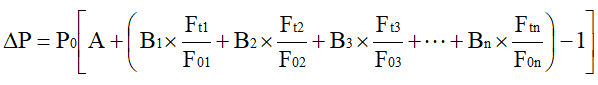 公式中：△P---需调整的价格差额；PO---付款证书中承包人应得到的已完成工作量的金额。此项金额应不包括价格调整、不计质量保证金的预留和支付、预付款的支付和扣回。第13条[变更与调整]约定的变更及其他金额已按当期价格计价的，也不计在内；A ---定值权重（即不调部分的权重）； B1；B2；B3；……Bn---各可调因子的变值权重（即可调部分的权重）为各可调因子在投标函投标总报价中所占的比例，且A+B1+B2+B3+……+Bn=1；Ft1；Ft2；Ft3；……Ftn---各可调因子的当期价格指数，指付款证书相关周期最后一天的前42天的各可调因子的价格指数；F01；F02；F03；……F0n---各可调因子的基本价格指数，指基准日期的各可调因子的价格指数。以上价格调整公式中的各可调因子、定值和变值权重，以及基本价格指数及其来源在投标函附录价格指数和权重表中约定。价格指数应首先采用投标函附录中载明的有关部门提供的价格指数，缺乏上述价格指数时，可采用有关部门提供的价格代替。（2） 暂时确定调整差额在计算调整差额时得不到当期价格指数的，可暂用上一次价格指数计算，并在以后的付款中再按实际价格指数进行调整。（3） 权重的调整按第13.1款[发包人变更权]约定的变更导致原定合同中的权重不合理的，由工程师与承包人和发包人协商后进行调整。（4） 承包人原因工期延误后的价格调整因承包人原因未在约定的工期内竣工的，则对原约定竣工日期后继续施工的工程，在使用本款第(1)项价格调整公式时，应采用原约定竣工日期与实际竣工日期的两个价格指数中较低的一个作为当期价格指数。（5） 发包人引起的工期延误后的价格调整由于发包人原因未在约定的工期内竣工的，则对原约定竣工日期后继续施工的工程，在使用本款第（1）目价格调整公式时，应采用原约定竣工日期与实际竣工日期的两个价格指数中较高的一个作为当期价格指数。13.8.2.2 未列入《价格指数权重表》的费用不因市场变化而调整。13.8.3 双方约定采用其他方式调整合同价款的，以专用合同条件约定为准。第14条 合同价格与支付14.1 合同价格形式14.1.1 除专用合同条件中另有约定外，本合同为总价合同，除根据第13条[变更与调整]，以及合同中其它相关增减金额的约定进行调整外，合同价格不做调整。14.1.2 除专用合同条件另有约定外：（1）工程款的支付应以合同协议书约定的签约合同价格为基础，按照合同约定进行调整；（2）承包人应支付根据法律规定或合同约定应由其支付的各项税费，除第13.7款[法律变化引起的调整]约定外，合同价格不应因任何这些税费进行调整；（3）价格清单列出的任何数量仅为估算的工作量，不得将其视为要求承包人实施的工程的实际或准确的工作量。在价格清单中列出的任何工作量和价格数据应仅限用于变更和支付的参考资料，而不能用于其他目的。14.1.3 合同约定工程的某部分按照实际完成的工程量进行支付的，应按照专用合同条件的约定进行计量和估价，并据此调整合同价格。14.2 预付款14.2.1 预付款支付预付款的额度和支付按照专用合同条件约定执行。预付款应当专用于承包人为合同工程的设计和工程实施购置材料、工程设备、施工设备、修建临时设施以及组织施工队伍进场等合同工作。除专用合同条件另有约定外，预付款在进度付款中同比例扣回。在颁发工程接收证书前，提前解除合同的，尚未扣完的预付款应与合同价款一并结算。发包人逾期支付预付款超过7天的，承包人有权向发包人发出要求预付的催告通知，发包人收到通知后7天内仍未支付的，承包人有权暂停施工，并按第15.1.1项[发包人违约的情形]执行。14.2.2 预付款担保发包人指示承包人提供预付款担保的，承包人应在发包人支付预付款7天前提供预付款担保，专用合同条件另有约定除外。预付款担保可采用银行保函、担保公司担保等形式，具体由合同当事人在专用合同条件中约定。在预付款完全扣回之前，承包人应保证预付款担保持续有效。发包人在工程款中逐期扣回预付款后，预付款担保额度应相应减少，但剩余的预付款担保金额不得低于未被扣回的预付款金额。14.3 工程进度款14.3.1 工程进度付款申请（1）人工费的申请人工费应按月支付，工程师应在收到承包人人工费付款申请单以及相关资料后7天内完成审查并报送发包人，发包人应在收到后7天内完成审批并向承包人签发人工费支付证书，发包人应在人工费支付证书签发后7天内完成支付。已支付的人工费部分，发包人支付进度款时予以相应扣除。（2）除专用合同条件另有约定外，承包人应在每月月末向工程师提交进度付款申请单，该进度付款申请单应包括下列内容：1） 截至本次付款周期内已完成工作对应的金额；2） 扣除依据本款第（1）目约定中已扣除的人工费金额；3） 根据第13条[变更与调整]应增加和扣减的变更金额；4） 根据第14.2款[预付款]约定应支付的预付款和扣减的返还预付款；5） 根据第14.6.2项[质量保证金的预留]约定应预留的质量保证金金额；6） 根据第19条[索赔]应增加和扣减的索赔金额；7） 对已签发的进度款支付证书中出现错误的修正，应在本次进度付款中支付或扣除的金额；8） 根据合同约定应增加和扣减的其他金额。14.3.2 进度付款审核和支付除专用合同条件另有约定外，工程师应在收到承包人进度付款申请单以及相关资料后7天内完成审查并报送发包人，发包人应在收到后7天内完成审批并向承包人签发进度款支付证书。发包人逾期（包括因工程师原因延误报送的时间）未完成审批且未提出异议的，视为已签发进度款支付证书。工程师对承包人的进度付款申请单有异议的，有权要求承包人修正和提供补充资料，承包人应提交修正后的进度付款申请单。工程师应在收到承包人修正后的进度付款申请单及相关资料后7天内完成审查并报送发包人，发包人应在收到工程师报送的进度付款申请单及相关资料后7天内，向承包人签发无异议部分的进度款支付证书。存在争议的部分，按照第20条[争议解决]的约定处理。除专用合同条件另有约定外，发包人应在进度款支付证书签发后14天内完成支付，发包人逾期支付进度款的，按照贷款市场报价利率（LPR）支付利息；逾期支付超过56天的，按照贷款市场报价利率（LPR）的两倍支付利息。 发包人签发进度款支付证书，不表明发包人已同意、批准或接受了承包人完成的相应部分的工作。14.3.3 进度付款的修正在对已签发的进度款支付证书进行阶段汇总和复核中发现错误、遗漏或重复的，发包人和承包人均有权提出修正申请。经发包人和承包人同意的修正，应在下期进度付款中支付或扣除。14.4 付款计划表14.4.1 付款计划表的编制要求除专用合同条件另有约定外，付款计划表按如下要求编制：（1） 付款计划表中所列的每期付款金额，应为第14.3.1项[工程进度付款申请]每期进度款的估算金额；（2） 实际进度与项目进度计划不一致的，合同当事人可按照第3.6款[商定或确定]修改付款计划表；（3） 不采用付款计划表的，承包人应向工程师提交按季度编制的支付估算付款计划表，用于支付参考。14.4.2 付款计划表的编制与审批（1） 除专用合同条件另有约定外，承包人应根据第8.4款[项目进度计划]约定的项目进度计划、签约合同价和工程量等因素对总价合同进行分解，确定付款期数、计划每期达到的主要形象进度和（或）完成的主要计划工程量（含设计、采购、施工、竣工试验和竣工后试验等）等目标任务，编制付款计划表。其中人工费应按月确定付款期和付款计划。承包人应当在收到工程师和发包人批准的项目进度计划后7天内，将付款计划表及编制付款计划表的支持性资料报送工程师。（2） 工程师应在收到付款计划表后7天内完成审核并报送发包人。发包人应在收到经工程师审核的付款计划表后7天内完成审批，经发包人批准的付款计划表为有约束力的付款计划表。（3） 发包人逾期未完成付款计划表审批的，也未及时要求承包人进行修正和提供补充资料的，则承包人提交的付款计划表视为已经获得发包人批准。14.5 竣工结算14.5.1 竣工结算申请除专用合同条件另有约定外，承包人应在工程竣工验收合格后42天内向工程师提交竣工结算申请单，并提交完整的结算资料，有关竣工结算申请单的资料清单和份数等要求由合同当事人在专用合同条件中约定。除专用合同条件另有约定外，竣工结算申请单应包括以下内容：（1） 竣工结算合同价格；（2） 发包人已支付承包人的款项；（3） 采用第14.6.1项[承包人提供质量保证金的方式]第（2）种方式提供质量保证金的，应当列明应预留的质量保证金金额；采用第14.6.1项[承包人提供质量保证金的方式]中其他方式提供质量保证金的，应当按第14.6款[质量保证金]提供相关文件作为附件；（4） 发包人应支付承包人的合同价款。14.5.2 竣工结算审核（1） 除专用合同条件另有约定外，工程师应在收到竣工结算申请单后14天内完成核查并报送发包人。发包人应在收到工程师提交的经审核的竣工结算申请单后14天内完成审批，并由工程师向承包人签发经发包人签认的竣工付款证书。工程师或发包人对竣工结算申请单有异议的，有权要求承包人进行修正和提供补充资料，承包人应提交修正后的竣工结算申请单。发包人在收到承包人提交竣工结算申请书后28天内未完成审批且未提出异议的，视为发包人认可承包人提交的竣工结算申请单，并自发包人收到承包人提交的竣工结算申请单后第29天起视为已签发竣工付款证书。（2） 除专用合同条件另有约定外，发包人应在签发竣工付款证书后的14天内，完成对承包人的竣工付款。发包人逾期支付的，按照贷款市场报价利率（LPR）支付违约金；逾期支付超过56天的，按照贷款市场报价利率（LPR）的两倍支付违约金。（3） 承包人对发包人签认的竣工付款证书有异议的，对于有异议部分应在收到发包人签认的竣工付款证书后7天内提出异议，并由合同当事人按照专用合同条件约定的方式和程序进行复核，或按照第20条[争议解决]约定处理。对于无异议部分，发包人应签发临时竣工付款证书，并按本款第（2）项完成付款。承包人逾期未提出异议的，视为认可发包人的审批结果。14.5.3 扫尾工作清单经双方协商，部分工作在工程竣工验收后进行的，承包人应当编制扫尾工作清单，扫尾工作清单中应当列明承包人应当完成的扫尾工作的内容及完成时间。承包人完成扫尾工作清单中的内容应取得的费用包含在第14.5.1项[竣工结算申请]及第14.5.2项[竣工结算审核]中一并结算。扫尾工作的缺陷责任期按第11条[缺陷责任与保修]处理。承包人未能按照扫尾工作清单约定的完成时间完成扫尾工作的，视为承包人原因导致的工程质量缺陷按照第11.3款[缺陷调查]处理。14.6 质量保证金 经合同当事人协商一致提供质量保证金的，应在专用合同条件中予以明确。在工程项目竣工前，承包人已经提供履约担保的，发包人不得同时要求承包人提供质量保证金。14.6.1 承包人提供质量保证金的方式承包人提供质量保证金有以下三种方式：（1） 提交工程质量保证担保；（2） 预留相应比例的工程款；（3） 双方约定的其他方式。除专用合同条件另有约定外，质量保证金原则上采用上述第（1）种方式，且承包人应在工程竣工验收合格后7天内，向发包人提交工程质量保证担保。承包人提交工程质量保证担保时，发包人应同时返还预留的作为质量保证金的工程价款（如有）。但不论承包人以何种方式提供质量保证金，累计金额均不得高于工程价款结算总额的3%。14.6.2 质量保证金的预留双方约定采用预留相应比例的工程款方式提供质量保证金的，质量保证金的预留有以下三种方式：（1） 按专用合同条件的约定在支付工程进度款时逐次预留，直至预留的质量保证金总额达到专用合同条件约定的金额或比例为止。在此情形下，质量保证金的计算基数不包括预付款的支付、扣回以及价格调整的金额；（2） 工程竣工结算时一次性预留质量保证金；（3） 双方约定的其他预留方式。除专用合同条件另有约定外，质量保证金的预留原则上采用上述第（1）种方式。如承包人在发包人签发竣工付款证书后28天内提交工程质量保证担保，发包人应同时返还预留的作为质量保证金的工程价款。发包人在返还本条款项下的质量保证金的同时，按照中国人民银行同期同类存款基准利率支付利息。14.6.3 质量保证金的返还缺陷责任期内，承包人认真履行合同约定的责任，缺陷责任期满，发包人根据第11.6款[缺陷责任期终止证书]向承包人颁发缺陷责任期终止证书后，承包人可向发包人申请返还质量保证金。发包人在接到承包人返还质量保证金申请后，应于7天内将质量保证金返还承包人，逾期未返还的，应承担违约责任。发包人在接到承包人返还质量保证金申请后7天内不予答复，视同认可承包人的返还质量保证金申请。发包人和承包人对质量保证金预留、返还以及工程维修质量、费用有争议的，按本合同第20条[争议解决]约定的争议和纠纷解决程序处理。14.7 最终结清 14.7.1 最终结清申请单（1） 除专用合同条件另有约定外，承包人应在缺陷责任期终止证书颁发后7天内，按专用合同条件约定的份数向发包人提交最终结清申请单，并提供相关证明材料。除专用合同条件另有约定外，最终结清申请单应列明质量保证金、应扣除的质量保证金、缺陷责任期内发生的增减费用。（2） 发包人对最终结清申请单内容有异议的，有权要求承包人进行修正和提供补充资料，承包人应向发包人提交修正后的最终结清申请单。14.7.2 最终结清证书和支付（1） 除专用合同条件另有约定外，发包人应在收到承包人提交的最终结清申请单后14天内完成审批并向承包人颁发最终结清证书。发包人逾期未完成审批，又未提出修改意见的，视为发包人同意承包人提交的最终结清申请单，且自发包人收到承包人提交的最终结清申请单后15天起视为已颁发最终结清证书。（2） 除专用合同条件另有约定外，发包人应在颁发最终结清证书后7天内完成支付。发包人逾期支付的，按照贷款市场报价利率（LPR）支付利息；逾期支付超过56天的，按照贷款市场报价利率（LPR）的两倍支付利息。（3） 承包人对发包人颁发的最终结清证书有异议的，按第20条[争议解决]的约定办理。第15条 违约15.1 发包人违约15.1.1 发包人违约的情形除专用合同条件另有约定外，在合同履行过程中发生的下列情形，属于发包人违约：（1） 因发包人原因导致开始工作日期延误的； （2） 因发包人原因未能按合同约定支付合同价款的；（3） 发包人违反第13.1.1项约定，自行实施被取消的工作或转由他人实施的；（4） 因发包人违反合同约定造成工程暂停施工的；（5） 工程师无正当理由没有在约定期限内发出复工指示，导致承包人无法复工的；（6） 发包人明确表示或者以其行为表明不履行合同主要义务的；（7） 发包人未能按照合同约定履行其他义务的。15.1.2 通知改正发包人发生除第15.1.1项第(6)目以外的违约情况时，承包人可向发包人发出通知，要求发包人采取有效措施纠正违约行为。发包人收到承包人通知后28天内仍不纠正违约行为的，承包人有权暂停相应部位工程实施，并通知工程师。15.1.3 发包人违约的责任发包人应承担因其违约给承包人增加的费用和（或）延误的工期，并支付承包人合理的利润。此外，合同当事人可在专用合同条件中另行约定发包人违约责任的承担方式和计算方法。15.2 承包人违约15.2.1 承包人违约的情形除专用合同条件另有约定外，在履行合同过程中发生的下列情况之一的，属于承包人违约：（1） 承包人的原因导致的承包人文件、实施和竣工的工程不符合法律法规、工程质量验收标准以及合同约定；（2） 承包人违反合同约定进行转包或违法分包的；（3） 承包人违反约定采购和使用不合格材料或工程设备；（4） 因承包人原因导致工程质量不符合合同要求的；（5） 承包人未经工程师批准，擅自将已按合同约定进入施工现场的施工设备、临时设施或材料撤离施工现场；（6） 承包人未能按项目进度计划及时完成合同约定的工作，造成工期延误；（7） 由于承包人原因未能通过竣工试验或竣工后试验的；（8） 承包人在缺陷责任期及保修期内，未能在合理期限对工程缺陷进行修复，或拒绝按发包人指示进行修复的；（9） 承包人明确表示或者以其行为表明不履行合同主要义务的；（10） 承包人未能按照合同约定履行其他义务的。15.2.2 通知改正承包人发生除第15.2.1项第(7)目、第(9)目约定以外的其他违约情况时，工程师可在专用合同条件约定的合理期限内向承包人发出整改通知，要求其在指定的期限内改正。15.2.3 承包人违约的责任承包人应承担因其违约行为而增加的费用和（或）延误的工期。此外，合同当事人可在专用合同条件中另行约定承包人违约责任的承担方式和计算方法。15.3 第三人造成的违约在履行合同过程中，一方当事人因第三人的原因造成违约的，应当向对方当事人承担违约责任。一方当事人和第三人之间的纠纷，依照法律规定或者按照约定解决。第16条 合同解除16.1 由发包人解除合同16.1.1 因承包人违约解除合同除专用合同条件另有约定外，发包人有权基于下列原因，以书面形式通知承包人解除合同，解除通知中应注明是根据第16.1.1项发出的，发包人应在发出正式解除合同通知14天前告知承包人其解除合同意向，除非承包人在收到该解除合同意向通知后14天内采取了补救措施，否则发包人可向承包人发出正式解除合同通知立即解除合同。解除日期应为承包人收到正式解除合同通知的日期，但在第(5)目的情况下，发包人无须提前告知承包人其解除合同意向，可直接发出正式解除合同通知立即解除合同：（1） 承包人未能遵守第4.2款[履约担保]的约定；（2） 承包人未能遵守第4.5款[分包]有关分包和转包的约定；（3） 承包人实际进度明显落后于进度计划，并且未按发包人的指令采取措施并修正进度计划；（4） 工程质量有严重缺陷，承包人无正当理由使修复开始日期拖延达28天以上；（5） 承包人破产、停业清理或进入清算程序，或情况表明承包人将进入破产和（或）清算程序，已有对其财产的接管令或管理令，与债权人达成和解，或为其债权人的利益在财产接管人、受托人或管理人的监督下营业，或采取了任何行动或发生任何事件（根据有关适用法律）具有与前述行动或事件相似的效果；（6） 承包人明确表示或以自己的行为表明不履行合同、或经发包人以书面形式通知其履约后仍未能依约履行合同、或以不适当的方式履行合同；（7） 未能通过的竣工试验、未能通过的竣工后试验，使工程的任何部分和（或）整个工程丧失了主要使用功能、生产功能；（8） 因承包人的原因暂停工作超过56天且暂停影响到整个工程，或因承包人的原因暂停工作超过182天；（9） 承包人未能遵守第8.2款[竣工日期]规定，延误超过182天；（10） 工程师根据第15.2.2项[通知改正]发出整改通知后，承包人在指定的合理期限内仍不纠正违约行为并致使合同目的不能实现的。16.1.2 因承包人违约解除合同后承包人的义务合同解除后，承包人应按以下约定执行：（1） 除了为保护生命、财产或工程安全、清理和必须执行的工作外，停止执行所有被通知解除的工作，并将相关人员撤离现场；（2） 经发包人批准，承包人应将与被解除合同相关的和正在执行的分包合同及相关的责任和义务转让至发包人和（或）发包人指定方的名下，包括永久性工程及工程物资，以及相关工作；（3） 移交已完成的永久性工程及负责已运抵现场的工程物资。在移交前，妥善做好己完工程和已运抵现场的工程物资的保管、维护和保养；（4） 将发包人提供的所有信息及承包人为本工程编制的设计文件、技术资料及其它文件移交给发包人。在承包人留有的资料文件中，销毁与发包人提供的所有信息相关的数据及资料的备份；（5） 移交相应实施阶段已经付款的并已完成的和尚待完成的设计文件、图纸、资料、操作维修手册、施工组织设计、质检资料、竣工资料等；16.1.3 因承包人违约解除合同后的估价、付款和结算因承包人原因导致合同解除的，则合同当事人应在合同解除后28天内完成估价、付款和清算，并按以下约定执行：（1） 合同解除后，按第3.6款[商定或确定]商定或确定承包人实际完成工作对应的合同价款，以及承包人已提供的材料、工程设备、施工设备和临时工程等的价值；（2） 合同解除后，承包人应支付的违约金；（3） 合同解除后，因解除合同给发包人造成的损失；（4） 合同解除后，承包人应按照发包人的指示完成现场的清理和撤离；（5） 发包人和承包人应在合同解除后进行清算，出具最终结清付款证书，结清全部款项。因承包人违约解除合同的，发包人有权暂停对承包人的付款，查清各项付款和已扣款项，发包人和承包人未能就合同解除后的清算和款项支付达成一致的，按照第20条[争议解决]的约定处理。16.1.4 因承包人违约解除合同的合同权益转让合同解除后，发包人可以继续完成工程，和（或）安排第三人完成。发包人有权要求承包人将其为实施合同而订立的材料和设备的订货合同或任何服务合同利益转让给发包人，并在承包人收到解除合同通知后的14天内，依法办理转让手续。发包人和（或）第三人有权使用承包人在施工现场的材料、设备、临时工程、承包人文件和由承包人或以其名义编制的其他文件。16.2 由承包人解除合同16.2.1 因发包人违约解除合同除专用合同条件另有约定外，承包人有权基于下列原因，以书面形式通知发包人解除合同，解除通知中应注明是根据第16.2.1项发出的，承包人应在发出正式解除合同通知14天前告知发包人其解除合同意向，除非发包人在收到该解除合同意向通知后14天内采取了补救措施，否则承包人可向发包人发出正式解除合同通知立即解除合同。解除日期应为发包人收到正式解除合同通知的日期，但在第(5)目的情况下，承包人无须提前告知发包人其解除合同意向，可直接发出正式解除合同通知立即解除合同：（1） 承包人就发包人未能遵守第2.5.2项关于发包人的资金安排发出通知后42天内，仍未收到合理的证明；（2） 在第14条规定的付款时间到期后42天内，承包人仍未收到应付款项； （3） 发包人实质上未能根据合同约定履行其义务，构成根本性违约；（4） 发承包双方订立本合同协议书后的84天内，承包人未收到根据第8.1款[开始工作]的开始工作通知；（5） 发包人破产、停业清理或进入清算程序，或情况表明发包人将进入破产和（或）清算程序或发包人资信严重恶化，已有对其财产的接管令或管理令，与债权人达成和解，或为其债权人的利益在财产接管人、受托人或管理人的监督下营业，或采取了任何行动或发生任何事件（根据有关适用法律）具有与前述行动或事件相似的效果；（6） 发包人未能遵守第2.5.3项的约定提交支付担保；（7） 发包人未能执行第15.1.2项[通知改正]的约定，致使合同目的不能实现的；（8） 因发包人的原因暂停工作超过56天且暂停影响到整个工程，或因发包人的原因暂停工作超过182天的；（9） 因发包人原因造成开始工作日期迟于承包人收到中标通知书（或在无中标通知书的情况下，订立本合同之日）后第84天的。发包人接到承包人解除合同意向通知后14天内，发包人随后给予了付款，或同意复工、或继续履行其义务、或提供了支付担保等，承包人应尽快安排并恢复正常工作；因此造成工期延误的，竣工日期顺延；承包人因此增加的费用，由发包人承担。16.2.2 因发包人违约解除合同后承包人的义务合同解除后，承包人应按以下约定执行：（1） 除为保护生命、财产、工程安全的工作外，停止所有进一步的工作；承包人因执行该保护工作而产生费用的，由发包人承担；（2） 向发包人移交承包人已获得支付的承包人文件、生产设备、材料和其他工作；（3） 从现场运走除为了安全需要以外的所有属于承包人的其他货物，并撤离现场。16.2.3 因发包人违约解除合同后的付款承包人按照本款约定解除合同的，发包人应在解除合同后28天内支付下列款项，并退还履约担保：（1） 合同解除前所完成工作的价款；（2） 承包人为工程施工订购并已付款的材料、工程设备和其他物品的价款；发包人付款后，该材料、工程设备和其他物品归发包人所有；（3） 承包人为完成工程所发生的，而发包人未支付的金额；（4） 承包人撤离施工现场以及遣散承包人人员的款项；（5） 按照合同约定在合同解除前应支付的违约金；（6） 按照合同约定应当支付给承包人的其他款项；（7） 按照合同约定应返还的质量保证金；（8） 因解除合同给承包人造成的损失。承包人应妥善做好已完工程和与工程有关的已购材料、工程设备的保护和移交工作，并将施工设备和人员撤出施工现场，发包人应为承包人撤出提供必要条件。16.3 合同解除后的事项16.3.1 结算约定依然有效合同解除后，由发包人或由承包人解除合同的结算及结算后的付款约定仍然有效，直至解除合同的结算工作结清。16.3.2 解除合同的争议双方对解除合同或解除合同后的结算有争议的，按照第20条[争议解决]的约定处理。第17条 不可抗力17.1 不可抗力的定义不可抗力是指合同当事人在订立合同时不可预见，在合同履行过程中不可避免、不能克服且不能提前防备的自然灾害和社会性突发事件，如地震、海啸、瘟疫、骚乱、戒严、暴动、战争和专用合同条件中约定的其他情形。17.2 不可抗力的通知 合同一方当事人觉察或发现不可抗力事件发生，使其履行合同义务受到阻碍时，有义务立即通知合同另一方当事人和工程师，书面说明不可抗力和受阻碍的详细情况，并提供必要的证明。不可抗力持续发生的，合同一方当事人应每隔28天向合同另一方当事人和工程师提交中间报告，说明不可抗力和履行合同受阻的情况，并于不可抗力事件结束后28天内提交最终报告及有关资料。17.3 将损失减至最小的义务不可抗力发生后，合同当事人均应采取措施尽量避免和减少损失的扩大，使不可抗力对履行合同造成的损失减至最小。另一方全力协助并采取措施，需暂停实施的工作，立即停止。任何一方当事人没有采取有效措施导致损失扩大的，应对扩大的损失承担责任。17.4 不可抗力后果的承担 不可抗力导致的人员伤亡、财产损失、费用增加和（或）工期延误等后果，由合同当事人按以下原则承担：（1） 永久工程，包括已运至施工现场的材料和工程设备的损害，以及因工程损害造成的第三人人员伤亡和财产损失由发包人承担；（2） 承包人提供的施工设备的损坏由承包人承担；（3） 发包人和承包人各自承担其人员伤亡及其他财产损失；（4） 因不可抗力影响承包人履行合同约定的义务，已经引起或将引起工期延误的，应当顺延工期，由此导致承包人停工的费用损失由发包人和承包人合理分担，停工期间必须支付的现场必要的工人工资由发包人承担；（5） 因不可抗力引起或将引起工期延误，发包人指示赶工的，由此增加的赶工费用由发包人承担；（6） 承包人在停工期间按照工程师或发包人要求照管、清理和修复工程的费用由发包人承担。不可抗力引起的后果及造成的损失由合同当事人按照法律规定及合同约定各自承担。不可抗力发生前已完成的工程应当按照合同约定进行支付。17.5 不可抗力影响分包人 分包人根据分包合同的约定，有权获得更多或者更广的不可抗力而免除某些义务时，承包人不得以分包合同中不可抗力约定向发包人抗辩免除其义务。17.6 因不可抗力解除合同 因单次不可抗力导致合同无法履行连续超过84天或累计超过140天的，发包人和承包人均有权解除合同。合同解除后，承包人应按照第10.5款[竣工退场]的规定进行。由双方当事人按照第3.6款[商定或确定]商定或确定发包人应支付的款项，该款项包括：（1） 合同解除前承包人已完成工作的价款；（2） 承包人为工程订购的并已交付给承包人，或承包人有责任接受交付的材料、工程设备和其他物品的价款；当发包人支付上述费用后，此项材料、工程设备与其他物品应成为发包人的财产，承包人应将其交由发包人处理；（3） 发包人指示承包人退货或解除订货合同而产生的费用，或因不能退货或解除合同而产生的损失；（4） 承包人撤离施工现场以及遣散承包人人员的费用；（5） 按照合同约定在合同解除前应支付给承包人的其他款项；（6） 扣减承包人按照合同约定应向发包人支付的款项；（7） 双方商定或确定的其他款项。除专用合同条件另有约定外，合同解除后，发包人应当在商定或确定上述款项后28天内完成上述款项的支付。第18条 保险 18.1 设计和工程保险18.1.1 双方应按照专用合同条件的约定向双方同意的保险人投保建设工程设计责任险、建筑安装工程一切险等保险。具体的投保险种、保险范围、保险金额、保险费率、保险期限等有关内容应当在专用合同条件中明确约定。18.1.2 双方应按照专用合同条件的约定投保第三者责任险，并在缺陷责任期终止证书颁发前维持其持续有效。第三者责任险最低投保额应在专用合同条件内约定。18.2 工伤和意外伤害保险18.2.1 发包人应依照法律规定为其在施工现场的雇用人员办理工伤保险，缴纳工伤保险费；并要求工程师及由发包人为履行合同聘请的第三方在施工现场的雇用人员依法办理工伤保险。18.2.2 承包人应依照法律规定为其履行合同雇用的全部人员办理工伤保险，缴纳工伤保险费，并要求分包人及由承包人为履行合同聘请的第三方雇用的全部人员依法办理工伤保险。18.2.3 发包人和承包人可以为其施工现场的全部人员办理意外伤害保险并支付保险费，包括其员工及为履行合同聘请的第三方的人员，具体事项由合同当事人在专用合同条件约定。18.3 货物保险承包人应按照专用合同条件的约定为运抵现场的施工设备、材料、工程设备和临时工程等办理财产保险，保险期限自上述货物运抵现场至其不再为工程所需要为止。18.4 其他保险发包人应按照工程总承包模式所适用的法律法规和专用合同条件约定，投保其他保险并保持保险有效，其投保费用发包人自行承担。承包人应按照工程总承包模式所适用法律法规和专用合同条件约定投保相应保险并保持保险有效，其投保费用包含在合同价格中，但在合同执行过程中，新颁布适用的法律法规规定由承包人投保的强制保险，应根据本合同第13条[变更与调整]的约定增加合同价款。18.5 对各项保险的一般要求18.5.1 持续保险合同当事人应与保险人保持联系，使保险人能够随时了解工程实施中的变动，并确保按保险合同条款要求持续保险。18.5.2 保险凭证合同当事人应及时向另一方当事人提交其已投保的各项保险的凭证和保险单复印件，保险单必须与专用合同条件约定的条件保持一致。18.5.3 未按约定投保的补救负有投保义务的一方当事人未按合同约定办理保险，或未能使保险持续有效的，则另一方当事人可代为办理，所需费用由负有投保义务的一方当事人承担。负有投保义务的一方当事人未按合同约定办理某项保险，导致受益人未能得到足额赔偿的，由负有投保义务的一方当事人负责按照原应从该项保险得到的保险金数额进行补足。18.5.4 通知义务除专用合同条件另有约定外，任何一方当事人变更除工伤保险之外的保险合同时，应事先征得另一方当事人同意，并通知工程师。保险事故发生时，投保人应按照保险合同规定的条件和期限及时向保险人报告。发包人和承包人应当在知道保险事故发生后及时通知对方。双方按本条规定投保不减少双方在合同下的其他义务。第19条 索赔 19.1 索赔的提出根据合同约定，任意一方认为有权得到追加/减少付款、延长缺陷责任期和（或）延长工期的，应按以下程序向对方提出索赔：（1） 索赔方应在知道或应当知道索赔事件发生后28天内，向对方递交索赔意向通知书，并说明发生索赔事件的事由；索赔方未在前述28天内发出索赔意向通知书的，丧失要求追加/减少付款、延长缺陷责任期和（或）延长工期的权利；（2） 索赔方应在发出索赔意向通知书后28天内，向对方正式递交索赔报告；索赔报告应详细说明索赔理由以及要求追加的付款金额、延长缺陷责任期和（或）延长的工期，并附必要的记录和证明材料；（3） 索赔事件具有持续影响的，索赔方应每月递交延续索赔通知，说明持续影响的实际情况和记录，列出累计的追加付款金额、延长缺陷责任期和（或）工期延长天数；（4） 在索赔事件影响结束后28天内，索赔方应向对方递交最终索赔报告，说明最终要求索赔的追加付款金额、延长缺陷责任期和（或）延长的工期，并附必要的记录和证明材料。（5） 承包人作为索赔方时，其索赔意向通知书、索赔报告及相关索赔文件应向工程师提出；发包人作为索赔方时，其索赔意向通知书、索赔报告及相关索赔文件可自行向承包人提出或由工程师向承包人提出。19.2 承包人索赔的处理程序（1） 工程师收到承包人提交的索赔报告后，应及时审查索赔报告的内容、查验承包人的记录和证明材料，必要时工程师可要求承包人提交全部原始记录副本。（2） 工程师应按第3.6款[商定或确定]商定或确定追加的付款和（或）延长的工期，并在收到上述索赔报告或有关索赔的进一步证明材料后及时书面告知发包人，并在42天内，将发包人书面认可的索赔处理结果答复承包人。工程师在收到索赔报告或有关索赔的进一步证明材料后的42天内不予答复的，视为认可索赔。（3） 承包人接受索赔处理结果的，发包人应在作出索赔处理结果答复后28天内完成支付。承包人不接受索赔处理结果的，按照第20条[争议解决]约定处理。19.3 发包人索赔的处理程序（1） 承包人收到发包人提交的索赔报告后，应及时审查索赔报告的内容、查验发包人证明材料；（2） 承包人应在收到上述索赔报告或有关索赔的进一步证明材料后42天内，将索赔处理结果答复发包人。承包人在收到索赔通知书或有关索赔的进一步证明材料后的42天内不予答复的，视为认可索赔。（3） 发包人接受索赔处理结果的，发包人可从应支付给承包人的合同价款中扣除赔付的金额或延长缺陷责任期；发包人不接受索赔处理结果的，按第20条[争议解决]约定处理。19.4 提出索赔的期限（1） 承包人按第14.5款[竣工结算]约定接收竣工付款证书后，应被认为已无权再提出在合同工程接收证书颁发前所发生的任何索赔。（2） 承包人按第14.7款[最终结清]提交的最终结清申请单中，只限于提出工程接收证书颁发后发生的索赔。提出索赔的期限均自接受最终结清证书时终止。第20条 争议解决 20.1 和解合同当事人可以就争议自行和解，自行和解达成协议的经双方签字并盖章后作为合同补充文件，双方均应遵照执行。20.2 调解 合同当事人可以就争议请求建设行政主管部门、行业协会或其他第三方进行调解，调解达成协议的，经双方签字盖章后作为合同补充文件，双方均应遵照执行。20.3 争议评审合同当事人在专用合同条件中约定采取争议评审方式及评审规则解决争议的，按下列约定执行：20.3.1 争议评审小组的确定合同当事人可以共同选择一名或三名争议评审员，组成争议评审小组。如专用合同条件未对成员人数进行约定，则应由三名成员组成。除专用合同条件另有约定外，合同当事人应当自合同订立后28天内，或者争议发生后14天内，选定争议评审员。选择一名争议评审员的，由合同当事人共同确定；选择三名争议评审员的，各自选定一名，第三名成员由合同当事人共同确定或由合同当事人委托已选定的争议评审员共同确定，为首席争议评审员。争议评审员为一人且合同当事人未能达成一致的，或争议评审员为三人且合同当事人就首席争议评审员未能达成一致的，由专用合同条件约定的评审机构指定。除专用合同条件另有约定外，争议评审员报酬由发包人和承包人各承担一半。20.3.2 争议的避免合同当事人协商一致，可以共同书面请求争议评审小组，就合同履行过程中可能出现争议的情况提供协助或进行非正式讨论，争议评审小组应给出公正的意见或建议。此类协助或非正式讨论可在任何会议、施工现场视察或其他场合进行，并且除专用合同条件另有约定外，发包人和承包人均应出席。争议评审小组在此类非正式讨论上给出的任何意见或建议，无论是口头还是书面的，对发包人和承包人不具有约束力，争议评审小组在之后的争议评审程序或决定中也不受此类意见或建议的约束。20.3.3 争议评审小组的决定合同当事人可在任何时间将与合同有关的任何争议共同提请争议评审小组进行评审。争议评审小组应秉持客观、公正原则，充分听取合同当事人的意见，依据相关法律、规范、标准、案例经验及商业惯例等，自收到争议评审申请报告后14天或争议评审小组建议并经双方同意的其他期限内作出书面决定，并说明理由。合同当事人可以在专用合同条件中对本项事项另行约定。20.3.4 争议评审小组决定的效力争议评审小组作出的书面决定经合同当事人签字确认后，对双方具有约束力，双方应遵照执行。任何一方当事人不接受争议评审小组决定或不履行争议评审小组决定的，双方可选择采用其他争议解决方式。任何一方当事人不接受争议评审小组的决定，并不影响暂时执行争议评审小组的决定，直到在后续的采用其他争议解决方式中对争议评审小组的决定进行了改变。20.4 仲裁或诉讼因合同及合同有关事项产生的争议，合同当事人可以在专用合同条件中约定以下一种方式解决争议：（1） 向约定的仲裁委员会申请仲裁；（2） 向有管辖权的人民法院起诉。20.5 争议解决条款效力合同有关争议解决的条款独立存在，合同的不生效、无效、被撤销或者终止的，不影响合同中有关争议解决条款的效力。第三部分 专用合同条件注：专用条款为下述情况下的条款：即通用条款中的规定所涉及的需在专用条款中阐明替代解决办法的条款。如果在专用条款中未给出替代解决办法，则应按通用条款中的规定执行。一般约定词语定义承包人项目经理：项目负责人。日期、期限、试验和竣工“开始工作日期”指发包人发出的开工通知中所确定的日期，即	年	月	日。“竣工日期”指	年	月	日或开工日期后满【	】日。语言文字本合同语言为：中文简体语言（即汉语）和	／	。发包人其他义务发包人指定的为本工程服务的发包人代表为：	。发包人代表应具备的职权：	。发包人供应的设备和材料：	。监理人总监工程师总监工程师：	。总监工程师职权：	。承包人分包和不得转包分包商的选择分包工程：	；主要分包商：	。分包工程：	；主要分包商：	。分包工程：	；主要分包商：	。除发包人另有要求外，承包人须以	方式择优选择合格的分包商。承包人应向发包人提供与本工程建设标准相符的潜在分包商名单。承包人提出的潜在分包商须经发包人确认。若发包人对承包人提供的分包商提出质疑，承包人应提供相应的资料证明（如：企业资质、产品样本、供货业绩、设施人力状况证明资料等），若承包人仍试图推荐被发包人否定的分包商，承包人应组织实地考察等有效验证方法并承担发包人由此产生的全部费用，发包人通过实地考察等有效验证方法决定是否录用。如果承包人最终不能提供令发包人满意的潜在分包商，发包人可直接指定分包商，承包人将接受并承担由此而引起的工期延误等全部责任。在项目执行过程中，发包人有权提出增补、修订合格分包商名录。发包人有权随时进入分包商的工厂进行质量、进度检查。承包商必须在其分包合同、订单中对发包人的此项权利加以规定，并在发包人行使此项权利时给予配合、提供便利条件。承包商不得把这种检查作为分包商对质量的有效控制的证据。承包人项目经理承包人为本工程指派的承包人代表为：	。承包人代表应具备的职权：	。设计承包人的设计业务本合同中，承包人需完成的设计阶段：承包人被视为已仔细审查了发包人要求(包括设计标准和计算（如果有）。承包人负责“技术标准及要求”中所列工程相关的技术方案、技术规范和要求、设计标准、设计计算以及关于该工程设计、执行的全部现场资料与文件的正确性，并对上述技术文件的正确性和合理性承担责任。承包人应负责工程的设计，并在除下列发包人应负责的部分外，对发包人要求(包括设计标准和计算)的正确性负责。发包人应对由发包人提供的下列数据和资料的正确性负责：在合同中规定的由发包人负责的部分、数据和资料；对工程或其任何部分的预期目的的说明；除合同另有说明外，承包人不能核实的部分、数据和资料。承包人应负责工程设计的组织、协调、进度控制等所有相关设计工作，并负责对该工程的所有设计工作进行审查，对所有相关设计文件的正确性承担责任。并按合同中承包人文件的有关要求，提供全部的承包人设计文件最终版。承包人设计文件应包括发包人要求中规定的技术文件、为满足所有规章要求报批的文件、以及竣工文件。承包人应编制所有的承包人文件，还应编制指导承包人人员所需要的任何其他文件。承包人承诺其设计、承包人文件、实施和竣工的工程符合：《建设工程质量管理条例》、《建设工程勘察设计管理条例》和国家强制性标准条文；满足现行的建筑工程建设标准、设计施工规范（规程）和规定的相应设计文件编制深度要求，经过变更做出更改或修正的构成合同的各项文件。承包人应编制并随时更新一套完整的、有关工程施工情况的“竣工”记录，如实记载竣工工程的准确位置、尺寸和实施工作的详细说明。上述竣工记录应保存在现场，并仅限用于本款的目的。应在竣工验收开始前，提交两套副本给发包人。此外，承包人应负责绘制并向发包人提供工程的竣工图，表明整个工程的施工完毕的实际情况，提交发包人根据设计文件的规定进行审核。承包人应取得发包人对他们的尺寸、基准系统、及其他相关细节的同意。在颁发任何移交证书前，承包人应按照发包人要求中规定的份数和复制形式，向发包人提交上述相关的竣工图。在发包人收到这些文件前，不应认为工程已经按照单位工程验收规定的接收要求竣工。资料移交工程竣工验收合格后 30 日内，承包人必须提交给发包人与项目有关的设计、施工文件，包括但不限于：工程设计的全套设计图纸（含施工图审查资料）及竣工图、详细地质勘查资料。建设过程中的各种文件记录。工程竣工验收资料。其他技术资料和文件。注：项目实施过程中，设计负责人持续对本项目进行技术支持，能够应招标人的要求到达施工现场解决问题。材料和工程设备承包人提供的材料和工程设备承包人为本工程采购的设备和材料包括：	。对于本工程所需进口设备和材料（如有），其相关出入关手续办理人为：	。施工设备和临时设施承包人提供的施工设施和临时设施协助发包人办理开工等批准手续发包人将依法律规定应由其办理的批准手续委托给承包人办理的包括：	。由承包人履行的其他义务：1）投标文件规定的项目管理机构，承包人需在合同签署后 3 日内组建完成。包括项目经理在内的承包人工程项目管理人员更换，须经发包人书面同意；未经发包人书面同意而更换按12.1.12条规定执行 。发包人认为承包人派驻的项目经理及其他管理人员不称职，有权要求承包人撤换，撤换要求的通知送达承包人之日起 7 日内，承包人应指派新的符合要求项目经理及其他管理人员。(被撤换的按   元/次扣违约金，以现金转账方式由承包人从本单位基本帐户缴纳至招标人指定帐户）工程开工后，当月25 日前将上月已完工程的形象进度报表（报表和计划表应包括质量、进度、安全、投资、材料计划等内容，反映存在的问题和应对措施；一式四份提交发包人)和对应工程款报监理单位、跟踪审计单位初审。承包人应按投标文件列明的拟投入本工程的施工周转材料、施工机具，承包人按批准后的施工组织设计运抵现场并投入使用。在施工过程中应根据工程施工需要增加相应的施工机械设备及其他临时或永久性物品、设施。如发包人发现承包人不按投标文件的承诺配置资源时，发包人向承包人发出书面通知，在通知到达承包人后三个日历日内，承包人的资源配置必须到位，否则，从通知到达后的第四日起，视为承包人严重违约，同时承包人资源配置每延误一天到位需向发包人支付    元/天的违约金。检查、复测发包人、总承包人提供的控制点和水准点（含沉降及位移观测点）并对施工现场的结构（建筑）尺寸进行复核，并保护至工程竣工时移交发包人。参加发包人及监理单位组织的工程例会。负责做好施工现场内的安全保卫工作，承担由于自身安全防护措施不当造成的经济损失和责任，与发包人无关。应遵守工程所在地对施工场地市容、环卫、交通、治安、施工噪音、防疫等管理规定和要求，搞好环境卫生和文明施工，其费用由承包人在措施费中考虑，并办理有关手续。做好施工现场周围地下管线和邻近建筑物、构筑物的保护工作。负责已完工工程的保护，施工期间至工程竣工验收合格交付前发生的损坏由承包人负责修复。承包人必须服从工程所在地行发包人管部门的管理，凡涉及到承包单位的施工备案、车辆准运等有关证、照，均由承包人自行办理，发生的费用全部由承包人承担，包括但不限于相关施工备案费用、排污管理费、噪声管理费、垃圾管理费、扬尘治理费、渣土处置费等。节假日、工程所在地重大活动期间以及发包人需要的时间段内，可能对施工作出某些限制和配合要求，承包人应按照要求作出必要的配合，并承担有可能因此而引起工效降低需增加的费用。承包人应将垃圾堆放至指定地点，外运费用由承包人承担，如发现垃圾乱放、作业面清理、外运不到位，则由承包人进行清理，所发生的费用由承包人承担。进入现场的所有设备、材料，若无监理单位和发包人书面同意，承包人不得运出施工现场。在竣工移交前按监理单位书面通知的时间和要求拆除、清运所有临时设施及产生的垃圾，并堆放至指定地点，同时承担相应费用。负责完成本合同约定承包人应做的其他工作及承包范围以外的零星委托工作。承包人不履行合同规定的各项工作，造成工期延误或经济损失，应承担违约责任，并赔偿损失。开始工作和竣工竣工竣工日期时单项工程应达到的竣工条件：	。竣工日期时工程应达到的竣工条件：	。承包人引起的工期延误若因承包人原因造成完工时间每延误 1 天的，第一个月承包人应向发包人支付 元/天，从第二个月开始为合同总价的  /天。变更因法律变更的调整按通用条款执行关于变更的范围的约定：1、工程变更执行《淮北市政府投资工程变更管理办法》；2、图纸变更经监理单位签章审核，甲方代表认可，设计部门签章，方可调整；3、经济签证经监理单位签章审核，甲方代表认可并加盖单位公章，方可调整；4、本次招标工程变更及签证部分最终结算款以审计部门审计为准。关于变更估价的约定:	①合同中有相同或类似工程项目单价的，可以参照合同中相同或类似项目的综合单价计算确定。②合同中没有类似工程项目综合单价的，由承包人根据合同中约定的组价原则或参考“计价依据”提出适当的单价，经发包人或其委托的工程造价咨询单位审定后，作为结算的依据。③由于清单项目中项目特征或工程内容发生部分变更的，应以原综合单价为基础，仅就变更部分相应定额子目调整综合单价。⑶以上重新组价的综合单价不能高于现行工程造价计价规则和计价依据规定计算的价格，并按中标时审定预算价和中标价间的下浮幅度下浮；本次图纸未明确的所有附属工程均在招标范围内， 按审计部门审定的价款，结合中标价和控制价（扣除预留金）同比例下浮后作为合同价款，并签订补充合同。合同价格和支付合同价格详见招标文件，附件：计价方式及合同形式价款确定工程进度付款1、工程款支付： 2、设计费支付：缺陷责任与保修责任缺陷责任期：24个月。违约承包人违约：工期延误方面的违约责任承包人违反协议书及《合同专用条款》约定延期开工的，每迟延开工 1 天，应给发包人支付本工程合同价款的   的违约金；迟延开工超过一周的，发包人有权解除合同，将本工程另行发包。承包人自行离场，所有费用由承包人承担，并不免除承包人的违约赔偿责任。承包人违反合同约定，造成一般节点工期延误时，发包人有权视严重程度作出一般违约至解除合同的违约处罚。造成发包人经济损失的，承包人应据实赔偿。工程质量方面的违约责任发包人和总监理工程师按照相关的规定和约定抽查承包人的工程材料时，发现所检查的材料与规定和约定的标准的任何一项不符合时，承包人除必须全部退货、返工，并赔偿由此造成的损失外，承包人应当按照该批次材料的价值，按照如下方式承担违约责任：单宗或批次材料价值在10万元以上100万元以下（含 100 万元），承包人承担1次一般违约责任（   元/次）。单宗或批次材料价值 100-200万元（含 200 万元），承包人承担1次严重违约责任（  元/次）。单宗或批次材料价值在200万元以上的，发包人有权部分解除合同或解除合同，并要求承包人赔偿发包人由此遭受的实际损失。对于单宗或批次材料价值不高于10万元的（含10万元），但累计抽检不合格达3次，承包人承担1次一般违约责任（  元/次）。对于施工过程中的出现的质量方面的问题以及最终工程质量没有达到约定标准，承包人应按发包人要求修复直至达到竣工验收标准，所产生的费用由承包人承担，同时赔偿发包人的损失。工程保修期内发现重大质量不合格问题（该重大质量问题应界定为达不到要求的质量标准，属质量保修的问题除外），承包人必须在规定的期限返工并达到合同约定的质量等级，并按该不合格项目所处分项工程造价 1‰计算向发包人承担支付违约金的责任。安全生产方面的违约责任承包人在政府行政主管部门组织的质量安全检查中，被发现存在严重的安全隐患，被通报批评，或被新闻媒体曝光造成不良影响的，被通报或被曝光 1 次，承包人必须承担严重违约责任（  元/次）；造成严重社会影响或累计被通报或被曝光 3 次以上（含本数）的，发包人有权解除合同，将本工程另行发包，并不免除承包人应承担的违约赔偿责任（   元）以现金转账方式由承包人从本单位基本帐户缴纳至招标人指定帐户。承包人在发包人、总监理工程师进行的日常质量安全检查中，被发现存在安全隐患的，承包人应限期改正。若同样问题被发现 2 次的或累计类似问题被发现 3 次，承包人必须承担一般违约责任1 次（  元/次）；此类问题的认定，以发包人、总监理工程师书面通知、指令、通报和会议纪要为准。承包人因自身原因造成的重大安全事故（含工程质量事故）的，除按国家规定由行政管理部门处罚外，发包人视情况严重性，有权对承包人作出限期改正至严重违约的处罚，并有权部分或全部解除合同。承包人依照约定支付违约金后，所支付的违约金不足以弥补发包人损失的，承包人必须据实赔偿。文明施工、环境保护方面的违约责任发包人、总监理工程师按照相关的要求和投标文件及承诺的约定，对承包人文明施工措施进行对照检查。经检查发现承包人因自身原因未能落实的，承包人必须承担一般违约责任（  元/次），并限期改正；如不限期改正，承包人须承担严重违约责任（  元/次）。在政府行政主管部门的检查中，承包人的施工场地被评为不合格工地的，或者被通报批评的，或者被新闻媒体曝光的，承包人必须承担严重违约责任（  元/次），并立即采取切实有效措施予以整改；拒不采取切实有效的措施整改的，或整改效果不明显的，发包人有权解除合同，并要求承包人赔偿由此造成的损失，承包人应承担的违约赔偿责任（  元）以现金转账方式由承包人从本单位基本帐户缴纳至招标人指定帐户。承包人在施工过程中因其自身原因造成周围环境卫生状况较差，被其他施工单位或周围居民投诉的，承包人必须在当天内整改。若故意拖延或同样问题被投诉2次，或累计被投诉3次，经查实，承包人必须承担一般违约责任 1 次（  元/次）。工程分包、转包方面的违约责任承包人擅自分包或者转包工程的，发包人有权单方部分解除合同或全部解除合同，由此而造成的经济损失由承包人负责赔偿。由于承包人管理督促不力或漠视不理，以致分包单位未能及时整治或不进行整治而造成的一切损失，由承包人承担。人员和设备投入不到位的违约责任详见投标人须知前附表。民工工资支付方面的违约责任承包人违反本合同关于民工工资支付的规定，被民工投诉属实的，承包人必须在 3 天内予以发放拖欠的款项。若继续拖延被投诉 2 次及以上，经查实，承包人必须承担一般违约责任 1 次（  元/次）。若仍然不予整改并不发放拖欠的款项，使民工采取停工、集聚围阻发包人办公地点甚至政府办公部门等过激行动的，上访至发包人的，承包人必须承担严重违约责任（  元/次）；上访至区建设局、区社保局、区政府的，承包人必须承担严重违约责任（  元/次）；上访至市建设局、市社保局、市政府的，承包人必须承担严重违约责任（  元/次）；并立即采取切实有效措施予以整改；拒不采取切实有效的措施整改的，或整改效果不明显的，发包人有权解除合同，并要求承包人赔偿由此造成的损失，承包人应承担的违约赔偿责任（  元）以现金转账方式由承包人从本单位基本帐户缴纳至招标人指定帐户。除上述约定之外，承包人有违反其他合同义务的，均构成违约，应当承担一般违约责任。承包人违约责任的承担方式和计算方法：承包人承担违约责任形式包括但不限于：书面警告。承包人未履行或未按时履行或未按质履行义务及监理工程师或发包人（含主管人员）的指示时，监理工程师或发包人有权向承包人发出书面警告，每次书面警告，承包人应当支付违约金人民币   元给发包人。限期改正。监理工程师或发包人在日常工作检查中发现承包人有违约行为，有权向承包人发出违约通知，要求承包人必须在监理工程师或发包人限定的时间内履行义务。同时，承包人应当向发包人支付违约金人民币  元。一般违约责任。承包人违反本合同的约定须承担一般违约责任时，必须主动向发包人交纳违约金人民币    元/次；若承包人再犯性质相同的违约行为，第2次  元，2次以上（不含本数）  元/次。严重违约责任。承包人违反本合同的约定须承担严重违约责任时，必须向发包人交纳违约金人民币   元/次。部分解除合同。当承包人违反本合同的约定符合解除部分合同的条件时，发包人有权向承包人发出书面解除部分合同的通知，该通知在送达承包人时部分解除合同即生效。部分解除合同的法律后果依照附件四的相关约定执行。解除合同。当承包人违反本合同的约定符合解除全部合同的条件时，发包人有权向承包人发出书面解除全部合同的通知，该通知在送达承包人时解除合同即生效。赔偿损失。因承包人原因造成发包人经济损失的，承包人应向发包人赔偿全部损失，包括直接损失和间接损失，但不超过承包方在订立合同时预见或应预见到的因违反合同可能造成的损失。12.1.12项目负责人及项目管理机构违约责任  （1）拟派的项目班子成员必须全部接受建筑施工现场广域网络考勤系统(“IFA”系统)考勤。（2）承包人派驻现场的项目负责人和项目技术负责人、安全生产负责人及项目管理机构主要管理人员须与投标承诺的人员相一致，不得擅自变更。除非为刑事犯罪、伤病丧失履约能力等特殊原因确需更换的，因施工单位的原因，提出更换项目经理的，按  元/人次缴纳违约金，更换技术负责人的，按  元/人次缴纳违约金，更换其他专业人员的，按  元/人次缴纳违约金。并且更换人员不得超过总人数的三分之一。上述原因引起的违约金以现金转账方式由承包人从本单位基本帐户缴纳至招标人指定帐户，不予返还。因施工单位提出更换的，所变更人员的资格、业绩和信誉不得低于中标条件且必须经建设、监理单位同意，并报市行业行政主管部门备案。项目负责人在工程未竣工验收前主动提出辞职的，自其辞职之日起不得在本区重点工程项目建设内以项目负责人的名义执业。同时按  元/人次缴纳违约金，以现金转账方式由承包人从本单位基本帐户缴纳至招标人指定帐户。（3）项目负责人本人每周在现场工作时间不少于6天，且每天在现场不少于10小时。项目管理机构主要管理人员保证每月在施工现场不少于25天。（实际到场工作的标准为在工程施工期间，按每月在施工现场不少于25天和每日10小时工作时间计，其中在工地现场工作的工时数不少于85％）不按此规定的按每人  元/天的违约金支付，以现金转账方式由承包人从本单位基本帐户缴纳至招标人指定帐户。（4）项目负责人、技术负责人外出2天以上需向监理、发包人报告。（5） 监理单位对承包人项目经理、技术负责人、施工员、质量员、安全员的在岗情况，进行每天考勤，发包人甲方代表对承包人项目经理、技术负责人、施工员、质量员、安全员的在岗情况，进行每周不低于三次的考勤，监理单位及甲方代表在考勤巡查中发现承包人项目经理、技术负责人、施工员、质量员、安全员有一次不在岗行为的，提出警告；有两次不在岗行为的，通报批评，视为违约并由承包人向发包人支付每人次  元违约金；有三次不在岗行为的，发包人将报建设行政主管部门予以处理，并由承包人向发包人支付每人次  元违约金；有四次不在岗行为的，发包人有权责成承包人进行项目经理、技术负责人、施工员、质量员、安全员更换，并按照更换人次依据12.1.12（2）执行，严重者招标人有权责成其限期清场退出施工现场、解除合同，经济责任及其他责任均由承包人承担。（6）主要设计人员在项目必要时候常驻现场，如因现场需要设计方应组织设计师在提出问题 48 小时内赴现场配合甲方。12.1.13三次限期改正责任相当于一次一般违约责任；三次一般违约责任相当于一次严重违约责任。12.1.14根据本条款各项的规定，承包人违约须向发包人支付违约金或赔偿金时，均以现金转账方式由承包人从本单位基本帐户缴纳至招标人指定帐户。 12.1.15 主要施工机械、设备 （1）承包人保证投标施工组织设计中承诺的满足工程质量、施工工期要求的施工机械设备到位。如若不按要求到位即视为违约，承包人向发包人支付  元的违约金（以现金转账方式由承包人从本单位基本帐户缴纳至招标人指定帐户。）同时限期（2日内）到位，否则从第三天开始按  元/天缴纳违约金（以现金转账方式由承包人从本单位基本帐户缴纳至招标人指定帐户。）（2）经监理人、发包人同意后，承包人可根据分部、分项工程施工的需要分批逐步到位机械设备，但发包人可以根据工程建设进度等实际需要，要求承包人增加机械设备，承包人不得因机械设备增加提出相关费用增加。 （3）但由于承包人自身原因造成机械设备未能及时到位而严重影响工程施工的，在发包人提出确切要求到位日期后，仍耽误三天者视为违约，承包人向发包人支付  元违约金（以现金转账方式由承包人从本单位基本帐户缴纳至招标人指定帐户。）；耽误五天者，发包人有权按约责成其限期清场退出施工现场，责任由承包人承担。 12.1.16 工程进度控制 承包人应落实经监理人审批、发包人同意后的施工组织设计中保证工程质量、安全生产、文明施工、施工工期的措施和制度，并根据工程实施情况及时予以补充、完善，严格按照施工图及设计文件要求进行施工。 乙方每月 25 日前将下月的施工进度计划报总监理工程师审批后报发包人作为对当月的进度考核依据。如承包人自身原因不能在当月25日将下月的施工进度计划上报的，按50万元/月缴纳违约金。如承包人自身原因不能按计划完成当月进度，承包人每月向发包人支付  元违约金。 并且工程每延误一天支付  元违约金，如延期7日以上发包人有权解除合同。13	争议解决因合同及合同有关事项发生的争议，按以下方式解决：向	项目所在地人民法院起诉。专用合同条件附件附件1：发包人要求附件2：发包人供应材料设备一览表附件3：工程质量保修书附件4：主要建设工程文件目录附件5：承包人主要管理人员表附件6：价格指数权重表附件1 发包人要求附件2 发包人供应材料设备一览表附件3 工程质量保修书发包人（全称）：                                  承包人（全称）：                                  发包人和承包人根据《中华人民共和国建筑法》和《建设工程质量管理条例》，经协商一致就                 （工程全称）订立工程质量保修书。一、工程质量保修范围和内容承包人在质量保修期内，按照有关法律规定和合同约定，承担工程质量保修责任。质量保修范围包括地基基础工程、主体结构工程，屋面防水工程、有防水要求的卫生间、房间和外墙面的防渗漏，供热与供冷系统，电气管线、给排水管道、设备安装和装修工程，以及双方约定的其他项目。具体保修的内容，双方约定如下：                                                  。二、质量保修期根据《建设工程质量管理条例》及有关规定，工程的质量保修期如下：1．地基基础工程和主体结构工程为设计文件规定的工程合理使用年限；2．屋面防水工程、有防水要求的卫生间、房间和外墙面的防渗为       年；3．装修工程为         年；4．电气管线、给排水管道、设备安装工程为           年；5．供热与供冷系统为        个采暖期、供冷期；6．住宅小区内的给排水设施、道路等配套工程为         年；7．其他项目保修期限约定如下：                      。质量保修期自工程竣工验收合格之日起计算。三、缺陷责任期工程缺陷责任期为      个月，缺陷责任期自工程通过竣工验收之日起计算。单位/区段工程先于全部工程进行验收，单位/区段工程缺陷责任期自单位/区段工程验收合格之日起算。缺陷责任期终止后，发包人应返还剩余的质量保证金。四、质量保修责任1．属于保修范围、内容的项目，承包人应当在接到保修通知之日起7天内派人保修。承包人不在约定期限内派人保修的，发包人可以委托他人修理。2．发生紧急事故需抢修的，承包人在接到事故通知后，应当立即到达事故现场抢修。3．对于涉及结构安全的质量问题，应当按照《建设工程质量管理条例》的规定，立即向当地建设行政主管部门和有关部门报告，采取安全防范措施，并由承包人提出保修方案，承包人将设计业务分包的，应由原设计分包人或具有相应资质等级的设计人提出保修方案，承包人实施保修。4．质量保修完成后，由发包人组织验收。五、保修费用保修费用由造成质量缺陷的责任方承担。六、双方约定的其他工程质量保修事项：                。工程质量保修书由发包人、承包人在工程竣工验收前共同签署，作为工程总承包合同附件，其有效期限至保修期满。发包人(公章)：               承包人(公章)：          地  址：                     地  址：       法定代表人(签字或盖章)：     法定代表人(签字或盖章)：       委托代理人(签字或盖章)：     委托代理人(签字或盖章)：       电  话：                     电  话：传  真：                     传  真：  开户银行：                   开户银行：账  号：                     账  号： 邮政编码：                   邮政编码：   附件4 主要建设工程文件目录附件5 承包人主要管理人员表附件6 价格指数权重表发包人要求 招标人推荐品牌品牌推荐表（如要求）投标文件格式            （项目名称）投  标  文  件（资格标/技术和商务标）投标人：                              （盖单位章）法定代表人或其委托代理人：                （签字或盖章）        年        月         日一、投标函及投标函附录（一）投标函          （招标人名称）     ：我方已仔细研究了               （项目名称）招标文件的全部内容，愿意设计费以初步设计批复工程建设总投资为计费基数按照《工程勘察设计收费管理规定(2002年修订本)》计算的    %、工程建安工程费结算费率报价为    %（最多两位小数），工期     个日历天，质量标准 符合招标文件要求  ，我单位参加本项目拟派项目负责人         、拟派设计负责人           。按合同约定进行设计、实施和竣工承包工程，修补工程中的任何缺陷，实现工程目的（工期、质量标准完全响应招标文件要求）。2．我方承诺在招标文件规定的投标有效期内不修改、撤销投标文件。3．随同本投标函提交投标保证金一份，金额为人民币（大写）        （¥       ）。4．如我方中标：（1）我方承诺在收到中标通知书后，在中标通知书规定的期限内与你方签订合同。（2）随同本投标函递交的投标函附录属于合同文件的组成部分。（3）一旦我方中标，我方保证在规定的时间内按招标文件规定的方式、金额向招标人提交履约担保。（4）我方承诺在合同约定的期限内完成并移交全部合同工程。（5）一旦我方中标，我方保证在规定的时间内按招标文件规定的时间、金额向招标代理机构缴纳相关费用。（6）一旦我方中标，我方保证投标文件中通用条款规定的合同签订、开工时间、人员进驻、人员到岗、劳动力计划、机械设备进场时间数量、节点计划、工程进度、合同工期、违约责任条款等全部内容我方全部认可并无条件执行。（7）一旦我方中标，我方保证用于本工程的主要材料、设备，不低于招标文件规定和投标文件承诺的合格产品，并在使用之前经建设、监理、设计单位确认后使用。（8）一旦我方中标，我方保证在规定的时间内由我方法定代表人亲自签订合同以及及时进场施工，并认真履行合同和其它各项承诺。5．我方在此声明，所递交的投标文件及有关资料内容完整、真实和准确，且不存在第二章“投标人须知”第1.4.3项和第1.4.4项规定的任何一种情形。6．                                       （其他补充说明）。7. 我方保证：（1）、在本次投标过程中所出具的承诺书或相关材料真实有效，如与实际情况不符，则视为弄虚作假，同意不予退还我公司投标保证金，并接受相关处罚；（2）、在本次投标过程中，我公司如出现招标文件约定视为串通投标的，同意不予退还我公司投标保证金，并接受相关处罚。                                投 标 人：               （盖单位章）法定代表人：                   （签字或盖章）地址：                                     网址：                                     电话：                                     传真：                                     邮政编码：                                       年      月      日（二）投标函附录二、法定代表人身份证明投标人名称：                             单位性质：                                地址：                                   成立时间：         年       月       日经营期限：                               姓名：         性别：          年龄：        职务：        系                              （投标人名称）的法定代表人。特此证明。附：法定代表人身份证复印件（扫描件）。                          投标人：                 （盖单位章）                                         年      月    日三、授权委托书          （招标人名称）     ：本人       （姓名）系        （投标人名称）的法定代表人，现委托        （姓名）为我方代理人。代理人根据授权，以我方名义签署、澄清、说明、补正、递交、撤回、修改           （项目名称）投标文件、签订合同和处理有关事宜，其法律后果由我方承担。    委托期限：             。代理人无转委托权。附：法定代表人身份证明；委托代理人身份证复印件（扫描件）。投标人：                               （盖单位章）法定代表人：                               （签字或盖章）身份证号码：                                     委托代理人：                                   （签字或盖章） 身份证号码：                            附身份证复印件手机号码：                                           年       月       日四、投标保证金		（招标人名称）：我方于  年   月   日参加（项目名称）的投标，现保证：我方在规定的投标有效期内撤销或修改投标文件的，或者在收到中标通知书后无正当理由拒签合同或拒交规定履约担保的，投标保证金不予退还。投标人名称：（盖单位章）法定代表人或授权人：（签字或盖章）       地    址：				邮政编码：							电    话：                                      年    月    日注：保证金的形式：转账、电汇或企业网银。请附银行转账、电汇或企业网银转账单扫描件。投标保证金应从投标人基本账户转出，附投标人基本账户开户许可证扫描件。基本账户开户许可证（或基本账户开户银行的基本存款账户信息）复印件(或影印件) 承诺函   我单位承诺，以下所附我单位基本账户开户许可证（或基本账户开户银行的基本存款账户信息）复印件(或影印件)真实有效。如与我单位《投标人基本情况表》中基本账户信息不一致的，以此为准。附：账户开户许可证（或基本账户开户银行的基本存款账户信息）如采用前附表中第二类形式的保函，投标人应提供基本账户开户许可证扫描件，同时将银行保函扫描件提供在投标文件中，格式见投标保函示范文本。投标保函示范文本                  保函编号：                              申请人：受益人： 开立人：致：                         （受益人名称）我方（即“开立人”）已获得通知，本保函申请人（即“投标人”）已响应贵方于     年   月   日就                              项目（以下简称“本项目”）发出的招标文件，并已向招标人（即“受益人”）提交了投标文件（即“基础交易”）。一、我方理解根据招标条件，投标人必须提交一份投标保函（以下简称“本保函”），以担保投标人诚信履行其在上述基础交易中承担的投标人义务。鉴此，应申请人要求，我方在此同意向贵方出具此投标保函，本保函担保金额最高不超过人民币（大写）              元（¥           ）。二、我方在投标人发生以下情形时承担保证担保责任： （1）投标人在开标后和投标有效期满之前撤销投标的； （2）投标人在收到中标通知后，不能或拒绝在中标通知书规定的时间内与贵方签订合同； （3）投标人在与贵方签订合同后，未在规定的时间内提交符合招标文件要求的履约担保；（4）投标人违反招标文件规定的其他情形。三、本保函为不可撤销、不可转让的见索即付独立保函。本保函有效期自开立之日起至投标有效期届满之日后的 7 日。投标有效期延长的，本保函有效期相应顺延，最迟不超过    年    月    日。四、我方承诺，在收到受益人发来的书面付款通知后的 7 日内无条件支付，前述书面付款通知即为付款要求之单据，且应满足以下要求：（1）付款通知到达的日期在本保函的有效期内；（2）载明要求支付的金额；（3）载明申请人违反招投标文件规定的义务内容和具体条款；（4）声明不存在招标文件规定或我国法律规定免除申请人或我方支付责任的情形；（5）书面付款通知应在本保函有效期内到达的地址是：           。    受益人发出的书面付款通知应由其为鉴明受益人法定代表人（负责人）或授权代理人签字并加盖公章。五、本保函项下的权利不得转让，不得设定担保。贵方未经我方书面同意转让本保函或其项下任何权利，对我方不发生法律效力。 六、本保函项下的基础交易不成立、不生效、无效、被撤销、被解除，不影响本保函的独立有效。 七、受益人应在本保函到期后的七日内将本保函正本退回我方注销，但是不论受益人是否按此要求将本保函正本退回我方，我方在本保函项下的义务和责任均在保函有效期到期后自动消灭。 八、本保函适用的法律为中华人民共和国法律，诉讼管辖地为中华人民共和国 受益人所在地人民法院  。 九、本保函自我方法定代表人或授权代表签字并加盖公章之日起生效。 开 立 人：                                （公章） 法定代表人（或授权代表） ：               （签字或签章） 地    址：                                       邮政编码：                 电    话：                 传    真：                 开立时间：      年      月   日五、施工方案按招标文件要求提供六、投标人设计方案按招标文件要求提供七、资格审查资料（一）投标人基本情况表（二）近年类似建筑工程项目情况表（三）正在实施的和新承接的项目情况表（四）拟投入本项目的主要施工设备表注：投标人在中标后，由中标人来完成以上工作。“拟投入本项目的主要施工设备表”由投标人自拟，待中标后根据现场实际情况增减设备。（五）拟配备本项目的试验和检测仪器设备表（六）主要人员简历表（项目负责人、设计项目负责人分别填写）“主要人员简历表”中的项目负责人、设计项目负责人应附相应证书复印件八、联合体协议书（联合体投标的需提供）       （所有成员单位名称）自愿组成      （联合体名称）联合体，共同参加     （项目名称）      标段施工投标。现就联合体投标事宜订立如下协议。1、       （某成员单位名称）为     （联合体名称）牵头人。2、联合体牵头人合法代表联合体各成员负责本招标项目投标文件编制和合同谈判活动，并代表联合体提交和接收相关的资料、信息及指示，并处理与之有关的一切事务，负责合同实施阶段的主办、组织和协调工作。3、联合体将严格按照招标文件的各项要求，递交投标文件，履行合同，并对外承担连带责任。4、联合体各成员单位内部的职责分工如下：                  。5、联合体各成员单位拟派的项目负责人为：                  。5、本协议书自签署之日起生效，合同履行完毕后自动失效。 6、本协议书一式   份，联合体成员和招标人各执一份。注：本协议书由委托代理人签字或盖章的，应附法定代表人签字或盖章的授权委托书。牵头人名称：                                 （盖单位章）法定代表人或其委托代理人：                       （签字或盖章）成员一名称：                                 （盖单位章）法定代表人或其委托代理人：                       （签字或盖章）九、投标承诺书投标人（单位名称）承诺：一、将遵循公开、公正和诚实信用的原则自愿参加项目的投标；所提供的一切材料都是真实、有效、合法的；二、本公司将严格按照该工程的招标文件要求完成投标程序,不提供虚假材料,如果中标,决不转包和非法分包,否则按招标投标法有关规定处理；三、不出借、转让资质证书，不让他人挂靠投标，不以他人名义投标或者以其他方式弄虚作假，骗取中标；四、不与其他投标人相互串通投标报价，不排挤其他投标人的公平竞争、损害招标人的合法权益；五、不与招标人、招标代理机构或其他投标人串通投标，损害国家利益、社会公共利益或者他人的合法权益；六、严格遵守开标现场纪律，服从监管人员管理；七、保证中标之后，按照投标文件承诺派驻管理人员及投入机械设备；八、如在投标过程和评标结果公示期间发生投诉行为，保证按照《淮北市公共资源交易投诉处理暂行办法》要求进行。投诉内容符合要求，投诉材料加盖企业公章或由法定代表人授权委托人签字，并附有关身份证明。不恶意投诉，对本公司提供的投诉线索的真实性负责；九、生产经营状态承诺：我公司处于正常生产经营状态，没有处于被责令停业、投标资格被取消、财产处于被接管、冻结或破产状态；十、履约历史承诺：投标时（以递交投标文件截止时间为准）未被列入淮北市农民工工资支付保障领导小组办公室出具的《淮北市建筑领域“黑名单”企业和个人一览表》；十一、项目负责人动态承诺：拟派项目负责人投标时（以递交投标文件截止时间为准）无在建项目、无拟中标已公示项目；十二、无行贿犯罪行为承诺书：投标人（单位名称）承诺：我单位法定代表人（姓名）及拟派项目负责人（姓名）、拟派设计负责人（姓名）截至投标时（以递交的投标文件截止为准）均无行贿犯罪行为；十三、法律法规、行政处罚禁止投标：我公司不属于招标人的任何不具独立法人资格的附属机构（单位），或者为招标项目的前期准备或者监理工作提供设计、咨询服务的任何法人及其附属机构（单位）； 我公司未受到因围标、串标、弄虚作假骗取中标、出现重大工程质量或安全事故等受到限制投标的行政处罚（处于投标限制期限内）；十四、联系电话真实有效承诺：我公司承诺提供的以下法定代表人、拟派项目负责人联系电话真实有效，公司办公联系电话为公司注册地的联系电话且真实有效。我公司自愿在中标公示中对所提供的联系电话予以公示，如经核实所提供的联系电话中有虚假或无效或不属实的，招标人有权取消我公司中标资格，我公司对取消中标资格的处理无异议。我公司承诺中标公示期间以下联系电话均不变更，否则按所提供的联系电话中有虚假或无效或不属实的处理。公示期满后如有变更的，将主动及时书面通知招标人。十五、投标人（单位名称）承诺：投标时我公司在中国执行信息公开网站、信用中国网站查询未被列入失信人名单。 投标时企业法定代表人在中国执行信息公开网站查询未被列入失信人名单。 投标时拟派项目负责人、设计负责人设计负责人在中国执行信息公开网站查询未被列入失信人名单。若存在，同意取消我单位中标资格，并追究我单位相关法律责任法定代表人（姓名）              电话：       .手机：       .拟派项目负责人（姓名）          手机：                    .公司办公联系电话（公司注册地联系电话）：        传真：       .以上内容我已仔细阅读，本公司若有违反承诺内容的行为，自愿承担招标文件确定的责任和法律责任并接受相关行政部门给予的处理和处罚。给招标人造成损失的，依法承担赔偿责任。投标单位(公章) :   年   月    日                         法定代表人（签字或盖章）：                   注：联合体投标时，联合体各方均需签署此承诺书。十、其他资料注：对照本招标文件的要求，自行提供其他相关资料。招标人、招标代理机构、招投标监管部门对本招标文件的意见条款号条款名称编	列	内	容1招标人名称： XXX1招标人地址： 1招标人联系人：1招标人电话：	2招标代理机构名称：XXX2招标代理机构地址： 2招标代理机构联系人： 2招标代理机构电话：2招标代理机构电子邮件： 3项目名称XXX工程设计施工总承包4建设地点5资金来源6出资比例100%7资金落实情况已落实到位8招标范围9建设工期10质量要求11投标人资质条件、能力和信誉12是否接受联合体投标本项目    联合体投标，如组成联合体投标，联合体各方应签订联合体投标协议书，明确联合体牵头人和各方权利义务。联合体投标的，应满足下列要求：①联合体组成总数不超过    家；②联合体间须签订联合体协议，联合体牵头人应由本项目须具有资质单位承担。③联合体各方不得再以自己名义单独或加入其他联合体在本项目中参加投标。13费用承担和设计成果补偿不补偿  补偿14踏勘现场不组织：组织，踏勘时间：/ 踏勘集中地点：/15分	包不允许允 许	说明：分包内容须经业主同意可以分包给具有相应资质的企业承担。16招标疑问提交时间和疑问答复时间提交疑问时间：请各投标人于 年 月 日9:00时前使用电子交易系统“在线提问”功能提出疑问或将疑问以电子邮件形式发送  邮箱，招标人将对投标人疑问给予解答。疑问答复时间： 年 月 日下午17：30之前。17在线提出异议的方式在线提出异议的方式 提交异议建议使用电子交易系统“在线异议”功能提出异议，且电子交易系统支持（潜在）投标人使用电子印章提出异议。18在线投诉投诉人应当在知道或者应当知道其权益受到侵害之日起十日内向监管部门在线提出投诉。在线投诉渠道：淮北市公共资源电子交易系统网址：http://60.172.200.230:4454/HBTPbidder_hb/login2.aspx19招标文件的修改方式请各投标单位于开标之日前务必浏览该网站发布的相关信息。招标文件的澄清、修改、异议答复等将在淮北市公共资源交易中心网站上发布。所有下载招标文件的潜在投标人有义务在网上自行查询，无需以书面形式回复。20投标有效期120 天21投标保证金1、是否要求投标人递交投标保证金：□不要求☑要求2、投标保证金金额：  万元人民币3、投标保证金形式：第一类：☑银行转账☑银行汇款☑网银第二类：☑纸质银行保函第三类：☑电子保函（银行、保险、担保等）。4、投标保证金提交方式：（1）如采用第一类形式：投标保证金专用账户的户名、账号、开户行：建行: 开户名:淮北市公共资源交易中心开户行:建行淮北西城支行工商银行:开户名:淮北市公共资源交易中心开户行:工行淮北淮海路支行农行: 开户名:淮北市公共资源交易中心开户行:中国农业银行淮北分行营业部徽商银行: 开户名:淮北市公共资源交易中心开户行:徽商银行淮北相阳支行②投标保证金必须从投标人的基本账户足额转入招标公告指定账户。投标保证金必须在投标截止时间前到达指定账户，由于投标人迟汇、错汇、误汇等未按规定提交投标保证金而引起的风险由投标人自负。(2) 如采用第二类形式：①采用纸质银行保函的，应为投标人基本账户开户行出具的见索即付无条件银行保函；②投标人在投标文件中必须提供【基本账户开户许可证】复印件（或影印件）（或投标企业基本账户开户银行的基本存款账户信息），并按格式承诺真实有效。同时将纸质银行保函复印件(或影印件)提供在投标文件中。③投标人在投标文件中必须提供明确有效的查询途径（网址链接及查询方式），否则该纸质银行保函无效。④中标候选人须在中标候选人公示期满后3 个工作日内，将其开具至本项目的纸质银行保函原件提交招标人，且原件须与投标文件中提供的复印件（或影印件）一致，如存在未按规定提交或提交内容不一致的，招标人有权取消其中标候选人资格；发现弄虚作假的，招标人将报监管部门依法处理。(3) 如采用第三类形式：投标人须在投标文件递交截止时间前提供与淮北市公共资源交易中心交易系统对接的电子保函，否则视为投标保证金未按规定要求缴纳，由评标委员会否决其投标。注：采用第二类或第三类递交投标保证金的保函、保险、担保等有效期不得少于投标有效期。22投标文件的递交1、本项目采用网上不见面开标。本项目开标时，投标人在互联网上参与开标，并解密其投标文件，无需委派法定代表人或其委托代理人（授权委托人）参加现场开标，无需携带数字证书在开标现场（投标时）对其投标文件解密，无需现场递交投标资料，原涉及评分的证书、业绩证明材料需要提供原件的，现无需提供原件。本项目招标文件中要求各潜在投标人提供的原件，无需现场递交，以电子文件的形式上传。投标人的投标文件不会因未委派法定代表人或其委托代理人（授权委托人）参加开标被认定为无效投标。2、投标人应在投标截止时间起30分钟内，通过互联网解密投标文件，超过30分钟未解密的投标文件，将被退回，不进入评标程序。（以交易系统时间为准）。23近年完成的类似项目的年份要求20  年  月  日至今 24是否允许递交备选投标方案不允许25投标文件投标人无需递交纸质投标文件，无需到开标现场参加开标会。√加密电子投标文件须在投标截止时间前登陆淮北市公共资源交易电子交易系统(http://60.172.200.230:4454/HBTPbidder_hb/login2.aspx)-->使用 CA 锁登陆》点击“业务系统”-“工程业务”-“上传投标文件”。注：中标人在领取中标通知书前向招标人或招标代理机构提供与加密的电子投标文件一致的纸质文本一正四副和未加密的电子投标文件光盘一张。26递交投标文件地点淮北市公共资源交易中心开标   厅（淮北市人民路197号，孟山路与人民路交叉口西南角，原淮北市招商大厦2楼）27是否退还投标文件否28开标时间（投标截止时间）、开标地点、开标方式开标时间（投标截止时间）：   年  月  日9:00（北京时间）开标地点：淮北市公共资源交易中心开标    厅开标方式：本项目采用网上不见面开标 1.询标通知、开标记录表、投标人废标通知、资格审查不通过人员名单等，通过网员系统自行查询。 2.投标人须在投标截止时间之前使用 CA 锁自行登陆不见面开标大厅，并在解密指令发出后 30 分钟之内完成解密，投标人未按规定完成解密，视为放弃投标。投标人在项目开、评标期间应保持在线状态，授权委托人应保持电话畅通，随时通过交易系统接受评标委员会发出的询标等信息，并在规定时间内答复。技术支持咨询电话：400-998-0000。 不见面开标大厅登录方式：淮北市公共资源交易中心网站，选择不见面开标大厅登录。具体操作详见中心网站交易服务-资源下载 栏目的《淮北市不见面开标大厅-操作手册（投标人）》29注意事项投标人无需到开标现场参加开标会。30评标委员会的组建评标由招标人依法组建的评标委员会负责，评标委员会由招标人的代表和有关技术、经济等方面的专家组成，成员人数为五人或五人以上单数。评标委员会的专家成员从安徽省评标专家库中随机抽取的方式确定。31是否授权评标委员会确定中标人否，推荐的中标候选人数：1-3名32中标候选人公示媒介淮北市公共资源交易中心网站33招标代理费34履约担保履约保证金（1）形式： 银行转账   银行电汇   银行保函（纸质、电子均支持）  担保机构担保   保证保险比例/金额：中标合同金额的2％元。注：招标人在收取中标人履约保证金时，招标人需提供工程款支付担保。招标人工程款支付担保的形式、金额要与中标人提供的履约保证金担保形式、金额一样，对等。35质量保证金1、在工程项目竣工前，已经缴纳履约保证金的，不同时预留工程质量保证金。2、质量保证金采用以下缴纳方式均可：（1）形式： ☑银行保函 ☑担保机构担保 ☑银行转账 ☑银行电汇  ☑保证保险  （2）比例/金额：中标合同金额的3％。36最高限价及计算方法37工程预（结）算相关要求1、施工图预算计价依据：1.1本项目施工图预算编制依据2018版安徽省建设工程计价依据编制；1.2根据安徽省建设工程造价管理总站文件《关于调整我省现行建设工程计价依据增值税税率的通知》（建标【2020】7号）要求； 1.3本工程项目所涉及的经监理及业主审核批准的施工组织设计和施工方案以及所采用的施工机械；1.4编制施工图预算所涉及材料价格按编制施工图预算当月执行信息价计入；其他信息价没有的主要材料价格，由造价咨询机构在专业的造价平台查询（比如广材网、造价通等其他方式）或者由建设单位组织本项目的造价咨询机构、监理等相关单位及中标人共同询价确定（询价时间节点按照各区段施工的时间及时进行，询价确定的材料价格不参与下浮，采保费按照安徽省及淮北市现行规定执行）。1.5材料价格调整的计算方法：参照淮住建【2021】116号《关于工程竣工结算计价中价差调整的补充通知》精神，应充分考虑施工期间各类建材的市场风险、社会环境影响和国家政策性调整风险等因素，        ；因发包人原因导致的工期延误的，按以上原则调整。因承包人原因导致的工期延误的，材料价格上涨的，不予调整，材料价格下跌的，按照下跌后的材料价格执行。1.6设计图纸和招标文件，及国家、地方现行规范；1.7本项目税金采用增值税计算方式，执行相关“营改增”规定，增值税税率为  %。项目实施过程中，如有新政策按新的政策规定执行。在项目造价编制过程中，计价规范或以上定额文件或造价管理文件或人工费文件等有更新时，按法律法规规范规定执行最新文件。2、工程施工图预算编制有关约定:2.1、施工图审查合格后，该项目的建筑安装工程费由招标代理机构编制施工图预算。原则上本项目工程的施工图预算不得超过建安工程费乘以中标费率。因发包人原因，对规划设计方案进行调整引起投资增加、减少的除外。施工图审图合格后方可进行下一步。2.2、各区段施工图预算，由招标代理机构编制施工图预算通过发包人委托的第三方审核后执行。若中标人对施工图预算等有异议的可向上级主管部门提出复议（因此产生的全部费用由中标人承担），复议为终审结果。若中标人拒不接受审计价或复议结果的，招标人有权取消其后续所有项目建设，给招标人带来损失的，追究其违约责任；最终通过审核（若需进行备案，则备案通过）的施工图预算，作为合同结算的依据。2.3、建筑安装工程费结算价=（施工图预算-暂估价-暂列金-经询价采购方式确定的材料价格）*中标人投标费率+实际发生的暂列金+实际发生的暂估价+经询价采购方式确定的材料价格+根据合同约定需进行调整或变更的施工工程款或违约金（备注：调整或变更的施工工程款结算时费率按照中标费率）。2.4、建安费用结算总价原则上不得高于审定后施工图预算，因发包人提出的设计变更引起投资增减、询价材料涨跌引起投资增减的除外。2.5、本项目发包人仅支付建筑安装工程费、设计费；其他的费用包括但不限于可行性研究报告编制费、勘察测量费、图审、专家评审费及设计图纸的修改、调整所产生的重复设计等所有相关费用均由投标人综合考虑在其报价中，发包人不予另行计算，中标人不得以任何理由要求发包人增加支付任何相关费用，本项目所有临时设施均按照施工图预算计算规则以费率计算，不再单独以清单分部分项列项计算。2.6、工程建设期间，如遇政策及方案调整变化或根据招标人要求，中标人须及时进行方案修改设计、对已完成或正在进行的初步及施工图设计进行相应的调整、修改，直至再次通过招标人组织的设计方案专家审查会且成果通过相关部门、会议审查通过、批准，以及相关初步设计评审、施工图纸审查，中标人不得以任何理由要求发包人增加支付任何相关费用（但因调整造成的主体变更、措施费的变更等费用须参照合同约定的计价方式按实调整），由此产生的任何费用均由中标人承担，发包人不另行支付任何费用，投标人须在投标报价费率中综合考虑该费用。2.8发包人有权根据工程建设需要，要求中标人取消或增加工程量清单中的项目和对工程施工量作调整，中标人必须服从和执行。变更价款计算，执行合同相关条款。特别注明：1、因承包人在设计、施工等全过程中出现由自身原因造成的过错给发包人带来损失的，除负责采取补救措施外，如需增加费用的，则不予增加；2、招标文件中未明确的施工所需的各种证件和手续。招标人可协助中标人办理，费用由中标单位承担，投标人须在投标报价费率中综合考虑该费用。38特别提醒1、投标人须通过淮北市公共资源交易中心网站，进入“不见面开标大厅”，进行解密；投标人可以通过交易平台中的“模拟解密”功能，自行验证其解密环境，如有技术问题请联系：0561- 3199620。解密不成功的，后果自负。投标人不得通过非加密电子报价文件（光盘）直接将电子投标文件导入评标系统； 投标人应在投标截止时间起 30 分钟内，通过互联网解密投标文件，超过 30 分钟未解密的投标文件，将被退回，不进入评标程序。（以交易系统时间为准）；2、投标人解密完成后，投标人应安排专人登录系统并保持在线状态，因投标人未及时登录系统而无法接受评标委员会询标 （远程网上询标）的风险，由投标人自行承担。如有询标事宜，评标委员会通过互联网向投标人发起询标。投标人通过淮北市电子招投标交易平台接受评标委员会发起的询标，并在规定的时间内（询标函计时从评标委员会发起询标起不超过30分钟），对询标内容答复并填写联系人姓名、联系电话（手机号码），加盖投标人电子签章。3、从评标委员会发起远程网上询标至询标结束原则上为30分钟（具体时间要求见询标系统），评标委员会将对澄清、说明或补正内容评审后判定是否符合招标文件要求。在规定时间内未按评委会要求进行澄清、 说明或补正内容的视同投标人放弃澄清、说明或补正内容权利，评委会可按对投标人不利的解释去进行判定； 4、投标人可通过淮北市公共资源交易中心网站，查看评审结果； 5、投标人请在投标文件中标注页码，以方便招投标档案管理。39其他约定项目实施期间，如因中标人（合同乙方）原因在本项目中出现下列情形，即构成中标人（合同乙方）违约事件，招标人（合同甲方）有权单方面立即取消其中标资格或终止合同，并要求中标人（合同乙方）赔偿损失。a）同履行期间违法转包、非法分包的；b）未按期限签订项目协议或单项施工合同的； c）未按约定按时足额缴纳履约担保的；d）未按约定期限完成开工前期准备工作； e）未按发包人开工要求限期开工的；f）工期严重滞后以至无法按期完成合同工期的；g）出现严重工程质量问题的；h）发生重大、特大生产安全事故（“重大、特大”的程度按照国家有关法律法规界定）；i）管理混乱、擅自变更主要管理人员、未到岗履职的； j）恶意拖欠工程材料款、恶意拖欠农民工工资造成恶劣影响的；k）中标人与第三方发生法律纠纷、严重影响项目进展的；l）依法被吊销营业执照、清算或破产的；m）拒不接受审计结果或安徽省、淮北市建设工程造价管理机构复议结果的；n）其他法律规定的情形。2、区段工程验收发包人根据合同进度计划安排，在全部工程竣工前需要使用已经竣工的区段工程时，或承包人提出经发包人同意时，可进行区段工程验收。验收的程序可参照合同通用条款第 10 条的约定进行。验收合格后，由监理人向承包人出具经发包人签认的区段工程验收证书。已签发区段工程接收证书的区段工程由发包人负责照管，质保期内出现质量问题承包人无条件的修复。区段工程的验收成果和结论作为全部工程竣工验收申请报告的附件。40特别说明4据《安徽省住房和城乡建设厅关于开展全省房屋建筑和市政基础设施工程招标“评定分离”试点工作的通知》，本项目采用评定分离。一、定标委员会的组成：定标工作由定标委员会负责，定标委员会为 由招标人自主组建并确定具体成员。定标委员会成员数量应为 5 人及以上单数，其中，招标人成员不少于成员总人数的五分之三。招标人成员从单位的领导班子成员、中层管理人员、具有工程建设类中级及以上技术职称或注册执业资格的人员中产生，招标人邀请 1名具有高级职称的相关专 业专家或资深专家参与，其他成员从相关行业主管部门组建的专家库中随机抽取产生。评标委员会的成员不得作为定标成员，定标成员不得与中标候选人存在利害关系，定标成员名单在中标结果确定前应当保密。定标成员对所提出的定标意见承担个人责任，招标人对定标委员会的确定及其定标结果承担最终责任。二、定标因素：1 、参考评标委员会提供的书面评标报告中说明的各中标候选人投标文 件的优势、缺点、风险等评审情况、推荐理由和评标委员会对其技术、质量、安全、工期的控制能力等提供技术咨询建议。2 、结合考察小组对中标候选人考察：招标人在定标 前可视情决定是否 对中标候选人及拟派项目负责人进行考察，考察可采取网上调查、书面函询或实地考察等方式，考察应组成考察小组并形成书面考察报告。主要考察中标候选人的经营状况、履约能力、业绩、投标文件承诺事项的真实性进行定性的评价。若定标候选人的投标所用业绩、奖项等弄虚作假，或是经营、财务状况发生较大变化或者存在违法行为，可能影响其履约能力的，招标人应如实记录并提交定标委员会参考。参与调查的人员不得作为定标成员。三、定标方法： 结合以上两条定标因素，采取集体票决法（定标委员会对所有进入定标程序的中标候选人按照招标文 件规定的定标因素集体商议后投票确定中标人，如中标候选人得票数相同时。可对其进行再次票决确定中标人）41中标通知书发放形式数据电文42农民工工资保证金施工总承包单位应当自工程项目取得施工许可证（开工报告批复〉之日起20个工作日内《依法不需要办理施工许可证﹑批准开工报告的工程项目自签订施工合同之日起   个工作日之内)﹐持营业执照﹑与建设单位签订的施工合同、差异化缴存证明材料，在工程项目所在地的银行开立工资保证金专门账户存储工资保证金，也可申请开立银行保函或保证保险。缴纳形式: 银行转账   银行电汇   银行保函（纸质、电子均支持）  担保机构担保   保证保险序号审核要素投标资格合格条件标准有效证明材料证明材料提供方式1投标函及投标函附录格式详见本招标文件第六章投标文件格式一由法定代表人签字或盖章并加盖公章的投标函及投标函附录上传电子扫描件或在投标文件制作工具内制作并签章2独立的法人营业资格独立投标人或联合体各成员须具有独立法人资格，有效的营业执照有效的企业法人营业执照（副本）上传电子扫描件3企业资质等级有效的企业资质等级证书上传电子扫描件4企业安全生产许可证具有建设行政主管部门核发的施工安全生产许可证有效的企业安全生产许可证上传电子扫描件5生产经营状态处于正常生产经营状态，没有处于被责令停业、投标资格被取消、财产被接管、冻结、破产状态由法定代表人签字或盖章并加盖公章的承诺书（附件 九）上传电子扫描件或在投标文件制作工具内制作并签章6履约历史投标时（以递交投标文件为截止时间为准）未被列入淮北市农民工工资支付保障领导小组办公室出具的《淮北市建筑领域“黑名单”企业和个人一览表》由法定代表人签字或盖章并加盖公章的未被列入《淮北市建筑领域“黑名单”企业和个人一览表》承诺书（附件九）上传电子扫描件或在投标文件制作工具内制作并签章7项目负责人资格有效建造师注册证书、安全考核合格证。提供投标人为其缴纳的自2022年1月（含）以来不少于连续缴费 6个月的有效社保证明（证明以社保主管部门出具的为准）。上传电子扫描件8设计负责人注册证书，提供投标人为其缴纳的自2022年1月（含）以来不少于连续缴费6个月的有效社保证明（证明以社保主管部门出具的为准）。上传电子扫描件9拟派项目负责人动态拟派项目负责人投标时（以递交投标文件截止时间为准）无在建项目、无拟中标已公示项目。出具由法定代表人签字或盖章并加盖公章的承诺书（附件九）上传电子扫描件或在投标文件制作工具内制作并签章10《无行贿犯罪行为承诺书》提供《无行贿犯罪行为承诺书》《无行贿犯罪行为承诺书》（附件九）上传电子扫描件或在投标文件制作工具内制作并签章11法律法规、行政处罚禁止投标招标人的任何不具独立法人资格的附属机构（单位），或者为招标项目的前期准备或者监理工作提供设计、咨询服务的任何法人及其附属机构（单位）；因围标、串标、弄虚作假骗取中标、出现重大工程质量或安全事故等受到限制投标的行政处罚，且在投标限制期限内的都无资格参加该招标项目的投标。由法定代表人签字或盖章并加盖公章的承诺书（附件 九）上传电子扫描件或在投标文件制作工具内制作并签章12投标承诺书本公司将严格按照该工程的招标文件要求完成投标程序,不提供虚假材料,否则按虚假投标处理。如果中标,决不转包和非法分包,否则按招标投标法有关规定处理。由投标人法定代表人签字或盖章并加盖公章的承诺书（附件九）上传电子扫描件或在投标文件制作工具内制作并签章13资格信誉A、投标时企业未被列入失信人名单，投标人须同时在中国执行信息公开网站、信用中国网站查询未被列入失信人名单。B、投标时企业法定代表人未被列入失信人名单，投标人企业法定代表人须在中国执行信息公开网站查询未被列入失信人名单。C、投标时拟派项目负责人、设计负责人未被列入失信人名单，投标人须在中国执行信息公开网站查询未被列入失信人名单提供由法定代表人签字或盖章并加盖公章的承诺书（附件九）。上传电子扫描件或在投标文件制作工具内制作并签章14业绩投标人业绩须提供中标通知书、设计施工总承包合同，同时须提供中标公示网页打印，网页打印纸质版须含有网页打印时间，截图无效，打印时间须在公告发布之日起至递交投标文件截止时间止，并加盖公章。上传电子扫描件15联合体协议书联合体投标时提供联合体协议书由联合体各方法定代表人或其委托代理人签字或盖章并加盖公章的联合体协议书（附件八）上传电子扫描件或在投标文件制作工具内制作并签章最终结论最终结论□符合□不符合条款号条款号条款内容编列内容2.2.12.2.1分值构成(总分100分)企业实力： 分技术服务能力： 分投标报价： 分2.2.22.2.32.2.22.2.3参与商务报价评审的数量约定商务报价评审是评标委员会对通过资格评审的各投标人的投标报价进行评审，投标报价费率超过本工程最高限价费率的投标文件做废标处理。投标人不得恶意不计成本异常低价报价，否则视为商务评审不通过。本项目执行安徽省住房与城乡建设厅《关于进一步规范全省房屋建筑和市政基础设施工程招标投标活动的通知》（建市函〔2020〕1073号文）文件，投标施工报价低于招标控制价的  %（招标控制价的  %为施工费率  %），视为异常低价。2.2.22.2.32.2.22.2.3评标基准价计算方法评标基准价D的确定：参与商务标评审的投标人投标报价的算术平均值。注：1）D分别按上述规定算取，并按2.2.4（3）条款计算商务报价得分；条款号条款号评分因素评分标准2.2.4（1）企业实力评分标准企业资质（ 分）。2.2.4（1）企业实力评分标准企业奖项（ 分）2.2.4（1）企业实力评分标准企业业绩（ 分）2.2.4（1）企业实力评分标准企业荣誉（ 分）2.2.4（1）企业实力评分标准项目管理机构（ 分）2.2.4（1）企业实力评分标准项目管理机构（ 分）2.2.4（2）设计实施方案评分标准（ 分）设计概述及技术难点及新技术 2.2.4（2）设计实施方案评分标准（ 分）设计投资控制、质量、进度等管理控制措施（ 分）2.2.4（2）设计实施方案评分标准（ 分）服务承诺及保证措施（ 分）2.2.4（3）施工实施方案评分标准（15分）总体实施方案（ 分）2.2.4（3）施工实施方案评分标准（15分）项目实施要点（ 分）2.2.4（3）施工实施方案评分标准（15分）项目管理要点（ 分） （ 2.2.4（4）商务标评分标准（ 分）其中设计 分，施工 分。1．工程勘察及工程设计部分商务标满分5分：投标报价大于或等于本项目最高限价的为无效报价，按无效标处理。投标报价计算方法:1、对投标报价的合格性进行评审。2、评标基准价=所有经评审合格的投标报价的算数平均值。3、投标报价评审采用插入计算法:投标人的投标报价等于评标基准价的得满分，投标人的投标报价每高于评标基准价1%，扣1分，每低于评标基准价1%，扣0.5分。 为防止投标人低于成本竞标或投标报价明显低于其他投标人报价或低于市场价格的行为，评标委员会可对投标人进行质询。对评标委员会的质询，投标人应当进行说明并提供相应证明材料。投标人能够提供有效证明材料，说明其正当理由的，评委（多数意见为准)同意签字认可后，可视为报价合理或不低于成本价。否则评标委员会有权否决其投标报价，按无效投标处理。注：小数点后保留不超过两位，如88.00%。超过2位的，第三位直接舍去，如报价58.125%，则在评审、订立合同时，均按58.12%执行。2．工程施工部分商务标满分B分：投标报价大于或等于本项目最高限价的为无效报价，按无效标处理。投标报价计算方法:1、对投标报价的合格性进行评审。2、评标基准价=所有经评审合格的投标报价的算数平均值。3、投标报价评审采用插入计算法:投标人的投标报价等于评标基准价的得满分，投标人的投标报价每高于评标基准价1%，扣1分，每低于评标基准价1%，扣0.5分。 为防止投标人低于成本竞标或投标报价明显低于其他投标人报价或低于市场价格的行为，评标委员会可对投标人进行质询。对评标委员会的质询，投标人应当进行说明并提供相应证明材料。投标人能够提供有效证明材料，说明其正当理由的，评委（多数意见为准)同意签字认可后，可视为报价合理或不低于成本价。否则评标委员会有权否决其投标报价，按无效投标处理。注：小数点后保留不超过两位，如88.00%。超过2位的，第三位直接舍去，如报价58.125%，则在评审、订立合同时，均按58.12%执行。发包人：（公章）承包人：（公章）法定代表人或其委托代理人：（签字或盖章）法定代表人或其委托代理人：（签字或盖章）统一社会信用代码：            地址：                       邮政编码：                      法定代表人：                 委托代理人：                 电话：                       传真：                       电子信箱：                    开户银行：                   账号：                       统一社会信用代码：            地址：                        邮政编码：                      法定代表人：                  委托代理人：                 电话：                       传真：                       电子信箱：                   开户银行：                   账号：                       序号材料、设备品种规格型号单位数量单价（元）质量等级供应时间送达地点备注文件名称套数费用（元）质量移交时间责任人名    称姓名职务职称主要资历、经验及承担过的项目一、总部人员一、总部人员一、总部人员一、总部人员一、总部人员项目主管其他人员二、现场人员二、现场人员二、现场人员二、现场人员二、现场人员工程总承包项目经理项目副经理设计负责人采购负责人施工负责人技术负责人造价管理质量管理计划管理安全管理环境管理其他人员其他人员其他人员其他人员其他人员其他人员序号名称名称变更权重B变更权重B基本价格指数F0基本价格指数F0备注序号名称名称代号权重代号指数变值部分B1F01变值部分B2F02变值部分B3F03变值部分B4F04变值部分变值部分定值部分权重A定值部分权重A定值部分权重A合计合计合计序号材料、设备名称品牌1品牌2品牌3品牌4备注123456序号条款名称约定内容备注1负责人姓名：           项目负责人1负责人姓名：设计负责人2工期（设计与施工合计）天数：    个日历天3缺陷责任期响应合同约定4价格调整的差额计算响应合同约定投标人名称注册地址邮政编码联系方式联系人电 话联系方式传  真网 址组织结构法定代表人姓名技术职称技术职称电话技术负责人姓名技术职称技术职称电话成立时间员工总人数：员工总人数：员工总人数：员工总人数：员工总人数：员工总人数：员工总人数：企业资质等级其中项目经理项目经理项目经理项目经理营业执照号其中高级职称人员高级职称人员高级职称人员高级职称人员注册资金其中中级职称人员中级职称人员中级职称人员中级职称人员开户银行其中初级职称人员初级职称人员初级职称人员初级职称人员账号其中技工技工技工技工经营范围备注项目名称项目所在地发包人名称发包人地址发包人电话合同价格开工日期竣工日期承担的工作工程质量项目经理技术负责人项目描述备注项目名称项目所在地发包人名称发包人地址发包人电话签约合同价开工日期计划竣工日期承担的工作工程质量项目经理技术负责人项目描述备注序号设备名称型号规格数量国别产地制造年份额定功率（kW）生产能力用于施工部位备注序号仪器设备名称型号规格数量国别产地制造年份已使用台时数用途备注姓  名年 龄学历学历学历职  称职 务拟在本合同任职拟在本合同任职拟在本合同任职毕业学校年毕业于            学校        专业年毕业于            学校        专业年毕业于            学校        专业年毕业于            学校        专业年毕业于            学校        专业年毕业于            学校        专业年毕业于            学校        专业年毕业于            学校        专业主要工作经历主要工作经历主要工作经历主要工作经历主要工作经历主要工作经历主要工作经历主要工作经历主要工作经历时  间时  间参加过的类似项目参加过的类似项目参加过的类似项目参加过的类似项目担任职务发包人及联系电话发包人及联系电话我单位对招标文件全部内容予以认可并对其负责。招标单位：  XXX经 办 人： 联系电话：	（单位盖章）  2023年   月    日本次招标文件由我们公司编制，全部内容无违反国家法律法规、地方性规范性文件及有失公平的条款。招标代理机构：XXX经 办 人： 联系电话：（单位盖章）                                                    2023年   月    日